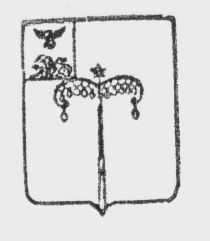 МУНИЦИПАЛЬНый РАЙОН «Красногвардейский район»Белгородской областиМУНИЦИПАЛЬНЫЙ СОВЕТ МУНИЦИПАЛЬНОГО РАЙОНА «КрасногвардейскИЙ Район»заседаниеРЕШЕНИЕмарта  2023 года                                                                                                                            № О внесении изменений и дополнений в решение пятидесятого заседания Муниципального совета Красногвардейского района от 26 декабря 2022 года № 5 «О районном бюджете на 2023 год и плановый период 2024 и 2025 годов»Муниципальный совет Красногвардейского района  р е ш и л:Внести в решение пятидесятого заседания Муниципального совета муниципального района «Красногвардейский район» Белгородской области от 26 декабря 2022 года № 5 «О районном бюджете на 2023 год и плановый период 2024 и 2025 годов» следующие изменения:1) статью  1 изложить в следующей редакции:  «1. Утвердить основные характеристики районного бюджета на   2023 год:прогнозируемый общий объем доходов районного бюджета   в сумме  2 202 139,8 тыс.рублей; общий объем расходов районного бюджета в сумме 2 248 881,8 тыс.рублей; верхний предел муниципального внутреннего долга Красногвардейского района на 1 января 2024 года в сумме 8 200 тыс. рублей (приложение №1). Прогнозируемый дефицит районного бюджета в сумме 46 742,0 тыс.рублей».2) приложение № 2 изложить в следующей редакции: 	2	                                                                                                                                                                                                                                                                                   «Приложение № 2                                                                                                                                                              УТВЕРЖДЕН                                                                                                                                                                                           решением Муниципального совета                                                                                                                                       Красногвардейского района                                                                                                                                            от 26 декабря 2022 года № 5Источники внутреннего финансирования дефицита (профицита)районного бюджета  на 2023 год и плановый период 2024 и 2025 годытыс. рублей                                                                                                                                                                         3) приложение № 4 изложить в следующей редакции:                                                                                                                                                     «Приложение № 4                                                                                                                   УТВЕРЖДЕН                                                                                                                     решением  Муниципального совета                                                                                                                       Красногвардейского района                                                                                                                        от  26 декабря  2022  года № 5                                                        Поступление доходов в районный бюджет на 2023 год  и плановый период 2024 и 2025 годы                                                                                                                                                                                                                          тыс. рублей        4) приложение № 5 изложить в следующей редакции:                                                                                                                                                           « Приложение № 5                                                                                                                                 УТВЕРЖДЕН                                                                                                                                      решением  Муниципального совета                                                                                                                                      Красногвардейского района                                                                                                                                                  от  26  декабря  2022  года № 5Распределение бюджетных ассигнований по разделам, подразделам, целевым статьям (муниципальным программам Красногвардейского района и непрограммным  направлениям деятельности), группам  видов расходов классификации расходов бюджета на 2023 год  и плановый период 2024 и 2025 годов                                                                                                                                                                                                                                                                                       тыс. рублей5) приложение № 6 изложить в следующей редакции:                                                                                                                                  «Приложение № 6                                                                                                                                                                                                   УТВЕРЖДЕН                                                                                                             решением  Муниципального совета                                                                                                             Красногвардейского района                                                                                                                                      от  26 декабря  2022  года № 5Ведомственная  структура расходов районного бюджета на 2023 год и плановый период 2024 и 2025 годовтыс.рублей6) приложение № 7 изложить в следующей редакции:                                                                                                                       «Приложение № 7                                                                                                                                                                                                               УТВЕРЖДЕН                                                                                                                               решением  Муниципального совета                                                                                                                              Красногвардейского района                                                                                                                                               от  26 декабря  2022  года № 5Распределение бюджетных ассигнований по целевым статьям (муниципальным программам Красногвардейского района и непрограммным направлениям деятельности), группам видов расходов, разделам, подразделам классификации расходов бюджета на 2023 год и плановый период 2024 и 2025 годовтыс.руб7) приложение № 10 изложить в следующей редакции:                                                                                                                                                             Приложение № 10                                                                                                                                    УТВЕРЖДЕНЫ                                                                                                                                      решением  Муниципального совета                                                                                                                                     Красногвардейского района                                                                                                                                     от 26 декабря 2022 года № 5          Распределение бюджетам городского и сельских поселений на осуществление полномочий по расчету и предоставлению дотаций на выравнивание бюджетной обеспеченности на 2023 год и плановый период 2024-2025 годы.в тыс. руб.8) приложение № 11 изложить в следующей редакции:                                                                                                                                                        Приложение № 11                                                                                                                     УТВЕРЖДЕНЫ                                                                                                                    решением  Муниципального совета                                                                                                                      Красногвардейского района                                     от 26 декабря 2022 года № 5                               Распределение  иных межбюджетных трансфертов  бюджетам  сельских  поселений  на   содержание улично-дорожной сети   на 2023 год и плановый период  2024-2025 годы.                                                                                                                                                                                    тыс.руб.Председатель Муниципального совета       Красногвардейского района                                                                                                                       Л.Н. Митюшин №  п/пКод источниковвнутреннего финансирования дефицита бюджетаНаименование кода поступлений в бюджет, группы, подгруппы, статьи, подстатьи, элемента, подвида, аналитической группы вида источников внутреннего финансирования дефицита бюджетаСумма 2023 годаСумма 2024 годаСумма 2025 года1234561.01 01 00 00 00 0000 000Муниципальные ценные бумаги Красногвардейского района, номинальная стоимость которых указана в валюте Российской Федерации---01 01 00 00 05 0000 710Размещение муниципальных ценных бумаг Красногвардейского района, номинальная стоимость которых указана в валюте Российской Федерации---01 01 00 00 05 0000 810Погашение муниципальных ценных бумаг Красногвардейского района, номинальная стоимость которых указана в валюте Российской Федерации---2.01 02 00 00 00 0000 000Кредиты, полученные районом от кредитных организаций---01 02 00 00 05 0000 710Получение кредита от кредитных организаций бюджетом Красногвардейского района---01 02 00 00 05 0000 810Погашение кредита от кредитных организаций бюджетом Красногвардейского района---3.01 03 00 00 00 0000 000Бюджетные кредиты от других бюджетов бюджетной системы Российской Федерации---01 03 01 00 05 0000 710Получение кредитов от других бюджетов бюджетной системы Российской Федерации---01 03 01 00 05 0000 810Погашение кредитов от других бюджетов бюджетной системы Российской Федерации4.01 05 00 00 00 0000 000Изменение остатков средств на счетах по учету средств бюджета района46 742,001 05 00 00 00 0000 500Увеличение остатков средств бюджета- 2 202 139,8-2 007 788,9- 2 037 152,101 05 02 00 00 0000 500Увеличение остатков средств бюджета-2 202 139,8-2 007 788,9- 2 037 152,101 05 02 01 00 0000 510Увеличение остатков средств бюджета-2 202 139,8-2 007 788,9- 2 037 152,101 05 02 01 05 0000 510Увеличение остатков средств бюджета-2 202 139,8-2 007 788,9- 2 037 152,101 05 00 00 00 0000 600Уменьшение остатков средств бюджета2 248 881,82 007 788,92 037 152,101 05 02 00 00 0000 600Уменьшение остатков средств бюджета2 248 881,82 007 788,92 037 152,101 05 02 01 00 0000 610Уменьшение остатков средств бюджета2 248 881,82 007 788,92 037 152,101 05 02 01 05 0000 610Уменьшение остатков средств бюджета2 248 881,82 007 788,92 037 152,15.01 06 00 00 00 0000 000Иные источники внутреннего финансирования дефицитов  бюджетов00001 06 04 00 00 0000 000Исполнение государственных и муниципальных гарантий-12 800- 8 2000001 06 04 01 00 0000 000Исполнение государственных и муниципальных гарантий в валюте Российской Федерации-12 800- 8 2000001 06 04 01 00 0000 800Исполнение государственных и муниципальных гарантий в валюте Российской Федерации в случае, если исполнение гарантом государственных и муниципальных гарантий ведет к возникновению права регрессного требования гаранта к принципалу либо обусловлено уступкой гаранту прав требования бенефициара к принципалу-12 800- 8 2000001 06 04 01 05 0000 810Исполнение муниципальных гарантий Красногвардейского района в валюте Российской Федерации в случае, если исполнение гарантом муниципальных гарантий Красногвардейского района ведет к возникновению права регрессного требования гаранта к принципалу либо обусловлено уступкой гаранту прав требования бенефициара к принципалу-12 800- 8 2000001 06 05 00 00 0000 000Бюджетные кредиты, предоставленные внутри страны в валюте Российской Федерации12 800 8 2000001 06 05 00 00 0000 600Возврат бюджетных кредитов, предоставленных внутри страны в валюте Российской Федерации01 06 05 01 00 0000 600Возврат бюджетных кредитов, предоставленных юридическим лицам в валюте Российской Федерации12 800 8 2000001 06 05 01 05 0000 640Возврат бюджетных кредитов, предоставленных юридическим лицам из бюджета Красногвардейского  района в валюте Российской Федерации12 800 8 20000Итого средств, направленных на покрытие дефицита (профицита)46 742,0--».                                                                    Код бюджетной классификации                                                                    Код бюджетной классификацииНаименование показателей2023 год2024 год2025 год1.00.00.00.0.00.0.000.0001.00.00.00.0.00.0.000.000Налоговые и неналоговые доходы622 078,0631 004,0655 375,01.01.00.00.0.00.0.000.0001.01.00.00.0.00.0.000.000Налоги на прибыль, доходы569 217,0577 735,0601 422,01.01.02.00.0.01.0.000.1101.01.02.00.0.01.0.000.110Налог на доходы физических лиц569 217,0577 735,0601 422,01.01.02.00.0.01.0.000.1101.01.02.00.0.01.0.000.110Налог на доходы физических лиц569 217,0577 735,0601 422,01.03.00.000.00.0.000.0001.03.00.000.00.0.000.000Налоги на товары (работы, услуги), реализуемые на территории Российской Федерации20 722,021 088,021 284,01.03.02.000.01.0.000.1101.03.02.000.01.0.000.110Акцизы по подакцизным товарам (продукции), производимым на территории Российской Федерации20 722,021 088,021 284,01.05.00.00.0.00.0.000.0001.05.00.00.0.00.0.000.000Налоги на совокупный доход16 782,016 943,017 209,01.05.01.00.0.01.0000.1101.05.01.00.0.01.0000.110Налог, взимаемый в связи с применением упрощенной системы налогообложения4 564,04 240,03 997,01.05.01.00.0.01.0000.1101.05.01.00.0.01.0000.110Налог, взимаемый в связи с применением упрощенной системы налогообложения4 564,04 240,03 997,01.05.03.00.0.01.0.000.1101.05.03.00.0.01.0.000.110Единый сельскохозяйственный налог6 599,06 860,07 135,01.05.03.00.0.01.0.000.1101.05.03.00.0.01.0.000.110Единый сельскохозяйственный налог6 599,06 860,07 135,01.05.04.00.0.01.0000.1101.05.04.00.0.01.0000.110Налог, взимаемый в связи с применением патентной системы  налогообложения5 619,05 843,06 077,01.05.04.00.0.01.0000.1101.05.04.00.0.01.0000.110Налог, взимаемый в связи с применением патентной системы  налогообложения5 619,05 843,06 077,01.08.00.00.0.00.0.000.0001.08.00.00.0.00.0.000.000Государственная пошлина3 706,03 856,04 008,01.08.00.00.0.00.0.000.0001.08.00.00.0.00.0.000.000Государственная пошлина3 706,03 856,04 008,01.11.00.00.0.00.0.000.0001.11.00.00.0.00.0.000.000Доходы от использования имущества, находящегося в государственной и муниципальной собственности6 766,06 261,06 156,01.11.05.01.0.00.0.000.1201.11.05.01.0.00.0.000.120Доходы, получаемые в виде арендной платы за земельные участки, государственная собственность на которые не разграничена, а также средства от продажи права на заключение договоров аренды указанных земельных участков6 031,05 529,05 529,01.11.05.01.0.00.0.000.1201.11.05.01.0.00.0.000.120Доходы, получаемые в виде арендной платы за земельные участки, государственная собственность на которые не разграничена, а также средства от продажи права на заключение договоров аренды указанных земельных участков6 031,05 529,05 529,01.11.05.03.0.00.0.000.1201.11.05.03.0.00.0.000.120Доходы от сдачи в аренду имущества, находящегося в оперативном управлении органов государственной власти, органов местного самоуправления, государственных внебюджетных фондов и созданных ими учреждений (за исключением имущества бюджетных и автономных учреждений)725,0722,0617,01.11.09.00.0.00.0.000.1201.11.09.00.0.00.0.000.120Прочие доходы от использования имущества и прав, находящегося в государственной и муниципадьной собственности10,010,010,01.12.00.00.0.00.0.000.0001.12.00.00.0.00.0.000.000Платежи при пользовании природными ресурсами3 620,03 765,03 916,01.12.01.00.0.01.0.000.1201.12.01.00.0.01.0.000.120Плата за негативное воздействие на окружающую среду3 620,03 765,03 916,01.14.00.00.0.00.0.000.0001.14.00.00.0.00.0.000.000Доходы от продажи материальных и нематериальных активов732,0800,0800,01.14.02.00.0.00.0.000.0001.14.02.00.0.00.0.000.000Доходы от реализации имущества, находящегося в государственной и муниципальной собственности100,0100,0100,01.14.06.00.0.00.0.000.0001.14.06.00.0.00.0.000.000Доходы от продажи земельных участков, государственная собственность на которые не разграничена632,0700,0700,01.16.00.00.0.00.0.000.0001.16.00.00.0.00.0.000.000Штрафы, санкции, возмещение ущерба518,0540,0563,01.17.00.00.0.00.0.000.0001.17.00.00.0.00.0.000.000Прочие неналоговые доходы бюджетов муниципальных районов15,016,017,02.00.00.00.0.00.0.000.000Безвозмездные поступления1 580 061,81 376 784,91 381 777,12.02.15.00.1.05.0.000.150Дотации бюджетам муниципальных районов на выравнивание бюджетной обеспеченности210 080,5199 433,1189 461,4Субсидии282 342,846 854,428 125,72.02.20.04.1.05.0.000.150Субсидии бюджетам муниципальных районов на строительство, модернизацию, ремонт и содержание автомобильных дорог общего пользования, в том числе дорог в поселениях (за исключением автомобильных дорог федерального значения)194 100,0002.02.20.07.7.05.0.000.150Субсидии бюджетам муниципальных районов на софинансирование капитальных вложений в объекты муниципальной собственности01 769,92.02.25.17.9.05.0.000.150Субсидии бюджетам муниципальных районов на проведение мероприятий по обеспечению деятельности советников директора по воспитанию и взаимодействию с детскими общественными объединениями в общеобразовательных организациях1 153,71 137,31 137,32.02.25.30.4.05.0.000.150Субсидии на организацию бесплатного горячего питания обучающихся, получающих начальное общее образование в государственных и муниципальных образовательных организациях (муниципальные образовательные организации)7 163,97 163,97 163,92.02.25.49.7.05.0.000.150Субсидии бюджетам муниципальных районов на реализацию мероприятий по обеспечению жильем молодых семей12 515, 44 992,55 044,52.02.25.51.9.05.0.000.150Субсидии бюджетам муниципальных районов на поддержку отрасли культуры375,7244,102.02.25.55.5.05.0.000.150Субсидии на поддержку государственных программ формирования современной городской среды32 786,5002.02.25.57.6.05.0.000.150Субсидии бюджетам муниципальных районов на обеспечение комплексного развития сельских территорий1 800,0002.02.29.99.9.05.0.000.150Прочие субсидии бюджетам муниципальных районов32 447,631 546,714 780,0Субвенции бюджетам бюджетной системы Российской Федерации1 038 570,51 080 511,41 112 206,02.02.30.02.1.05.0.000.150Субвенции бюджетам муниципальных районов на ежемесячное денежное вознаграждение за классное руководство2 649,02 649,0 2 649,02.02.30.02.2.05.0.000.150Субвенции бюджетам муниципальных районов на предоставление гражданам субсидий на оплату жилого помещения и коммунальных услуг4 760,04 741,04 969,02.02.30.02.4.05.0.000.150Субвенции бюджетам муниципальных районов на выполнение передаваемых полномочий субъектов Российской Федерации915 152,2965 037,2997 832,12.02.30.02.7.05.0.000.150Субвенции бюджетам муниципальных районов на содержание ребенка в семье опекуна и приемной семье, а также вознаграждение, причитающееся приемному родителю7 575,07 922,08 653,02.02.30.02.9.05.0.000.150Субвенции бюджетам муниципальных районов на компенсацию части платы, взимаемой с родителей (законных представителей) за присмотр и уход за детьми, посещающими образовательные организации, реализующие образовательные программы дошкольного образования5 982,06 053,06 053,02.02.35.08.2.05.0.000.150Субвенции бюджетам муниципальных районов на предоставление жилых помещений детям-сиротам и детям, оставшимся без попечения родителей, лицам из их числа по договорам найма специализированных жилых помещений18 309,39 658,210 160,42.02.35.12.0.05.0.000.150Субвенции бюджетам муниципальных районов на осуществление полномочий по составлению (изменению) списков кандидатов в присяжные заседатели федеральных судов общей юрисдикции в Российской Федерации1,11,214,82.02.35.16.3.05.0.000.150Субвенции бюджетам муниципальных районов на создание системы долговременного ухода за гражданами пожилого возраста и инвалидами2 493,62 681,102.02.35.25.0.05.0.000.150Субвенции бюджетам муниципальных районов на оплату жилищно-коммунальных услуг отдельным категориям граждан56 622,056 622,056 622,02.02.35.30.3.05.0.000.150Субвенции бюджетам муниципальных районов на ежемесячное денежное вознаграждение за классное руководство педагогическим работникам государственных и муниципальных общеобразовательных организаций20 858,020 858,020 858,02.02.35.46.2.05.0.000.150Субвенции бюджетам муниципальных районов на компенсацию отдельным категориям граждан оплаты взноса на капитальный ремонт общего имущества в многоквартирном доме133,073,068,02.02.35.93.0.05.0.000.150Субвенции бюджетам муниципальных районов на государственную регистрацию актов гражданского состояния1 692,01 778,01 849,02.02.39.99.9.05.0.000.150Прочие субвенции бюджетам муниципальных районов2 343,32 437,72 477,7Иные межбюджетные трансферты49 068,049 986,051 984,02.02.40.01.4.05.0.000.150Межбюджетные трансферты, передаваемые бюджетам муниципальных районов из бюджетов поселений на осуществление части полномочий по решению вопросов местного значения в соответствии с заключенными соглашениями48 068,049 986,051 984,02.02.49.99.9.05.0.000.150Прочие межбюджетные трансферты, передаваемые бюджетам муниципальных районов1 000,000Итого2 202 139,82 007 788,92 037 152,1Наименование показателяКБККБККБККБК2023 год2024 год2025 годНаименование показателяРазделПодразделКЦСРКВР2023 год2024 год2025 год12345678ОБЩЕГОСУДАРСТВЕННЫЕ ВОПРОСЫ0199 639,194 688,294 928,9Функционирование высшего должностного лица субъекта Российской Федерации и муниципального образования01022 566,02 643,02 678,0Реализация функций органов местного самоуправления Красногвардейского района010299000000002 566,02 643,02 678,0Иные непрограммные мероприятия010299900000002 566,02 643,02 678,0Расходы на выплаты по оплате труда высшего должностного лица муниципального образования в рамках непрограммных расходов010299900002102 566,02 643,02 678,0Расходы на выплаты персоналу в целях обеспечения выполнения функций государственными (муниципальными) органами, казенными учреждениями, органами управления государственными внебюджетными фондами010299900002101002 566,02 643,02 678,0Функционирование законодательных (представительных) органов государственной власти и представительных органов муниципальных образований01032 898,03 023,03 638,0Реализация функций органов местного самоуправления Красногвардейского района010399000000002 898,03 023,03 638,0Иные непрограммные мероприятия010399900000002 898,03 023,03 638,0Расходы на выплаты по оплате труда председателя законодательного (представительного) органа государственной власти в рамках непрограммных расходов010399900005101 019,01 060,01 649,0Расходы на выплаты персоналу в целях обеспечения выполнения функций государственными (муниципальными) органами, казенными учреждениями, органами управления государственными внебюджетными фондами010399900005101001 019,01 060,01 649,0Расходы на выплаты по оплате труда председателя контрольно-ревизионной комиссии в рамках непрограммных расходов010399900008101 879,01 963,01 989,0Расходы на выплаты персоналу в целях обеспечения выполнения функций государственными (муниципальными) органами, казенными учреждениями, органами управления государственными внебюджетными фондами010399900008101001 879,01 963,01 989,0Функционирование Правительства Российской Федерации, высших исполнительных органов государственной власти субъектов Российской Федерации, местных администраций010459 121,059 965,060 510,0Реализация функций органов местного самоуправления Красногвардейского района0104990000000059 121,059 965,060 510,0Иные непрограммные мероприятия0104999000000059 121,059 965,060 510,0Обеспечение функций органов власти Красногвардейского района в рамках непрограммных расходов0104999009001959 121,059 965,060 510,0Расходы на выплаты персоналу в целях обеспечения выполнения функций государственными (муниципальными) органами, казенными учреждениями, органами управления государственными внебюджетными фондами0104999009001910048 537,049 288,049 535,0Закупка товаров, работ и услуг для обеспечения государственных (муниципальных) нужд010499900900192009 859,09 952,010 250,0Иные бюджетные ассигнования01049990090019800725,0725,0725,0Судебная система01051,11,214,8Реализация функций органов местного самоуправления Красногвардейского района010599000000001,11,214,8Иные непрограммные мероприятия010599900000001,11,214,8Составление (изменению) списков кандидатов в присяжные заседатели федеральных судов общей юрисдикции РФ в рамках непрограммных расходов010599900512001,11,214,8Иные бюджетные ассигнования010599900512008001,11,214,8Обеспечение деятельности финансовых, налоговых и таможенных органов и органов финансового (финансово-бюджетного) надзора010615 194,915 784,015 018,0Реализация функций органов местного самоуправления Красногвардейского района0106990000000015 194,915 784,015 018,0Иные непрограммные мероприятия0106999000000015 194,915 784,015 018,0Обеспечение функций органов власти Красногвардейского района в рамках непрограммных расходов0106999009001915 194,915 784,015 018,0Расходы на выплаты персоналу в целях обеспечения выполнения функций государственными (муниципальными) органами, казенными учреждениями, органами управления государственными внебюджетными фондами0106999009001910012 603,012 941,012 944,0Закупка товаров, работ и услуг для обеспечения государственных (муниципальных) нужд010699900900192002 583,92 837,02 068,0Иные бюджетные ассигнования010699900900198008,06,06,0Обеспечение проведения выборов и референдумов01076 397,00,00,0Реализация функций органов местного самоуправления Красногвардейского района010799000000006 397,00,00,0Иные непрограммные мероприятия010799900000006 397,00,00,0Расходы на проведение выборов в рамках непрограмных расходов010799900006106 397,00,00,0Иные бюджетные ассигнования010799900006108006 397,00,00,0Резервные фонды01115 000,04 875,04 750,0Реализация функций органов местного самоуправления Красногвардейского района011199000000005 000,04 875,04 750,0Иные непрограммные мероприятия011199900000005 000,04 875,04 750,0Резервный фонд в рамках непрограммных расходов011199900205505 000,04 875,04 750,0Иные бюджетные ассигнования011199900205508005 000,04 875,04 750,0Другие общегосударственные вопросы01138 461,18 397,08 320,1Муниципальная программа Красногвардейского района «Обеспечение безопасности жизнедеятельности населения на территории Красногвардейского района»01130100000000890,0929,0962,0Подпрограмма «Профилактика безнадзорности и правонарушений несовершеннолетних» муниципальной программы Красногвардейского района «Обеспечение безопасности жизнедеятельности населения на территории Красногвардейского района»01130130000000890,0929,0962,0Основное мероприятие «Осуществление полномочий по созданию и организации деятельности комиссии по делам несовершеннолетних и защите их прав при администрации района»01130130200000890,0929,0962,0Осуществление полномочий по созданию и организации деятельности комиссии по делам несовершеннолетних и защите их прав при администрации района01130130271220890,0929,0962,0Расходы на выплаты персоналу в целях обеспечения выполнения функций государственными (муниципальными) органами, казенными учреждениями, органами управления государственными внебюджетными фондами01130130271220100782,0821,0854,0Закупка товаров, работ и услуг для обеспечения государственных (муниципальных) нужд01130130271220200108,0108,0108,0Муниципальная программа Красногвардейского района «Развитие информационного общества в Красногвардейском районе»011310000000007 571,17 468,07 358,1Подпрограмма «Развитие информационного общества» муниципальной программы Красногвардейского района «Развитие информационного общества в Красногвардейском районе»011310100000007 571,17 468,07 358,1Основное мероприятие «Развитие информационного общества»011310101000007 571,17 468,07 358,1Обеспечение деятельности (оказание услуг) муниципальных учреждений (организаций)011310101005907 571,17 468,07 358,1Закупка товаров, работ и услуг для обеспечения государственных (муниципальных) нужд011310101005902007 571,17 468,07 358,1НАЦИОНАЛЬНАЯ БЕЗОПАСНОСТЬ И ПРАВООХРАНИТЕЛЬНАЯ ДЕЯТЕЛЬНОСТЬ0322 279,121 200,018 328,0Органы юстиции03041 692,01 778,01 849,0Реализация функций органов местного самоуправления Красногвардейского района030499000000001 692,01 778,01 849,0Иные непрограммные мероприятия030499900000001 692,01 778,01 849,0Государственная регистрация актов гражданского состояния в рамках непрограммных расходов030499900593001 692,01 778,01 849,0Расходы на выплаты персоналу в целях обеспечения выполнения функций государственными (муниципальными) органами, казенными учреждениями, органами управления государственными внебюджетными фондами030499900593001001 675,01 760,01 831,0Закупка товаров, работ и услуг для обеспечения государственных (муниципальных) нужд0304999005930020017,018,018,0Защита населения и территории от чрезвычайных ситуаций природного и техногенного характера, пожарная безопасность031017 437,116 175,013 304,0Муниципальная программа Красногвардейского района «Обеспечение безопасности жизнедеятельности населения на территории Красногвардейского района»0310010000000017 437,116 175,013 304,0Подпрограмма «Снижение рисков и смягчение последствий чрезвычайных ситуаций природного и техногенного характера, пожарная безопасность и защита населения» муниципальной программы Красногвардейского района «Обеспечение безопасности жизнедеятельности населения на территории Красногвардейского района»0310014000000017 437,116 175,013 304,0Основные мероприятия «Реализация мероприятий по созданию, развертыванию, поддержанию в готовности системы «112»»0310014040000017 437,116 175,013 304,0Обеспечение деятельности (оказание услуг) муниципальных учреждений (организаций)0310014040059017 437,116 175,013 304,0Расходы на выплаты персоналу в целях обеспечения выполнения функций государственными (муниципальными) органами, казенными учреждениями, органами управления государственными внебюджетными фондами0310014040059010016 150,016 034,013 300,0Закупка товаров, работ и услуг для обеспечения государственных (муниципальных) нужд031001404005902001 287,1141,04,0Другие вопросы в области национальной безопасности и правоохранительной деятельности03143 150,03 247,03 175,0Муниципальная программа Красногвардейского района «Обеспечение безопасности жизнедеятельности населения на территории Красногвардейского района»031401000000003 150,03 247,03 175,0Подпрограмма «Профилактика правонарушений и преступлений, обеспечение безопасности дорожного движения» муниципальной программы Красногвардейского района «Обеспечение безопасности жизнедеятельности населения на территории Красногвардейского района»031401100000001 250,01 222,01 194,0Основное мероприятие «Реализация мероприятий по профилактике правонарушений и преступлений »031401101000001 250,01 222,01 194,0Мероприятия по профилактике правонарушений и преступлений031401101299901 250,01 222,01 194,0Закупка товаров, работ и услуг для обеспечения государственных (муниципальных) нужд031401101299902001 120,01 142,01 114,0Социальное обеспечение и иные выплаты населению03140110129990300130,080,080,0Подпрограмма «Профилактика немедицинского потребления наркотических средств и психотропных веществ» муниципальной программы Красногвардейского района «Обеспечение безопасности жизнедеятельности населения на территории Красногвардейского района»0314012000000088,088,088,0Основное мероприятие «Реализация мероприятий по антинаркотической пропаганде и антинаркотическому просвещению»0314012010000088,088,088,0Мероприятия по антинаркотической пропаганде и антинаркотическому просвещению0314012012999088,088,088,0Закупка товаров, работ и услуг для обеспечения государственных (муниципальных) нужд0314012012999020050,050,050,0Предоставление субсидий бюджетным, автономным учреждениям и иным некоммерческим организациям0314012012999060038,038,038,0Подпрограмма «Профилактика безнадзорности и правонарушений несовершеннолетних» муниципальной программы Красногвардейского района «Обеспечение безопасности жизнедеятельности населения на территории Красногвардейского района»03140130000000185,0185,0185,0Основное мероприятие «Реализация мероприятий направленных на повышение эффективности работы системы профилактики безнадзорности и правонарушений»03140130100000185,0185,0185,0Мероприятия направленные на повышение эффективности работы системы профилактики безнадзорности и правонарушений03140130129990185,0185,0185,0Закупка товаров, работ и услуг для обеспечения государственных (муниципальных) нужд03140130129990200185,0185,0185,0Подпрограмма «Снижение рисков и смягчение последствий чрезвычайных ситуаций природного и техногенного характера, пожарная безопасность и защита населения» муниципальной программы Красногвардейского района «Обеспечение безопасности жизнедеятельности населения на территории Красногвардейского района»031401400000001 611,01 736,01 692,0Основные мероприятия «Реализация мероприятий по подготовке населения и организаций к действиям в чрезвычайным ситуациям в мирное и военное время»031401403000001 611,01 736,01 692,0Мероприятия по подготовке населения и организаций к действиям в чрезвычайным ситуациям в мирное и военное время031401403299901 611,01 736,01 692,0Закупка товаров, работ и услуг для обеспечения государственных (муниципальных) нужд031401403299902001 511,01 639,01 597,0Социальное обеспечение и иные выплаты населению03140140329990300100,097,095,0Подпрограмма «Профилактика проявлений терроризма и экстремизма» муниципальной программы Красногвардейского района «Обеспечение безопасности жизнедеятельности населения на территории Красногвардейского района»0314015000000016,016,016,0Основное мероприятие «Нормативно-правовое информационно - пропагандистское обеспечение профилактики терроризма и экстремизма0314015010000016,016,016,0Мероприятия0314015012999016,016,016,0Закупка товаров, работ и услуг для обеспечения государственных (муниципальных) нужд0314015012999020013,013,013,0Предоставление субсидий бюджетным, автономным учреждениям и иным некоммерческим организациям031401501299906003,03,03,0НАЦИОНАЛЬНАЯ ЭКОНОМИКА04333 896,9121 135,4115 190,0Сельское хозяйство и рыболовство0405667,8619,4583,8Реализация функций органов местного самоуправления Красногвардейского района04059900000000667,8619,4583,8Иные непрограммные мероприятия04059990000000667,8619,4583,8Субвенций по содержанию сибиреязвенных скотомогильников (биометрических ям), находящихся в собственности Белгородской области04059990073870344,0357,8372,1Расходы на выплаты персоналу в целях обеспечения выполнения функций государственными (муниципальными) органами, казенными учреждениями, органами управления государственными внебюджетными фондами04059990073870100344,0357,8372,1Осуществление полномочий по организации мероприятий при осуществлении деятельности по обращению с животными без владельцев04059990073880323,8261,6211,7Межбюджетные трансферты04059990073880500323,8261,6211,7Транспорт040819 169,219 248,219 503,2Муниципальная программа «Совершенствование и развитие транспортной системы и дорожной сети Красногвардейского района»0408090000000019 169,219 248,219 503,2Подпрограмма «Совершенствование и развитие транспортной системы» муниципальной системы Красногвардейского района «муниципальной программы Красногвардейского района «Совершенствование и развитие транспортной системы и дорожной сети Красногвардейского района»0408092000000019 169,219 248,219 503,2«Основное мероприятие «Транспортное обслуживание населения перевозками в пригородном сообщении»0408092010000019 087,019 167,019 423,0Обеспечение равной доступности услуг общественного транспорта на территории Белгородской области для отдельных категорий граждан, оказание мер социальной поддержки которым относится к ведению Российской Федерации и субъектов Российской Федерации0408092016382019 087,019 167,019 423,0Закупка товаров, работ и услуг для обеспечения государственных (муниципальных) нужд0408092016382020019 087,019 167,019 423,0Основное мероприятие «Оплата единых социальных билетов»0408092020000082,281,280,2Компенсация потерь в доходах организациям автомобильного транспорта осуществляющим перевозки по льготным тарифам на проезд обучающимся и воспитанникам общеобразовательных учреждений, учащимся очной формы обучения образовательных учреждений начального профессионального и среднего профессионального образования автомобильным транспортом общего пользования0408092026043030,029,028,0Закупка товаров, работ и услуг для обеспечения государственных (муниципальных) нужд0408092026043020030,029,028,0Субсидии на компенсацию потерь в доходах перевозчикам, предоставляющим льготный проезд студентам и аспирантам очной формы обучения, студентам с ограниченными возможностями здоровья и инвалидностью очно-заочной формы обучения организаций высшего и среднего профессионального образования области в городском и пригородном сообщении на территории Белгородской области040809202638302,22,22,2Закупка товаров, работ и услуг для обеспечения государственных (муниципальных) нужд040809202638302002,22,22,2Субсидии на компенсацию потерь в доходах перевозчикам, предоставляющим льготный проезд студентам и аспирантам очной формы обучения, студентам с ограниченными возможностями здоровья и инвалидностью очно-заочной формы обучения организаций высшего и среднего профессионального образования области в городском и пригородном сообщении на территории Белгородской области0408092027383041,941,941,9Закупка товаров, работ и услуг для обеспечения государственных (муниципальных) нужд0408092027383020041,941,941,9Субвенции на исполнение полномочий по установлению органами местного самоуправления регулируемых тарифов на перевозки по муниципальным регулярных перевозок040809202738508,18,18,1Закупка товаров, работ и услуг для обеспечения государственных (муниципальных) нужд040809202738502008,18,18,1Дорожное хозяйство (дорожные фонды)0409233 863,020 613,020 325,0Муниципальная программа «Совершенствование и развитие транспортной системы и дорожной сети Красногвардейского района»04090900000000220 409,618 513,018 225,0Подпрограмма «Совершенствование и развитие дорожной сети» муниципальной программы Красногвардейского района «Совершенствование и развитие транспортной системы и дорожной сети Красногвардейского района»04090910000000220 409,618 513,018 225,0Основное мероприятие «Капитальный ремонт, содержание и ремонт автомобильных дорог общего пользования»0409091010000016 093,618 513,018 225,0Капитальный ремонт автомобильных дорог общего пользования местного значения в рамках подпрограммы «Совершенствование и развитие дорожной сети» муниципальной программы Красногвардейского района «Совершенствование и развитие транспортной системы и дорожной сети Красногвардейского района »0409091012058016 093,618 513,018 225,0Закупка товаров, работ и услуг для обеспечения государственных (муниципальных) нужд0409091012058020016 093,618 513,018 225,0Субсидии на строительство (реконструкция) автомобильных дорог общего пользования местного значения до сельских населенных пунктов с твердым покрытием04090910200000204 316,00,00,0Субсидии на строительство (реконструкцию)автомобильных дорог местного значения0409091026213010 216,00,00,0Капитальные вложения в объекты государственной (муниципальной) собственности0409091026213040010 216,00,00,0Субсидии на строительство (реконструкцию)автомобильных дорог местного значения04090910272130194 100,00,00,0Капитальные вложения в объекты государственной (муниципальной) собственности04090910272130400194 100,00,00,0Реализация функций органов местного самоуправления Красногвардейского района0409990000000013 453,42 100,02 100,0Иные непрограммные мероприятия0409999000000013 453,42 100,02 100,0Передаваемые полномочия по содержанию и ремонту автомобильных дорог общего пользования в рамках непрограммных расходов0409999002057013 453,42 100,02 100,0Межбюджетные трансферты0409999002057050013 453,42 100,02 100,0Другие вопросы в области национальной экономики041280 196,980 654,874 778,0Муниципальная программа Красногвардейского района «Развитие культуры и искусства Красногвардейского района»04120300000000183,0180,0179,0Подпрограмма «Развитие внутреннего и въездного туризма» муниципальной программы Красногвардейского района «Развитие культуры и искусства Красногвардейского района»04120340000000183,0180,0179,0Основное мероприятие «Мероприятия по событийному туризму»04120340100000183,0180,0179,0Мероприятия по событийному туризму04120340129990183,0180,0179,0Закупка товаров, работ и услуг для обеспечения государственных (муниципальных) нужд0412034012999020038,035,034,0Предоставление субсидий бюджетным, автономным учреждениям и иным некоммерческим организациям04120340129990600145,0145,0145,0Муниципальная программа Красногвардейского района «Обеспечение доступным и комфортным жильём и коммунальными услугами жителей Красногвардейского района»04120800000000580,04 750,00,0Подпрограмма «Создание условий для обеспечения населения качественными услугами жилищно-коммунального хозяйства муниципальной программы Красногвардейского района «Обеспечение доступным и комфортным жильём и коммунальными услугами жителей Красногвардейского района»04120820000000580,04 750,00,0Основное мероприятие "Обработка твердых бытовых отходов"04120820600000580,04 750,00,0Организация и проведение комплексных кадастровых работ, в том числе подготовка проектов межевания территорий и иной проектной и землеустроительной документации, необходимой для их выполнения0412082066047030,0250,00,0Закупка товаров, работ и услуг для обеспечения государственных (муниципальных) нужд0412082066047020030,0250,00,0Организация и проведение комплексных кадастровых работ, в том числе подготовка проектов межевания территорий и иной проектной и землеустроительной документации, необходимой для их выполнения04120820670470550,04 500,00,0Закупка товаров, работ и услуг для обеспечения государственных (муниципальных) нужд04120820670470200550,04 500,00,0Реализация функций органов местного самоуправления Красногвардейского района0412990000000079 433,975 724,874 599,0Иные непрограммные мероприятия0412999000000079 433,975 724,874 599,0Обеспечение деятельности муниципальных учреждений в рамках непрограммных расходов0412999000059076 775,075 342,074 209,0Расходы на выплаты персоналу в целях обеспечения выполнения функций государственными (муниципальными) органами, казенными учреждениями, органами управления государственными внебюджетными фондами0412999000059010072 557,073 035,072 402,0Закупка товаров, работ и услуг для обеспечения государственных (муниципальных) нужд041299900005902004 218,02 307,01 807,0Реализация мероприятий по межеванию и оценке земельных участков041299900604602 658,9382,8390,0Закупка товаров, работ и услуг для обеспечения государственных (муниципальных) нужд041299900604602002 658,9382,8390,0ЖИЛИЩНО-КОММУНАЛЬНОЕ ХОЗЯЙСТВО0592 693,739 784,026 798,0Жилищное хозяйство05011 836,314 109,0120,0Муниципальная программа Красногвардейского района «Обеспечение доступным и комфортным жильём и коммунальными услугами жителей Красногвардейского района»050108000000001 836,314 109,0120,0Подпрограмма «Стимулирование развития жилищного строительств» муниципальной программы Красногвардейского района «Обеспечение доступным и комфортным жильём и коммунальными услугами жителей Красногвардейского района»050108100000001 713,313 987,00,0Основное мероприятие «Обеспечение жильём отдельных категорий граждан»050108101000001 713,313 987,00,0Субсидии на обеспечение мероприятий по переселению граждан из аварийного жилищного фонда050108101713901 713,313 987,00,0Иные бюджетные ассигнования050108101713908001 713,313 987,00,0Подпрограмма «Создание условий для обеспечения населения качественными услугами жилищно-коммунального хозяйства муниципальной программы Красногвардейского района «Обеспечение доступным и комфортным жильём и коммунальными услугами жителей Красногвардейского района»05010820000000123,0122,0120,0Основное мероприятие «Строительство и капитальный ремонт объектов муниципальной собственности»05010820100000123,0122,0120,0Капитальный ремонт объектов муниципальной собственности05010820122110123,0122,0120,0Закупка товаров, работ и услуг для обеспечения государственных (муниципальных) нужд05010820122110200123,0122,0120,0Благоустройство050390 857,425 675,026 678,0Муниципальная программа Красногвардейского района «Обеспечение населения Красногвардейского района информацией о деятельности органов муниципальной власти и приоритетах муниципальной политики»05030600000000350,0341,0332,0Подпрограмма "Развитие и поддержка общественного самоуправления на территории Красногвардейского района "05030620000000350,0341,0332,0Основное мероприятие "Оказание финансовой поддержки стимулирующего характера руководителям институтов гражданского самоуправления "05030620800000100,091,082,0Реализация проектов реализуемых ТОС в муниципальных образованиях05030620861420100,091,082,0Социальное обеспечение и иные выплаты населению05030620861420300100,091,082,0Основное мероприятие "Организация и проведение районного конкурса на получение гранта "05030620900000250,0250,0250,0Реализация проектов реализуемых ТОС в муниципальных образованиях05030620961420250,0250,0250,0Закупка товаров, работ и услуг для обеспечения государственных (муниципальных) нужд05030620961420200250,0250,0250,0Муниципальная программа Красногвардейского района «Развитие экономического потенциала и формирование благоприятного предпринимательского климата в Красногвардейском районе»050307000000002 543,00,00,0Подпрограмма «Развитие сельских территорий» муниципальной программы Красногвардейского района «Развитие экономического потенциала и формирование благоприятного предпринимательского климата в Красногвардейском районе»050307100000002 443,00,00,0Основное мероприятие "Водоснабжение сельских территорий"050307103000002 443,00,00,0Субсидия на обеспечение комплексного развития сельских территорий050307103L57602 443,00,00,0Межбюджетные трансферты050307103L57605002 443,00,00,0Подпрограмма «Развитие и поддержка малого и среднего предпринимательства» муниципальной программы Красногвардейского района «Развитие экономического потенциала и формирование благоприятного предпринимательского климата в Красногвардейском районе»05030720000000100,00,00,0Основное мероприятие "Оказание содействия в участии малого и среднего бизнеса района в ярмарочных , выставочных мероприятиях , в областных конкурсах05030720300000100,00,00,0Организация ярмарочных мероприятий по реализации продукции пчеловодства с участием малого бизнеса и ЛПХ05030720360540100,00,00,0Закупка товаров, работ и услуг для обеспечения государственных (муниципальных) нужд05030720360540200100,00,00,0Муниципальная программа Красногвардейского района «Обеспечение доступным и комфортным жильём и коммунальными услугами жителей Красногвардейского района»0503080000000045 977,525 334,026 346,0Подпрограмма «Создание условий для обеспечения населения качественными услугами жилищно-коммунального хозяйства муниципальной программы Красногвардейского района «Обеспечение доступным и комфортным жильём и коммунальными услугами жителей Красногвардейского района»0503082000000045 977,525 334,026 346,0Основное мероприятие «Организация наружного освещения населённых пунктов»0503082020000024 346,025 320,026 332,0Организация наружного освещения населённых пунктов Белгородской области0503082027134012 173,012 660,013 166,0Закупка товаров, работ и услуг для обеспечения государственных (муниципальных) нужд0503082027134020012 173,012 660,013 166,0Организация наружного освещения населённых пунктов Белгородской области050308202S134012 173,012 660,013 166,0Закупка товаров, работ и услуг для обеспечения государственных (муниципальных) нужд050308202S134020012 173,012 660,013 166,0Основное мероприятия «Возмещение расходов по гарантированному перечню услуг по погребению»0503082030000014,014,014,0Выплата социального пособия на погребение и возмещение расходов по гарантированному перечню услуг по погребению в рамках ст.12 Федерального Закона от 12.01.1996 № 8-ФЗ0503082037135014,014,014,0Закупка товаров, работ и услуг для обеспечения государственных (муниципальных) нужд0503082037135020014,014,014,0Основное мероприятие «Реализация мероприятий по благоустройству территорий»0503082040000021 617,50,00,0Субсидии бюджетам муниципальных районов городских округов Белгородской области на реализацию инициативных проектов05030820460200166,80,00,0Межбюджетные трансферты05030820460200500166,80,00,0Субсидии бюджетам муниципальных районов городских округов Белгородской области на реализацию инициативных проектов "Решаем вместе"050308204603001 294,30,00,0Межбюджетные трансферты050308204603005001 294,30,00,0Реализация мероприятий в области коммунального хозяйства050308204604503 956,30,00,0Закупка товаров, работ и услуг для обеспечения государственных (муниципальных) нужд050308204604502003 956,30,00,0Субсидии бюджетам муниципальных районов городских округов Белгородской области на реализацию инициативных проектов050308204702002 367,40,00,0Межбюджетные трансферты050308204702005002 367,40,00,0Субсидии бюджетам муниципальных районов городских округов Белгородской области на реализацию инициативных проектов "Решаем вместе"0503082047030013 832,60,00,0Межбюджетные трансферты0503082047030050013 832,60,00,0Муниципальная программа " Формирование современной городской среды на территории Красногвардейского района"0503120000000037 366,50,00,0Подпрограмма "Благоустройство дворовых территорий многоквартирных домов поселений Красногвардейского района "0503121000000037 366,50,00,0Федеральный проект "Формирование комфортной городской среды"0503121F20000037 366,50,00,0Субсидия на формирование современной городской среды0503121F25555037 366,50,00,0Закупка товаров, работ и услуг для обеспечения государственных (муниципальных) нужд0503121F25555020037 366,50,00,0Реализация функций органов местного самоуправления Красногвардейского района050399000000004 620,40,00,0Иные непрограммные мероприятия050399900000004 620,40,00,0Обеспечение деятельности муниципальных учреждений в рамках непрограммных расходов050399900005904 620,40,00,0Закупка товаров, работ и услуг для обеспечения государственных (муниципальных) нужд050399900005902004 620,40,00,0ОХРАНА ОКРУЖАЮЩЕЙ СРЕДЫ062 322,0605,02 342,0Охрана объектов растительного и животного мира и среды их обитания06031 744,00,01 714,0Муниципальная программа Красногвардейского района «Обеспечение доступным и комфортным жильём и коммунальными услугами жителей Красногвардейского района»060308000000001 744,00,01 714,0Подпрограмма «Создание условий для обеспечения населения качественными услугами жилищно-коммунального хозяйства муниципальной программы Красногвардейского района «Обеспечение доступным и комфортным жильём и коммунальными услугами жителей Красногвардейского района»060308200000001 744,00,01 714,0Основное мероприятие «Реализация мероприятий по благоустройству территорий»060308204000001 744,00,01 714,0Разработка проектно-сметной документации на осуществление капитального ремонта гидротехнических сооружений06030820463760524,00,0514,0Закупка товаров, работ и услуг для обеспечения государственных (муниципальных) нужд06030820463760200524,00,0514,0Разработка проектно-сметной документации на осуществление капитального ремонта гидротехнических сооружений060308204737601 220,00,01 200,0Закупка товаров, работ и услуг для обеспечения государственных (муниципальных) нужд060308204737602001 220,00,01 200,0Другие вопросы в области охраны окружающей среды0605578,0605,0628,0Муниципальная программа Красногвардейского района «Обеспечение безопасности жизнедеятельности населения на территории Красногвардейского района»06050100000000578,0605,0628,0Подпрограмма «Профилактика правонарушений и преступлений, обеспечение безопасности дорожного движения» муниципальной программы Красногвардейского района «Обеспечение безопасности жизнедеятельности населения на территории Красногвардейского района»06050110000000578,0605,0628,0Основное мероприятие «Осуществление отдельных государственных полномочий по рассмотрению дел об административных правонарушениях»06050110300000578,0605,0628,0Осуществление отдельных государственных полномочий по рассмотрению дел об административных правонарушениях06050110371310578,0605,0628,0Расходы на выплаты персоналу в целях обеспечения выполнения функций государственными (муниципальными) органами, казенными учреждениями, органами управления государственными внебюджетными фондами06050110371310100528,0555,0578,0Закупка товаров, работ и услуг для обеспечения государственных (муниципальных) нужд0605011037131020050,050,050,0ОБРАЗОВАНИЕ071 017 356,41 034 821,71 051 566,7Дошкольное образование0701197 298,2196 830,0203 235,0Муниципальная программа Красногвардейского района « Развитие образования Красногвардейского района»07010200000000197 298,2196 830,0203 235,0Подпрограмма «Развитие дошкольного образования» муниципальной программы Красногвардейского района «Развитие образования Красногвардейского района»07010210000000197 298,2196 830,0203 235,0Основное мероприятие «Реализация общеобразовательных программ дошкольного образования»07010210100000153 078,0159 299,0165 685,0Обеспечение реализации прав граждан на получение общедоступного и бесплатного дошкольного образования в муниципальных и негосударственных дошкольных образовательных организациях в рамках подпрограммы «Развитие дошкольного образования» муниципальной программы Красногвардейского района «Развитие образования Красногвардейского района »07010210173020153 078,0159 299,0165 685,0Предоставление субсидий бюджетным, автономным учреждениям и иным некоммерческим организациям07010210173020600153 078,0159 299,0165 685,0Основное мероприятие «Реализация деятельности дошкольных учреждений»0701021030000044 220,237 531,037 550,0Обеспечение деятельности (оказание услуг) муниципальных учреждений (организаций)0701021030059044 220,237 531,037 550,0Предоставление субсидий бюджетным, автономным учреждениям и иным некоммерческим организациям0701021030059060044 220,237 531,037 550,0Общее образование0702632 627,2650 808,4654 530,4Муниципальная программа Красногвардейского района « Развитие образования Красногвардейского района»07020200000000632 627,2650 808,4654 530,4Подпрограмма «Развитие общего образования» муниципальной программы Красногвардейского района «Развитие образования Красногвардейского района»07020220000000632 627,2650 808,4654 530,4Подпрограмма «Развитие общего образования» муниципальной программы Красногвардейского района «Развитие образования Красногвардейского района»07020220100000467 602,8496 729,5514 812,5Реализация государственного стандарта общего образования07020220173040467 602,8496 729,5514 812,5Предоставление субсидий бюджетным, автономным учреждениям и иным некоммерческим организациям07020220173040600467 602,8496 729,5514 812,5Основное мероприятие «Осуществление выплат ежемесячного денежного вознаграждения за выполнение функций классного руководителя педагогическим работникам муниципальных образовательных учреждений»0702022020000023 507,023 507,023 507,0Выплата ежемесячного денежного вознаграждения за выполнение функций классного руководителя педагогическим работникам муниципальных образовательных учреждений0702022025303020 858,020 858,020 858,0Предоставление субсидий бюджетным, автономным учреждениям и иным некоммерческим организациям0702022025303060020 858,020 858,020 858,0Выплата ежемесячного денежного вознаграждения за выполнение функций классного руководителя педагогическим работникам муниципальных образовательных учреждений070202202730602 649,02 649,02 649,0Предоставление субсидий бюджетным, автономным учреждениям и иным некоммерческим организациям070202202730606002 649,02 649,02 649,0Основное мероприятие «Реализация деятельности учреждений общего образования»07020220300000132 091,2121 145,7106 530,0Обеспечение деятельности (оказание услуг) муниципальных учреждений (организаций)07020220300590132 091,2121 145,7106 530,0Предоставление субсидий бюджетным, автономным учреждениям и иным некоммерческим организациям07020220300590600132 091,2121 145,7106 530,0Основное мероприятие "Организация бесплатного горячего питанияобучающихся"070202204000009 426,29 426,29 680,9Субсидии на организацию бесплатного горячего питания обучающихся, получающих начальное общее образование в государственных и муниципальных образовательных организациях070202204L30409 426,29 426,29 680,9Предоставление субсидий бюджетным, автономным учреждениям и иным некоммерческим организациям070202204L30406009 426,29 426,29 680,9Дополнительное образование детей0703105 251,0106 470,0111 133,0Муниципальная программа Красногвардейского района « Развитие образования Красногвардейского района»0703020000000060 562,062 555,064 526,0Подпрограмма «Развитие дополнительного образования детей» муниципальной программы Красногвардейского района «Развитие образования Красногвардейского района»0703023000000060 562,062 555,064 526,0Основное мероприятие «Реализация дополнительных общеобразовательных (общеразвивающих) программ0703023010000023 430,024 397,025 082,0Обеспечение деятельности (оказание услуг) муниципальных учреждений (организаций)0703023010059023 430,024 397,025 082,0Предоставление субсидий бюджетным, автономным учреждениям и иным некоммерческим организациям0703023010059060023 430,024 397,025 082,0Основное мероприятие "Обеспечение функций профориентированных учреждений"0703023020000012 691,012 825,013 219,0Обеспечение деятельности (оказание услуг) муниципальных учреждений (организаций)0703023020059012 691,012 825,013 219,0Предоставление субсидий бюджетным, автономным учреждениям и иным некоммерческим организациям0703023020059060012 691,012 825,013 219,0Основное мероприятие "Обеспечение функционирования системы персонифицированного финансирования дополнительного образования детей"0703023030000024 441,025 333,026 225,0Обеспечение функционирования системы персонифицированного финансирования дополнительного образования детей0703023030059024 441,025 333,026 225,0Предоставление субсидий бюджетным, автономным учреждениям и иным некоммерческим организациям0703023030059060024 441,025 333,026 225,0Муниципальная программа Красногвардейского района «Развитие культуры и искусства Красногвардейского района»0703030000000044 689,043 915,046 607,0Подпрограмма "Развитие дополнительного образования детей муниципальной программы Красногвардейского района "Развитие культуры и искусства Красногвардейского района"0703037000000044 689,043 915,046 607,0Основное мероприятие "Реализация дополнительных общеобразовательных (общеразвивающих) программ"0703037010000044 689,043 915,046 607,0Обеспечение деятельности (оказание услуг) муниципальных учреждений (организаций)0703037010059044 689,043 915,046 607,0Предоставление субсидий бюджетным, автономным учреждениям и иным некоммерческим организациям0703037010059060044 689,043 915,046 607,0Профессиональная подготовка, переподготовка и повышение квалификации0705283,0275,0268,0Муниципальная программа Красногвардейского района «Развитие кадровой политики Красногвардейского района»07051100000000283,0275,0268,0Подпрограмма «Развитие муниципальной службы Красногвардейского района» муниципальной программы Красногвардейского района «Развитие кадровой политики Красногвардейского района»07051110000000283,0275,0268,0Основное мероприятие «Повышение квалификации, профессиональная подготовка и переподготовка кадров»07051110100000283,0275,0268,0Повышение квалификации, профессиональная подготовка и переподготовка кадров07051110121010283,0275,0268,0Закупка товаров, работ и услуг для обеспечения государственных (муниципальных) нужд07051110121010200283,0275,0268,0Молодежная политика07076 162,06 388,06 473,0Муниципальная программа Красногвардейского района «Развитие культуры и искусства Красногвардейского района»070703000000006 162,06 388,06 473,0Подпрограмма "Молодость Красногвардейского района " муниципальной программы Красногвардейского района "Развитие культуры и искусства Красногвардейского района"070703600000006 162,06 388,06 473,0Основное мероприятие "Молодость Красногвардейского района"070703601000005 852,06 209,06 329,0Обеспечение деятельности (оказание услуг) муниципальных учреждений (организаций)070703601005905 330,55 652,05 757,0Расходы на выплаты персоналу в целях обеспечения выполнения функций государственными (муниципальными) органами, казенными учреждениями, органами управления государственными внебюджетными фондами070703601005901004 998,05 342,05 556,0Закупка товаров, работ и услуг для обеспечения государственных (муниципальных) нужд07070360100590200328,5310,0201,0Иные бюджетные ассигнования070703601005908004,00,00,0Мероприятия в рамках подпрограммы "Молодость Красногвардейского района"07070360129990521,5557,0572,0Закупка товаров, работ и услуг для обеспечения государственных (муниципальных) нужд07070360129990200521,5557,0572,0Основное мероприятие "Патриотическое воспитание граждан Красногвардейского района"07070360200000120,0125,0104,0Обеспечение деятельности (оказание услуг) муниципальных учреждений (организаций)0707036020059020,021,00,0Закупка товаров, работ и услуг для обеспечения государственных (муниципальных) нужд0707036020059020020,021,00,0Мероприятия по патриотическому воспитанию граждан Красногвардейского района07070360229990100,0104,0104,0Закупка товаров, работ и услуг для обеспечения государственных (муниципальных) нужд07070360229990200100,0104,0104,0Основное мероприятие " Развитие добровольческого (волонтерского) движения на территории Красногвардейского района "07070360300000190,054,040,0Обеспечение деятельности (оказание услуг) муниципальных учреждений (организаций)07070360300590150,014,00,0Закупка товаров, работ и услуг для обеспечения государственных (муниципальных) нужд07070360300590200150,014,00,0Мероприятия по развитию добровольческого (волонтерского) движения0707036032999040,040,040,0Закупка товаров, работ и услуг для обеспечения государственных (муниципальных) нужд0707036032999020040,040,040,0Другие вопросы в области образования070975 735,074 050,375 927,3Муниципальная программа Красногвардейского района « Развитие образования Красногвардейского района»0709020000000075 735,074 050,375 927,3Подпрограмма «Развитие общего образования» муниципальной программы Красногвардейского района «Развитие образования Красногвардейского района»070902200000001 153,71 137,31 137,3Основное мероприятие"Проведение мероприятий по обеспечению деятельности советников директора по воспитанию и взаимодействию с детскими общественными объединениями в общеобразовательных организациях"0709022EВ000001 153,71 137,31 137,3Субсидии на проведение мероприятий по обеспечению деятельности советников директора по воспитанию и взаимодействию с детскими общественными объединениями в общеобразовательных организациях0709022EВ517901 153,71 137,31 137,3Предоставление субсидий бюджетным, автономным учреждениям и иным некоммерческим организациям0709022EВ517906001 153,71 137,31 137,3Подпрограмма «Развитие системы оздоровления детей» муниципальной программы Красногвардейского района «Развитие образования Красногвардейского района»0709024000000013 960,013 964,014 108,0Основное мероприятие «Проведение мероприятий в области оздоровления детей»070902401000003 643,03 681,03 721,0Мероприятия по проведению оздоровительной компании детей07090240170650953,0991,01 031,0Предоставление субсидий бюджетным, автономным учреждениям и иным некоммерческим организациям07090240170650600953,0991,01 031,0Мероприятия по проведению оздоровительной компании детей070902401S06502 690,02 690,02 690,0Предоставление субсидий бюджетным, автономным учреждениям и иным некоммерческим организациям070902401S06506002 690,02 690,02 690,0Основное мероприятие «Обеспечение деятельности (оказание услуг) муниципальных учреждений (организаций)»0709024020000010 317,010 283,010 387,0Обеспечение деятельности (оказание услуг) муниципальных учреждений (организаций)0709024020059010 317,010 283,010 387,0Предоставление субсидий бюджетным, автономным учреждениям и иным некоммерческим организациям0709024020059060010 317,010 283,010 387,0Подпрограмма «Муниципальная политика в сфере образования» муниципальной программы Красногвардейского района «Развитие образования Красногвардейского района»0709025000000060 621,358 949,060 682,0Основное мероприятие «Обеспечение исполнения функций органов власти Красногвардейского района»070902501000003 561,03 622,03 575,0Обеспечение функций органов власти муниципального района070902501900193 561,03 622,03 575,0Расходы на выплаты персоналу в целях обеспечения выполнения функций государственными (муниципальными) органами, казенными учреждениями, органами управления государственными внебюджетными фондами070902501900191003 531,03 592,03 545,0Закупка товаров, работ и услуг для обеспечения государственных (муниципальных) нужд0709025019001920030,030,030,0Основное мероприятие «Обеспечение деятельности структурных подразделений управления образования администрации района (методических и финансово-экономической служб)0709025020000057 060,355 327,057 107,0Обеспечение деятельности (оказание услуг) муниципальных учреждений (организаций)0709025020059057 060,355 327,057 107,0Расходы на выплаты персоналу в целях обеспечения выполнения функций государственными (муниципальными) органами, казенными учреждениями, органами управления государственными внебюджетными фондами0709025020059010042 810,045 756,047 536,0Закупка товаров, работ и услуг для обеспечения государственных (муниципальных) нужд0709025020059020013 966,39 287,09 287,0Социальное обеспечение и иные выплаты населению07090250200590300140,0140,0140,0Иные бюджетные ассигнования07090250200590800144,0144,0144,0КУЛЬТУРА, КИНЕМАТОГРАФИЯ08191 989,8193 124,9195 896,0Культура0801152 338,8152 487,9154 716,0Муниципальная программа Красногвардейского района «Развитие культуры и искусства Красногвардейского района»08010300000000152 338,8152 487,9154 716,0Подпрограмма «Развитие библиотечного дела» муниципальной программы Красногвардейского района «Развитие культуры и искусства Красногвардейского района»0801031000000037 913,937 585,939 533,0Основное мероприятие «Обеспечение деятельности (оказание услуг) муниципальных учреждений (организаций)»0801031010000035 617,036 289,038 451,0Обеспечение деятельности (оказание услуг) муниципальных учреждений (организаций)0801031010059035 617,036 289,038 451,0Предоставление субсидий бюджетным, автономным учреждениям и иным некоммерческим организациям0801031010059060035 617,036 289,038 451,0Основное мероприятие «Комплектование книжных фондов библиотек080103102000001 256,91 296,91 082,0Комплектование книжных фондов библиотек080103102214401 000,01 040,01 082,0Предоставление субсидий бюджетным, автономным учреждениям и иным некоммерческим организациям080103102214406001 000,01 040,01 082,0Комплектование книжных фондов библиотек080103102L5192256,9256,90,0Предоставление субсидий бюджетным, автономным учреждениям и иным некоммерческим организациям080103102L5192600256,9256,90,0Основное мероприятие «Мероприятия в рамках подпрограммы «Развитие библиотечного дела»»0801031030000040,00,00,0Мероприятия в рамках развития библиотечного дела0801031032999040,00,00,0Предоставление субсидий бюджетным, автономным учреждениям и иным некоммерческим организациям0801031032999060040,00,00,0Основное мероприятие "Федеральный проект "Цифровая культура""0801031A3000001 000,00,00,0Создание виртуальных концертных залов0801031A3545301 000,00,00,0Предоставление субсидий бюджетным, автономным учреждениям и иным некоммерческим организациям0801031A3545306001 000,00,00,0Подпрограмма «Развитие музейного дела» муниципальной программы Красногвардейского района «Развитие культуры и искусства Красногвардейского района»080103200000009 551,09 788,09 877,0Основное мероприятие «Обеспечение деятельности (оказание услуг) муниципальных учреждений (организаций)»080103201000009 551,09 788,09 877,0Обеспечение деятельности (оказание услуг) муниципальных учреждений (организаций)080103201005909 551,09 788,09 877,0Предоставление субсидий бюджетным, автономным учреждениям и иным некоммерческим организациям080103201005906009 551,09 788,09 877,0Подпрограмма «Культурно - досуговая деятельность и народное творчество» муниципальной программы Красногвардейского района «Развитие культуры и искусства Красногвардейского района»08010330000000104 873,9105 114,0105 306,0Основное мероприятие «Обеспечение деятельности (оказание услуг) муниципальных учреждений (организаций)»08010330100000104 735,4105 114,0105 306,0Обеспечение деятельности (оказание услуг) муниципальных учреждений (организаций)08010330100590103 487,1104 627,0104 831,0Расходы на выплаты персоналу в целях обеспечения выполнения функций государственными (муниципальными) органами, казенными учреждениями, органами управления государственными внебюджетными фондами080103301005901009 172,09 808,010 391,0Закупка товаров, работ и услуг для обеспечения государственных (муниципальных) нужд08010330100590200259,09,07,0Предоставление субсидий бюджетным, автономным учреждениям и иным некоммерческим организациям0801033010059060094 056,194 810,094 433,0Мероприятия по культурно - досуговой деятельности и народному творчеству08010330129990670,0487,0475,0Закупка товаров, работ и услуг для обеспечения государственных (муниципальных) нужд08010330129990200500,0317,0305,0Иные бюджетные ассигнования08010330129990800170,0170,0170,0Доступная среда0801033016027011,00,00,0Предоставление субсидий бюджетным, автономным учреждениям и иным некоммерческим организациям0801033016027060011,00,00,0Субсидии на укрепление материально-технической базы учреждений культуры0801033016556017,90,00,0Предоставление субсидий бюджетным, автономным учреждениям и иным некоммерческим организациям0801033016556060017,90,00,0Доступная среда08010330170270209,30,00,0Предоставление субсидий бюджетным, автономным учреждениям и иным некоммерческим организациям08010330170270600209,30,00,0Субсидии на укрепление материально-технической базы учреждений культуры08010330175560340,10,00,0Предоставление субсидий бюджетным, автономным учреждениям и иным некоммерческим организациям08010330175560600340,10,00,0Основное мероприятие "Государственная поддержка лучших работников сельских учреждений культуры"0801033A200000138,50,00,0Субсидия на поддержку отрасли "Культура"0801033A255195138,50,00,0Предоставление субсидий бюджетным, автономным учреждениям и иным некоммерческим организациям0801033A255195600138,50,00,0Другие вопросы в области культуры, кинематографии080439 651,040 637,041 180,0Муниципальная программа Красногвардейского района «Развитие культуры и искусства Красногвардейского района»0804030000000039 651,040 637,041 180,0Подпрограмма «Муниципальная политика в сфере культуры» муниципальной программы Красногвардейского района «Развитие культуры и искусства Красногвардейского района»0804035000000039 651,040 637,041 180,0Основное мероприятие «Обеспечение функций органов местного самоуправления»080403501000005 358,05 568,05 642,0Обеспечение функций органов власти муниципального района080403501900195 358,05 568,05 642,0Расходы на выплаты персоналу в целях обеспечения выполнения функций государственными (муниципальными) органами, казенными учреждениями, органами управления государственными внебюджетными фондами080403501900191004 746,05 072,05 274,0Закупка товаров, работ и услуг для обеспечения государственных (муниципальных) нужд08040350190019200607,0491,0363,0Иные бюджетные ассигнования080403501900198005,05,05,0Основное мероприятие «Организация бухгалтерского обслуживания учреждений »080403502000006 628,06 712,06 803,0Обеспечение деятельности (оказание услуг) муниципальных учреждений (организаций)080403502005906 628,06 712,06 803,0Расходы на выплаты персоналу в целях обеспечения выполнения функций государственными (муниципальными) органами, казенными учреждениями, органами управления государственными внебюджетными фондами080403502005901005 853,06 231,06 481,0Закупка товаров, работ и услуг для обеспечения государственных (муниципальных) нужд08040350200590200775,0481,0322,0Основное мероприятие «Организация текущей деятельности учреждений культуры»0804035030000027 665,028 357,028 735,0Обеспечение деятельности (оказание услуг) муниципальных учреждений (организаций)0804035030059027 665,028 357,028 735,0Расходы на выплаты персоналу в целях обеспечения выполнения функций государственными (муниципальными) органами, казенными учреждениями, органами управления государственными внебюджетными фондами0804035030059010026 960,028 351,028 735,0Закупка товаров, работ и услуг для обеспечения государственных (муниципальных) нужд08040350300590200705,06,00,0СОЦИАЛЬНАЯ ПОЛИТИКА10369 390,4367 478,7372 560,5Пенсионное обеспечение10019 100,09 239,09 268,0Муниципальная программа Красногвардейского района «Социальная поддержка граждан в Красногвардейском районе»»100104000000009 100,09 239,09 268,0Подпрограмма «Развитие мер социальной поддержки отдельных категорий граждан» муниципальной программы Красногвардейского района «Социальная поддержка граждан в Красногвардейском районе»»100104100000009 100,09 239,09 268,0Основное мероприятие «Социальная поддержка отдельных категорий граждан»100104102000009 100,09 239,09 268,0Доплата к пенсии муниципальных служащих100104102126109 100,09 239,09 268,0Социальное обеспечение и иные выплаты населению100104102126103009 100,09 239,09 268,0Социальное обслуживание населения1002111 546,6117 609,1116 945,0Муниципальная программа Красногвардейского района «Социальная поддержка граждан в Красногвардейском районе»»10020400000000111 546,6117 609,1116 945,0Подпрограмма «Модернизация и развитие социального обслуживания населения» муниципальной программы Красногвардейского района «Социальная поддержка граждан в Красногвардейском районе»»10020420000000111 546,6117 609,1116 945,0Основное мероприятие «Оказание социальных услуг населению организациями социального обслуживания»10020420100000109 053,0114 928,0116 945,0Обеспечение права граждан на социальное обслуживание10020420171590109 053,0114 928,0116 945,0Расходы на выплаты персоналу в целях обеспечения выполнения функций государственными (муниципальными) органами, казенными учреждениями, органами управления государственными внебюджетными фондами100204201715901003 286,03 286,03 286,0Закупка товаров, работ и услуг для обеспечения государственных (муниципальных) нужд10020420171590200340,5361,0371,0Предоставление субсидий бюджетным, автономным учреждениям и иным некоммерческим организациям10020420171590600105 426,0111 281,0113 288,0Иные бюджетные ассигнования100204201715908000,50,00,0Основное мероприятие "Федеральный проект "Старшее поколение" "1002042P3000002 493,62 681,10,0Субвенции на осуществление системы долговременного ухода за гражданами пожилого возраста и инвалидами1002042P3516302 493,62 681,10,0Предоставление субсидий бюджетным, автономным учреждениям и иным некоммерческим организациям1002042P3516306002 493,62 681,10,0Социальное обеспечение населения1003175 723,6184 071,5188 970,3Муниципальная программа Красногвардейского района « Развитие образования Красногвардейского района»1003020000000024 285,325 244,826 271,6Подпрограмма «Муниципальная политика в сфере образования» муниципальной программы Красногвардейского района «Развитие образования Красногвардейского района»1003025000000024 285,325 244,826 271,6Основное мероприятие «Меры социальной поддержки педагогическим работникам проживающим и работающим в сельских населённых пунктах, на территории Красногвардейского района1003025030000024 285,325 244,826 271,6Предоставление мер социальной поддержки педагогическим работникам муниципальных образовательных учреждений (организаций), проживающим и работающим в сельских населённых пунктах, рабочих посёлках (поселках городского типа) на территории Красногвардейского района1003025037322024 285,325 244,826 271,6Расходы на выплаты персоналу в целях обеспечения выполнения функций государственными (муниципальными) органами, казенными учреждениями, органами управления государственными внебюджетными фондами1003025037322010017 600,318 144,818 721,6Социальное обеспечение и иные выплаты населению100302503732203006 685,07 100,07 550,0Муниципальная программа Красногвардейского района «Развитие культуры и искусства Красногвардейского района»10030300000000650,0667,0692,0Подпрограмма «Муниципальная политика в сфере культуры» муниципальной программы Красногвардейского района «Развитие культуры и искусства Красногвардейского района»10030350000000650,0667,0692,0Основное мероприятие "Меры социальной поддержки работникам муниципальных учреждений культуры, проживающих и (или) работающих в сельской местности "10030350400000650,0667,0692,0Предоставление мер социальной поддержки педагогическим работникам муниципальных образовательных учреждений (организаций), проживающим и работающим в сельских населённых пунктах, рабочих посёлках (поселках городского типа) на территории Красногвардейского района10030350473220432,0446,0468,0Расходы на выплаты персоналу в целях обеспечения выполнения функций государственными (муниципальными) органами, казенными учреждениями, органами управления государственными внебюджетными фондами10030350473220100400,0414,0434,0Социальное обеспечение и иные выплаты населению1003035047322030032,032,034,0Предоставление мер социальной поддержки работникам муниципальных учреждений культуры, проживающих и (или) работающих в сельской местности100303504S3220218,0221,0224,0Расходы на выплаты персоналу в целях обеспечения выполнения функций государственными (муниципальными) органами, казенными учреждениями, органами управления государственными внебюджетными фондами100303504S3220100198,0200,0203,0Социальное обеспечение и иные выплаты населению100303504S322030020,021,021,0Муниципальная программа Красногвардейского района «Социальная поддержка граждан в Красногвардейском районе»»10030400000000150 785,3158 156,7162 003,7Подпрограмма «Развитие мер социальной поддержки отдельных категорий граждан» муниципальной программы Красногвардейского района «Социальная поддержка граждан в Красногвардейском районе»»10030410000000130 951,3133 543,7136 266,7Основное мероприятие «Оплата жилищно-коммунальных услуг отдельным категориям граждан»1003041010000080 686,381 374,782 336,7Выплата ежемесячных денежных компенсаций расходов по оплате жилищно-коммунальных услуг отдельных категорий граждан (инвалидам и семьям, имеющим детей –инвалидов, лицам, пострадавшим от воздействия радиации, инвалидам Великой Отечественной войны и боевых действий, участникам Великой Отечественной войны, ветеранам боевых действий, членам семей погибших (умерших) инвалидов войны, участников Великой Отечественной войны и ветеранов боевых действий, лицам, награждённым знаком «Жителю блокадного Ленинграда»)1003041015250056 622,056 622,056 622,0Закупка товаров, работ и услуг для обеспечения государственных (муниципальных) нужд10030410152500200759,0759,0759,0Социальное обеспечение и иные выплаты населению1003041015250030055 863,055 863,055 863,0Предоставление гражданам адресных субсидий на оплату жилого помещения и коммунальных услуг100304101715104 760,04 741,04 969,0Закупка товаров, работ и услуг для обеспечения государственных (муниципальных) нужд1003041017151020055,055,055,0Социальное обеспечение и иные выплаты населению100304101715103004 705,04 686,04 914,0Выплаты ежемесячных денежных компенсаций расходов по оплате жилищно-коммунальных услуг ветеранам труда100304101725109 483,09 862,010 256,0Закупка товаров, работ и услуг для обеспечения государственных (муниципальных) нужд10030410172510200135,0160,0190,0Социальное обеспечение и иные выплаты населению100304101725103009 348,09 702,010 066,0Выплаты ежемесячных денежных компенсаций расходов по оплате жилищно-коммунальных услуг реабилитированным лицам и лицам, признанным пострадавшими от политических репрессий10030410172520140,0146,0152,0Закупка товаров, работ и услуг для обеспечения государственных (муниципальных) нужд100304101725202006,06,06,0Социальное обеспечение и иные выплаты населению10030410172520300134,0140,0146,0Выплаты ежемесячных денежных компенсаций расходов по оплате жилищно-коммунальных услуг многодетным семьям100304101725305 675,05 902,06 138,0Закупка товаров, работ и услуг для обеспечения государственных (муниципальных) нужд1003041017253020051,070,063,0Социальное обеспечение и иные выплаты населению100304101725303005 624,05 832,06 075,0Выплаты ежемесячных денежных компенсаций расходов по оплате жилищно-коммунальных услуг иным категориям граждан100304101725402 483,02 582,02 685,0Закупка товаров, работ и услуг для обеспечения государственных (муниципальных) нужд1003041017254020030,040,040,0Социальное обеспечение и иные выплаты населению100304101725403002 453,02 542,02 645,0Субвенции на выплату ЕДК по оплате электроэнергии, приобретённой на нужды электроотопления100304101725701 390,31 446,71 446,7Закупка товаров, работ и услуг для обеспечения государственных (муниципальных) нужд1003041017257020013,013,013,0Социальное обеспечение и иные выплаты населению100304101725703001 377,31 433,71 433,7ЕДК на уплату взноса на капитальный ремонт общего имущества в многоквартирном доме лицам, достигшим возраста 70 и 80 лет1003041017462071,015,015,0Закупка товаров, работ и услуг для обеспечения государственных (муниципальных) нужд100304101746202002,02,02,0Социальное обеспечение и иные выплаты населению1003041017462030069,013,013,0ЕДК на уплату взноса на капитальный ремонт общего имущества в многоквартирном доме лицам, достигшим возраста 70 и 80 лет100304101L462062,058,053,0Социальное обеспечение и иные выплаты населению100304101L462030062,058,053,0Основное мероприятие «Социальная поддержка отдельных категорий граждан»1003041020000050 265,052 169,053 930,0Выплата пособий малоимущим гражданам и гражданам, оказавшимся в тяжёлой жизненной ситуации100304102623106 093,06 090,05 934,0Социальное обеспечение и иные выплаты населению100304102623103006 093,06 090,05 934,0Выплаты пособий малоимущим гражданам и гражданам, оказавшимся в тяжёлой жизненной ситуации10030410272310263,0274,0286,0Социальное обеспечение и иные выплаты населению10030410272310300263,0274,0286,0Выплаты субсидий ветеранам боевых действий и другим категориям военнослужащих10030410272360254,0264,0275,0Закупка товаров, работ и услуг для обеспечения государственных (муниципальных) нужд100304102723602003,03,04,0Социальное обеспечение и иные выплаты населению10030410272360300251,0261,0271,0Выплаты ежемесячных пособий отдельным категориям граждан (инвалидам боевых действий I и II групп, а так же членам семей военнослужащих и сотрудников, погибших при исполнении обязанностей военной службы или служебных обязанностей в районах боевых действий; вдовам погибших (умерших) ветеранов подразделений особого риска10030410272370209,0218,0226,0Закупка товаров, работ и услуг для обеспечения государственных (муниципальных) нужд100304102723702002,04,03,0Социальное обеспечение и иные выплаты населению10030410272370300207,0214,0223,0Оплата ежемесячных денежных выплат ветеранам труда ветеранам военной службы1003041027241013 798,014 491,015 149,0Закупка товаров, работ и услуг для обеспечения государственных (муниципальных) нужд10030410272410200163,0213,0206,0Социальное обеспечение и иные выплаты населению1003041027241030013 635,014 278,014 943,0Оплата ежемесячных денежных выплат труженикам тыла10030410272420200,0199,0190,0Закупка товаров, работ и услуг для обеспечения государственных (муниципальных) нужд100304102724202005,05,05,0Социальное обеспечение и иные выплаты населению10030410272420300195,0194,0185,0Оплата ежемесячных денежных выплат реабилитированным лицам1003041027243080,083,086,0Закупка товаров, работ и услуг для обеспечения государственных (муниципальных) нужд100304102724302002,03,03,0Социальное обеспечение и иные выплаты населению1003041027243030078,080,083,0Оплата ежемесячных денежных выплат лицам, родившимся в период с 22 июня 1923 года по 3 сентября 1945 года (Дети войны)1003041027245028 960,030 126,031 343,0Закупка товаров, работ и услуг для обеспечения государственных (муниципальных) нужд10030410272450200456,0449,0451,0Социальное обеспечение и иные выплаты населению1003041027245030028 504,029 677,030 892,0Предоставление материальной и иной помощи для погребения10030410272620408,0424,0441,0Закупка товаров, работ и услуг для обеспечения государственных (муниципальных) нужд100304102726202008,09,08,0Социальное обеспечение и иные выплаты населению10030410272620300400,0415,0433,0Подпрограмма «Модернизация и развитие социального обслуживания населения» муниципальной программы Красногвардейского района «Социальная поддержка граждан в Красногвардейском районе»»10030420000000250,0250,0250,0Основное мероприятие «Оказание социальных услуг населению организациями социального обслуживания»10030420100000250,0250,0250,0Субсидии бюджетам муниципальных районов и городских округов на осуществление мер социальной защиты отдельных категорий работников учреждений , занятых в секторе социального обслуживания, проживающих и (или) работающих в сельской местности10030420171690250,0250,0250,0Социальное обеспечение и иные выплаты населению10030420171690300250,0250,0250,0Подпрограмма «Социальная поддержка семьи и детства» муниципальной программы Красногвардейского района «Социальная поддержка граждан в Красногвардейском районе»»1003043000000019 584,024 363,025 487,0Основное мероприятие «Предоставление мер социальной поддержки семьям и детям»1003043010000019 584,024 363,025 487,0Выплаты ежемесячных пособий гражданам, имеющим детей1003043017285010 287,010 699,011 128,0Закупка товаров, работ и услуг для обеспечения государственных (муниципальных) нужд1003043017285020082,085,088,0Социальное обеспечение и иные выплаты населению1003043017285030010 205,010 614,011 040,0Осуществление мер социальной защиты многодетных семей100304301728809 297,013 664,014 359,0Закупка товаров, работ и услуг для обеспечения государственных (муниципальных) нужд1003043017288020023,024,027,0Социальное обеспечение и иные выплаты населению10030430172880300313,0336,0362,0Предоставление субсидий бюджетным, автономным учреждениям и иным некоммерческим организациям100304301728806008 961,013 304,013 970,0Муниципальная программа «Совершенствование и развитие транспортной системы и дорожной сети Красногвардейского района»100309000000003,03,03,0Подпрограмма «Совершенствование и развитие транспортной системы» муниципальной системы Красногвардейского района «муниципальной программы Красногвардейского района «Совершенствование и развитие транспортной системы и дорожной сети Красногвардейского района»100309200000003,03,03,0«Основное мероприятие «Транспортное обслуживание населения перевозками в пригородном сообщении»100309201000003,03,03,0Обеспечение равной доступности услуг общественного транспорта на территории Белгородской области для отдельных категорий граждан, оказание мер социальной поддержки которым относится к ведению Российской Федерации и субъектов Российской Федерации100309201738203,03,03,0Закупка товаров, работ и услуг для обеспечения государственных (муниципальных) нужд100309201738202003,03,03,0Охрана семьи и детства100456 136,039 071,939 405,0Муниципальная программа Красногвардейского района « Развитие образования Красногвардейского района»100402000000005 982,06 053,06 053,0Подпрограмма «Развитие дошкольного образования» муниципальной программы Красногвардейского района «Развитие образования Красногвардейского района»100402100000005 982,06 053,06 053,0Основное мероприятие «Государственная поддержка предоставления дошкольного образования»100402102000005 982,06 053,06 053,0Выплата компенсации части родительской платы за содержание детей в образовательных организациях, реализующих основную образовательную программу дошкольного образования100402102730305 982,06 053,06 053,0Социальное обеспечение и иные выплаты населению100402102730303005 982,06 053,06 053,0Муниципальная программа Красногвардейского района «Социальная поддержка граждан в Красногвардейском районе»»1004040000000015 027,015 324,016 966,0Подпрограмма «Социальная поддержка семьи и детства» муниципальной программы Красногвардейского района «Социальная поддержка граждан в Красногвардейском районе»»1004043000000015 027,015 324,016 966,0Основное мероприятие «Предоставление мер социальной поддержки детям-сиротам и детям, оставшимся без попечения родителей»1004043020000015 027,015 324,016 966,0Субвенции на осуществление деятельности в части работ по ремонту жилых помещений, в которых дети -сироты и дети, оставшиеся без попечения родителей, являются нанимателями жилых помещений по договорам социального найма10040430271520459,00,0623,0Закупка товаров, работ и услуг для обеспечения государственных (муниципальных) нужд10040430271520200459,00,0623,0Социальная поддержка детей-сирот и детей, оставшихся без попечения родителей, в части оплаты за содержание жилых помещений, закреплённых за детьми-сиротами и капитального ремонта10040430271530204,0180,0180,0Социальное обеспечение и иные выплаты населению10040430271530300204,0180,0180,0Осуществление мер по социальной защите граждан, являющихся усыновителями100404302728603 094,03 379,03 514,0Социальное обеспечение и иные выплаты населению100404302728603003 094,03 379,03 514,0Содержание ребёнка в семье опекуна и приёмной семье, а также вознаграждение, причитающиеся приёмному родителю100404302728705 421,05 675,06 307,0Социальное обеспечение и иные выплаты населению100404302728703005 421,05 675,06 307,0Субвенции бюджетам муниципальных районов и городских округов на содержание ребенка в семье опекуна, приемной семье, семейном детском доме, а также на вознаграждение, причитающееся приемному родителю, оплату труда родителя-воспитателя на вознаграждение приемному родителю, оплату труда родителя-воспитателя100404302728902 154,02 247,02 346,0Закупка товаров, работ и услуг для обеспечения государственных (муниципальных) нужд100404302728902002 154,02 247,02 346,0Осуществление дополнительных мер социальной защиты семей, родивших третьего и последующих детей по предоставлению материнского(семейного) капитала в рамках подпрограммы «Социальная поддержка семьи и детства» муниципальной программы Красногвардейского района «Социальная поддержка граждан в Красногвардейском районе»100404302730003 695,03 843,03 996,0Закупка товаров, работ и услуг для обеспечения государственных (муниципальных) нужд1004043027300020030,031,032,0Социальное обеспечение и иные выплаты населению100404302730003003 665,03 812,03 964,0Муниципальная программа Красногвардейского района «Обеспечение доступным и комфортным жильём и коммунальными услугами жителей Красногвардейского района»1004080000000035 127,017 694,916 386,0Подпрограмма «Стимулирование развития жилищного строительств» муниципальной программы Красногвардейского района «Обеспечение доступным и комфортным жильём и коммунальными услугами жителей Красногвардейского района»1004081000000035 127,017 694,916 386,0Основное мероприятие «Обеспечение жильём молодых семей»1004081020000015 162,86 173,66 225,6Реализация мероприятий по обеспечению жильем молодых семей100408102L497015 162,86 173,66 225,6Социальное обеспечение и иные выплаты населению100408102L497030015 162,86 173,66 225,6Основное мероприятие «Обеспечение жильём детей-сирот и детей, оставшихся без попечения родителей и лиц из их числа.1004081030000019 964,211 521,310 160,4Приобретение жилья детям- сиротам и детям, оставшимся без попечения родителей100408103608251 654,90,00,0Капитальные вложения в объекты государственной (муниципальной) собственности100408103608254001 654,90,00,0Реализация мероприятий по обеспечению жильём семей, имеющих детей-инвалидов, нуждающихся в улучшении жилищных условий100408103639000,093,20,0Капитальные вложения в объекты государственной (муниципальной) собственности100408103639004000,093,20,0Обеспечение предоставления жилых помещений детям- сиротам и детям, оставшимся без попечения родителей, лицам из их числа по договорам найма специализированных жилых помещений1004081037082018 309,39 658,210 160,4Капитальные вложения в объекты государственной (муниципальной) собственности1004081037082040018 309,39 658,210 160,4Субсидии на реализацию мероприятий по обеспечению жильём семей, имеющих детей-инвалидов, нуждающихся в улучшении жилищных условий на территории Белгородской области100408103739000,01 769,90,0Капитальные вложения в объекты государственной (муниципальной) собственности100408103739004000,01 769,90,0Другие вопросы в области социальной политики100616 884,217 487,217 972,2Муниципальная программа Красногвардейского района «Социальная поддержка граждан в Красногвардейском районе»»1006040000000016 356,216 932,217 394,2Подпрограмма «Развитие мер социальной поддержки отдельных категорий граждан» муниципальной программы Красногвардейского района «Социальная поддержка граждан в Красногвардейском районе»»100604100000002,22,22,2Основное мероприятие «Субвенции на организацию предоставления социального пособия на погребение»100604104000002,22,22,2Организация предоставления социального пособия на погребение100604104712702,22,22,2Закупка товаров, работ и услуг для обеспечения государственных (муниципальных) нужд100604104712702002,22,22,2Подпрограмма «Доступная среда для инвалидов и маломобильных групп граждан» муниципальной программы Красногвардейского района «Социальная поддержка граждан в Красногвардейском районе»»100604500000003 140,03 061,02 983,0Основное мероприятие «Обеспечение доступности приоритетных объектов и услуг в приоритетных сферах жизнедеятельности инвалидов и других маломобильных групп населения»100604501000003 140,03 061,02 983,0Поддержка некоммерческих организаций100604501210203 140,03 061,02 983,0Предоставление субсидий бюджетным, автономным учреждениям и иным некоммерческим организациям100604501210206003 140,03 061,02 983,0Подпрограмма «Обеспечение выполнения муниципальной программы «Социальная поддержка граждан в Красногвардейском районе»» муниципальной программы Красногвардейского района «Социальная поддержка граждан в Красногвардейском районе»»1006046000000013 214,013 869,014 409,0Основное мероприятие «Субвенции на организацию предоставления отдельных мер социальной защиты населения»1006046010000010 316,010 834,011 261,0Организация предоставления отдельных мер социальной защиты населения1006046017123010 316,010 834,011 261,0Расходы на выплаты персоналу в целях обеспечения выполнения функций государственными (муниципальными) органами, казенными учреждениями, органами управления государственными внебюджетными фондами1006046017123010010 152,010 670,011 097,0Закупка товаров, работ и услуг для обеспечения государственных (муниципальных) нужд10060460171230200164,0164,0164,0Основное мероприятие «Субвенции на осуществление деятельности по опеке и попечительству в отношении несовершеннолетних и лиц из числа детей-сирот, и детей, оставшихся без попечения родителей»10060460200000942,0990,01 029,0Осуществление деятельности по опеке и попечительству в отношении несовершеннолетних и лиц из числа детей-сирот и детей, оставшихся без попечения родителей10060460271240942,0990,01 029,0Расходы на выплаты персоналу в целях обеспечения выполнения функций государственными (муниципальными) органами, казенными учреждениями, органами управления государственными внебюджетными фондами10060460271240100938,0986,01 025,0Закупка товаров, работ и услуг для обеспечения государственных (муниципальных) нужд100604602712402004,04,04,0Основное мероприятие «Субвенции на осуществление деятельности по опеке и попечительству в отношении совершеннолетних лиц»10060460300000469,0489,0507,0Осуществление деятельности по опеке и попечительству в отношении совершеннолетних лиц10060460371250469,0489,0507,0Расходы на выплаты персоналу в целях обеспечения выполнения функций государственными (муниципальными) органами, казенными учреждениями, органами управления государственными внебюджетными фондами10060460371250100410,0430,0448,0Закупка товаров, работ и услуг для обеспечения государственных (муниципальных) нужд1006046037125020059,059,059,0Основное мероприятие «Субвенции на организацию предоставления ежемесячных денежных компенсаций расходов по оплате жилищно-коммунальных услуг»100604604000001 487,01 556,01 612,0Организация предоставления ежемесячных денежных компенсаций расходов по оплате жилищно-коммунальных услуг100604604712601 487,01 556,01 612,0Расходы на выплаты персоналу в целях обеспечения выполнения функций государственными (муниципальными) органами, казенными учреждениями, органами управления государственными внебюджетными фондами100604604712601001 338,01 407,01 463,0Закупка товаров, работ и услуг для обеспечения государственных (муниципальных) нужд10060460471260200149,0149,0149,0Муниципальная программа Красногвардейского района «Развитие экономического потенциала и формирование благоприятного предпринимательского климата в Красногвардейском районе»10060700000000528,0555,0578,0Подпрограмма «Развитие и поддержка малого и среднего предпринимательства» муниципальной программы Красногвардейского района «Развитие экономического потенциала и формирование благоприятного предпринимательского климата в Красногвардейском районе»10060720000000528,0555,0578,0Основное мероприятие «Осуществление полномочий в области охраны труда»10060720200000528,0555,0578,0Осуществление полномочий в области охраны труда10060720271210528,0555,0578,0Расходы на выплаты персоналу в целях обеспечения выполнения функций государственными (муниципальными) органами, казенными учреждениями, органами управления государственными внебюджетными фондами10060720271210100528,0555,0578,0ФИЗИЧЕСКАЯ КУЛЬТУРА И СПОРТ1141 349,042 109,042 646,0Массовый спорт110241 349,042 109,042 646,0Муниципальная программа Красногвардейского района «Развитие физической культуры и спорта в Красногвардейском районе»1102050000000041 349,042 109,042 646,0Подпрограмма «Развитие физической культуры и массового спорта» муниципальной программы Красногвардейского района «Развитие физической культуры и спорта в Красногвардейском районе»110205100000005 664,05 851,05 914,0Основное мероприятие «Развитие физической культуры и массового спорта110205101000005 664,05 851,05 914,0Обеспечение деятельности (оказание услуг) муниципальными учреждениями (организациями)110205101005904 310,04 517,04 580,0Расходы на выплаты персоналу в целях обеспечения выполнения функций государственными (муниципальными) органами, казенными учреждениями, органами управления государственными внебюджетными фондами110205101005901003 550,03 757,03 820,0Закупка товаров, работ и услуг для обеспечения государственных (муниципальных) нужд11020510100590200757,0757,0757,0Иные бюджетные ассигнования110205101005908003,03,03,0Мероприятия по развитию физической культуры и массового спорта110205101299901 354,01 334,01 334,0Расходы на выплаты персоналу в целях обеспечения выполнения функций государственными (муниципальными) органами, казенными учреждениями, органами управления государственными внебюджетными фондами11020510129990100670,00,00,0Закупка товаров, работ и услуг для обеспечения государственных (муниципальных) нужд11020510129990200684,01 334,01 334,0Подпрограмма «Повышение вовлечённости и мотивация граждан к регулярным занятиям физической культурой и спортом» муниципальной программы Красногвардейского района «Развитие физической культуры и спорта в Красногвардейском районе»1102052000000035 685,036 258,036 732,0Основное мероприятие «Повышение вовлечённости и мотивация граждан к регулярным занятиям физической культурой и спортом»1102052010000035 685,036 258,036 732,0Обеспечение деятельности (оказание услуг) муниципальных учреждений (организаций)1102052010059035 685,036 258,036 732,0Предоставление субсидий бюджетным, автономным учреждениям и иным некоммерческим организациям1102052010059060035 685,036 258,036 732,0СРЕДСТВА МАССОВОЙ ИНФОРМАЦИИ126 119,06 129,06 038,0Телевидение и радиовещание12014 919,04 959,04 898,0Муниципальная программа Красногвардейского района «Обеспечение населения Красногвардейского района информацией о деятельности органов муниципальной власти и приоритетах муниципальной политики»120106000000004 919,04 959,04 898,0Подпрограмма «Информирование населения Красногвардейского района о деятельности органов муниципальной власти в районных средствах массовой информации» муниципальной программы Красногвардейского района «Обеспечение населения Красногвардейского района информацией о деятельности органов муниципальной власти и приоритетах муниципальной политики»120106100000004 919,04 959,04 898,0Основное мероприятие «Обеспечение деятельности (оказание услуг) электронных средств массовой информации»120106101000004 919,04 959,04 898,0Поддержка некоммерческих организаций120106101210204 919,04 959,04 898,0Предоставление субсидий бюджетным, автономным учреждениям и иным некоммерческим организациям120106101210206004 919,04 959,04 898,0Периодическая печать и издательства12021 200,01 170,01 140,0Муниципальная программа Красногвардейского района «Обеспечение населения Красногвардейского района информацией о деятельности органов муниципальной власти и приоритетах муниципальной политики»120206000000001 200,01 170,01 140,0Подпрограмма «Информирование населения Красногвардейского района о деятельности органов муниципальной власти в районных средствах массовой информации» муниципальной программы Красногвардейского района «Обеспечение населения Красногвардейского района информацией о деятельности органов муниципальной власти и приоритетах муниципальной политики»120206100000001 200,01 170,01 140,0Основное мероприятие "Обеспечение деятельности (оказание услуг) печатных средств массовой информации120206102000001 200,01 170,01 140,0Субсидии некоммерческой организации АНО "Редакция газеты "Знамя труда""120206102210211 200,01 170,01 140,0Предоставление субсидий бюджетным, автономным учреждениям и иным некоммерческим организациям120206102210216001 200,01 170,01 140,0МЕЖБЮДЖЕТНЫЕ ТРАНСФЕРТЫ ОБЩЕГО ХАРАКТЕРА БЮДЖЕТАМ БЮДЖЕТНОЙ СИСТЕМЫ РОССИЙСКОЙ ФЕДЕРАЦИИ1471 846,465 952,068 616,0Дотации на выравнивание бюджетной обеспеченности субъектов Российской Федерации и муниципальных образований140171 846,465 952,068 616,0Реализация функций органов местного самоуправления Красногвардейского района1401990000000071 846,465 952,068 616,0Иные непрограммные мероприятия1401999000000071 846,465 952,068 616,0Предоставление дотации на выравнивание бюджетной обеспеченности поселений в рамках непрограммных расходов1401999006011016 289,410 395,013 059,0Межбюджетные трансферты1401999006011050016 289,410 395,013 059,0Осуществление полномочий Белгородской области по расчёту и предоставлению дотации на выравнивание бюджетной обеспеченности поселений в рамках непрограммных расходов1401999007011055 557,055 557,055 557,0Межбюджетные трансферты1401999007011050055 557,055 557,055 557,0ВСЕГО:2 248 881,81 987 027,91 994 910,1Наименование показателяКБККБККБККБККБК2023 год2024 год2025 годНаименование показателяКВСРРазделПодразделКЦСРКВР2023 год2024 год2025 год123456789Администрации муниципальных образований Белгородской области850194 626,1188 342,2172 399,2ОБЩЕГОСУДАРСТВЕННЫЕ ВОПРОСЫ8500164 492,159 169,259 961,8Функционирование высшего должностного лица субъекта Российской Федерации и муниципального образования85001022 566,02 643,02 678,0Функционирование высшего должностного лица субъекта Российской Федерации и муниципального образования850010200000000002 566,02 643,02 678,0Реализация функций органов местного самоуправления Красногвардейского района850010299000000002 566,02 643,02 678,0Иные непрограммные мероприятия850010299900000002 566,02 643,02 678,0Расходы на выплаты по оплате труда высшего должностного лица муниципального образования в рамках непрограммных расходов850010299900002102 566,02 643,02 678,0Расходы на выплаты персоналу в целях обеспечения выполнения функций государственными (муниципальными) органами, казенными учреждениями, органами управления государственными внебюджетными фондами850010299900002101002 566,02 643,02 678,0Функционирование законодательных (представительных) органов государственной власти и представительных органов муниципальных образований85001031 879,01 963,01 989,0Функционирование законодательных (представительных) органов государственной власти и представительных органов муниципальных образований850010300000000001 879,01 963,01 989,0Реализация функций органов местного самоуправления Красногвардейского района850010399000000001 879,01 963,01 989,0Иные непрограммные мероприятия850010399900000001 879,01 963,01 989,0Расходы на выплаты по оплате труда председателя контрольно-ревизионной комиссии в рамках непрограммных расходов850010399900008101 879,01 963,01 989,0Расходы на выплаты персоналу в целях обеспечения выполнения функций государственными (муниципальными) органами, казенными учреждениями, органами управления государственными внебюджетными фондами850010399900008101001 879,01 963,01 989,0Функционирование Правительства Российской Федерации, высших исполнительных органов государственной власти субъектов Российской Федерации, местных администраций850010450 958,051 806,052 471,0Функционирование Правительства Российской Федерации, высших исполнительных органов государственной власти субъектов Российской Федерации, местных администраций8500104000000000050 958,051 806,052 471,0Реализация функций органов местного самоуправления Красногвардейского района8500104990000000050 958,051 806,052 471,0Иные непрограммные мероприятия8500104999000000050 958,051 806,052 471,0Обеспечение функций органов власти Красногвардейского района в рамках непрограммных расходов8500104999009001950 958,051 806,052 471,0Расходы на выплаты персоналу в целях обеспечения выполнения функций государственными (муниципальными) органами, казенными учреждениями, органами управления государственными внебюджетными фондами8500104999009001910041 101,041 526,041 948,0Закупка товаров, работ и услуг для обеспечения государственных (муниципальных) нужд850010499900900192009 132,09 555,09 798,0Иные бюджетные ассигнования85001049990090019800725,0725,0725,0Судебная система85001051,11,214,8Судебная система850010500000000001,11,214,8Реализация функций органов местного самоуправления Красногвардейского района850010599000000001,11,214,8Иные непрограммные мероприятия850010599900000001,11,214,8Составление (изменению) списков кандидатов в присяжные заседатели федеральных судов общей юрисдикции РФ в рамках непрограммных расходов850010599900512001,11,214,8Иные бюджетные ассигнования850010599900512008001,11,214,8Обеспечение проведения выборов и референдумов85001076 397,00,00,0Обеспечение проведения выборов и референдумов850010700000000006 397,00,00,0Реализация функций органов местного самоуправления Красногвардейского района850010799000000006 397,00,00,0Иные непрограммные мероприятия850010799900000006 397,00,00,0Расходы на проведение выборов в рамках непрограмных расходов850010799900006106 397,00,00,0Иные бюджетные ассигнования850010799900006108006 397,00,00,0Другие общегосударственные вопросы85001132 691,02 756,02 809,0Другие общегосударственные вопросы850011300000000002 691,02 756,02 809,0Муниципальная программа Красногвардейского района «Обеспечение безопасности жизнедеятельности населения на территории Красногвардейского района»85001130100000000890,0929,0962,0Подпрограмма «Профилактика безнадзорности и правонарушений несовершеннолетних» муниципальной программы Красногвардейского района «Обеспечение безопасности жизнедеятельности населения на территории Красногвардейского района»85001130130000000890,0929,0962,0Осуществление полномочий по созданию и организации деятельности комиссии по делам несовершеннолетних и защите их прав при администрации района85001130130271220890,0929,0962,0Расходы на выплаты персоналу в целях обеспечения выполнения функций государственными (муниципальными) органами, казенными учреждениями, органами управления государственными внебюджетными фондами85001130130271220100782,0821,0854,0Закупка товаров, работ и услуг для обеспечения государственных (муниципальных) нужд85001130130271220200108,0108,0108,0Муниципальная программа Красногвардейского района «Развитие информационного общества в Красногвардейском районе»850011310000000001 801,01 827,01 847,0Подпрограмма «Развитие информационного общества» муниципальной программы Красногвардейского района «Развитие информационного общества в Красногвардейском районе»850011310100000001 801,01 827,01 847,0Обеспечение деятельности (оказание услуг) муниципальных учреждений (организаций)850011310101005901 801,01 827,01 847,0Закупка товаров, работ и услуг для обеспечения государственных (муниципальных) нужд850011310101005902001 801,01 827,01 847,0НАЦИОНАЛЬНАЯ БЕЗОПАСНОСТЬ И ПРАВООХРАНИТЕЛЬНАЯ ДЕЯТЕЛЬНОСТЬ8500321 925,120 849,017 979,0Органы юстиции85003041 692,01 778,01 849,0Органы юстиции850030400000000001 692,01 778,01 849,0Реализация функций органов местного самоуправления Красногвардейского района850030499000000001 692,01 778,01 849,0Иные непрограммные мероприятия850030499900000001 692,01 778,01 849,0Государственная регистрация актов гражданского состояния в рамках непрограммных расходов850030499900593001 692,01 778,01 849,0Расходы на выплаты персоналу в целях обеспечения выполнения функций государственными (муниципальными) органами, казенными учреждениями, органами управления государственными внебюджетными фондами850030499900593001001 675,01 760,01 831,0Закупка товаров, работ и услуг для обеспечения государственных (муниципальных) нужд8500304999005930020017,018,018,0Защита населения и территории от чрезвычайных ситуаций природного и техногенного характера, пожарная безопасность850031017 437,116 175,013 304,0Защита населения и территории от чрезвычайных ситуаций природного и техногенного характера, пожарная безопасность8500310000000000017 437,116 175,013 304,0Муниципальная программа Красногвардейского района «Обеспечение безопасности жизнедеятельности населения на территории Красногвардейского района»8500310010000000017 437,116 175,013 304,0Подпрограмма «Снижение рисков и смягчение последствий чрезвычайных ситуаций природного и техногенного характера, пожарная безопасность и защита населения» муниципальной программы Красногвардейского района «Обеспечение безопасности жизнедеятельности населения на территории Красногвардейского района»8500310014000000017 437,116 175,013 304,0Обеспечение деятельности (оказание услуг) муниципальных учреждений (организаций)8500310014040059017 437,116 175,013 304,0Расходы на выплаты персоналу в целях обеспечения выполнения функций государственными (муниципальными) органами, казенными учреждениями, органами управления государственными внебюджетными фондами8500310014040059010016 150,016 034,013 300,0Закупка товаров, работ и услуг для обеспечения государственных (муниципальных) нужд850031001404005902001 287,1141,04,0Другие вопросы в области национальной безопасности и правоохранительной деятельности85003142 796,02 896,02 826,0Другие вопросы в области национальной безопасности и правоохранительной деятельности850031400000000002 796,02 896,02 826,0Муниципальная программа Красногвардейского района «Обеспечение безопасности жизнедеятельности населения на территории Красногвардейского района»850031401000000002 796,02 896,02 826,0Подпрограмма «Профилактика правонарушений и преступлений, обеспечение безопасности дорожного движения» муниципальной программы Красногвардейского района «Обеспечение безопасности жизнедеятельности населения на территории Красногвардейского района»850031401100000001 110,01 082,01 054,0Мероприятия по профилактике правонарушений и преступлений850031401101299901 110,01 082,01 054,0Закупка товаров, работ и услуг для обеспечения государственных (муниципальных) нужд850031401101299902001 060,01 082,01 054,0Социальное обеспечение и иные выплаты населению8500314011012999030050,00,00,0Подпрограмма «Профилактика немедицинского потребления наркотических средств и психотропных веществ» муниципальной программы Красногвардейского района «Обеспечение безопасности жизнедеятельности населения на территории Красногвардейского района»8500314012000000010,010,010,0Мероприятия по антинаркотической пропаганде и антинаркотическому просвещению8500314012012999010,010,010,0Закупка товаров, работ и услуг для обеспечения государственных (муниципальных) нужд8500314012012999020010,010,010,0Подпрограмма «Профилактика безнадзорности и правонарушений несовершеннолетних» муниципальной программы Красногвардейского района «Обеспечение безопасности жизнедеятельности населения на территории Красногвардейского района»85003140130000000155,0155,0155,0Мероприятия направленные на повышение эффективности работы системы профилактики безнадзорности и правонарушений85003140130129990155,0155,0155,0Закупка товаров, работ и услуг для обеспечения государственных (муниципальных) нужд85003140130129990200155,0155,0155,0Подпрограмма «Снижение рисков и смягчение последствий чрезвычайных ситуаций природного и техногенного характера, пожарная безопасность и защита населения» муниципальной программы Красногвардейского района «Обеспечение безопасности жизнедеятельности населения на территории Красногвардейского района»850031401400000001 511,01 639,01 597,0Мероприятия по подготовке населения и организаций к действиям в чрезвычайным ситуациям в мирное и военное время850031401403299901 511,01 639,01 597,0Закупка товаров, работ и услуг для обеспечения государственных (муниципальных) нужд850031401403299902001 511,01 639,01 597,0Подпрограмма «Профилактика проявлений терроризма и экстремизма» муниципальной программы Красногвардейского района «Обеспечение безопасности жизнедеятельности населения на территории Красногвардейского района»8500314015000000010,010,010,0Мероприятия8500314015012999010,010,010,0Закупка товаров, работ и услуг для обеспечения государственных (муниципальных) нужд8500314015012999020010,010,010,0НАЦИОНАЛЬНАЯ ЭКОНОМИКА8500456 015,854 548,453 675,8Сельское хозяйство и рыболовство8500405667,8619,4583,8Сельское хозяйство и рыболовство85004050000000000667,8619,4583,8Реализация функций органов местного самоуправления Красногвардейского района85004059900000000667,8619,4583,8Иные непрограммные мероприятия85004059990000000667,8619,4583,8Субвенций по содержанию сибиреязвенных скотомогильников (биометрических ям), находящихся в собственности Белгородской области85004059990073870344,0357,8372,1Расходы на выплаты персоналу в целях обеспечения выполнения функций государственными (муниципальными) органами, казенными учреждениями, органами управления государственными внебюджетными фондами85004059990073870100344,0357,8372,1Осуществление полномочий по организации мероприятий при осуществлении деятельности по обращению с животными без владельцев85004059990073880323,8261,6211,7Межбюджетные трансферты85004059990073880500323,8261,6211,7Другие вопросы в области национальной экономики850041255 348,053 929,053 092,0Другие вопросы в области национальной экономики8500412000000000055 348,053 929,053 092,0Реализация функций органов местного самоуправления Красногвардейского района8500412990000000055 348,053 929,053 092,0Иные непрограммные мероприятия8500412999000000055 348,053 929,053 092,0Обеспечение деятельности муниципальных учреждений в рамках непрограммных расходов8500412999000059055 348,053 929,053 092,0Расходы на выплаты персоналу в целях обеспечения выполнения функций государственными (муниципальными) органами, казенными учреждениями, органами управления государственными внебюджетными фондами8500412999000059010052 706,052 665,051 828,0Закупка товаров, работ и услуг для обеспечения государственных (муниципальных) нужд850041299900005902002 642,01 264,01 264,0ЖИЛИЩНО-КОММУНАЛЬНОЕ ХОЗЯЙСТВО8500528 952,339 648,026 664,0Жилищное хозяйство85005011 713,313 987,00,0Жилищное хозяйство850050100000000001 713,313 987,00,0Муниципальная программа Красногвардейского района «Обеспечение доступным и комфортным жильём и коммунальными услугами жителей Красногвардейского района»850050108000000001 713,313 987,00,0Подпрограмма «Стимулирование развития жилищного строительств» муниципальной программы Красногвардейского района «Обеспечение доступным и комфортным жильём и коммунальными услугами жителей Красногвардейского района»850050108100000001 713,313 987,00,0Субсидии на обеспечение мероприятий по переселению граждан из аварийного жилищного фонда850050108101713901 713,313 987,00,0Иные бюджетные ассигнования850050108101713908001 713,313 987,00,0Благоустройство850050327 239,025 661,026 664,0Благоустройство8500503000000000027 239,025 661,026 664,0Муниципальная программа Красногвардейского района «Обеспечение населения Красногвардейского района информацией о деятельности органов муниципальной власти и приоритетах муниципальной политики»85005030600000000350,0341,0332,0Подпрограмма "Развитие и поддержка общественного самоуправления на территории Красногвардейского района "85005030620000000350,0341,0332,0Реализация проектов реализуемых ТОС в муниципальных образованиях85005030620861420100,091,082,0Социальное обеспечение и иные выплаты населению85005030620861420300100,091,082,0Реализация проектов реализуемых ТОС в муниципальных образованиях85005030620961420250,0250,0250,0Закупка товаров, работ и услуг для обеспечения государственных (муниципальных) нужд85005030620961420200250,0250,0250,0Муниципальная программа Красногвардейского района «Развитие экономического потенциала и формирование благоприятного предпринимательского климата в Красногвардейском районе»850050307000000002 543,00,00,0Подпрограмма «Развитие сельских территорий» муниципальной программы Красногвардейского района «Развитие экономического потенциала и формирование благоприятного предпринимательского климата в Красногвардейском районе»850050307100000002 443,00,00,0Субсидия на обеспечение комплексного развития сельских территорий850050307103L57602 443,00,00,0Межбюджетные трансферты850050307103L57605002 443,00,00,0Подпрограмма «Развитие и поддержка малого и среднего предпринимательства» муниципальной программы Красногвардейского района «Развитие экономического потенциала и формирование благоприятного предпринимательского климата в Красногвардейском районе»85005030720000000100,00,00,0Организация ярмарочных мероприятий по реализации продукции пчеловодства с участием малого бизнеса и ЛПХ85005030720360540100,00,00,0Закупка товаров, работ и услуг для обеспечения государственных (муниципальных) нужд85005030720360540200100,00,00,0Муниципальная программа Красногвардейского района «Обеспечение доступным и комфортным жильём и коммунальными услугами жителей Красногвардейского района»8500503080000000024 346,025 320,026 332,0Подпрограмма «Создание условий для обеспечения населения качественными услугами жилищно-коммунального хозяйства муниципальной программы Красногвардейского района «Обеспечение доступным и комфортным жильём и коммунальными услугами жителей Красногвардейского района»8500503082000000024 346,025 320,026 332,0Организация наружного освещения населённых пунктов Белгородской области8500503082027134012 173,012 660,013 166,0Закупка товаров, работ и услуг для обеспечения государственных (муниципальных) нужд8500503082027134020012 173,012 660,013 166,0Организация наружного освещения населённых пунктов Белгородской области850050308202S134012 173,012 660,013 166,0Закупка товаров, работ и услуг для обеспечения государственных (муниципальных) нужд850050308202S134020012 173,012 660,013 166,0ОХРАНА ОКРУЖАЮЩЕЙ СРЕДЫ85006578,0605,0628,0Другие вопросы в области охраны окружающей среды8500605578,0605,0628,0Другие вопросы в области охраны окружающей среды85006050000000000578,0605,0628,0Муниципальная программа Красногвардейского района «Обеспечение безопасности жизнедеятельности населения на территории Красногвардейского района»85006050100000000578,0605,0628,0Подпрограмма «Профилактика правонарушений и преступлений, обеспечение безопасности дорожного движения» муниципальной программы Красногвардейского района «Обеспечение безопасности жизнедеятельности населения на территории Красногвардейского района»85006050110000000578,0605,0628,0Осуществление отдельных государственных полномочий по рассмотрению дел об административных правонарушениях85006050110371310578,0605,0628,0Расходы на выплаты персоналу в целях обеспечения выполнения функций государственными (муниципальными) органами, казенными учреждениями, органами управления государственными внебюджетными фондами85006050110371310100528,0555,0578,0Закупка товаров, работ и услуг для обеспечения государственных (муниципальных) нужд8500605011037131020050,050,050,0ОБРАЗОВАНИЕ85007183,0178,0174,0Профессиональная подготовка, переподготовка и повышение квалификации8500705183,0178,0174,0Профессиональная подготовка, переподготовка и повышение квалификации85007050000000000183,0178,0174,0Муниципальная программа Красногвардейского района «Развитие кадровой политики Красногвардейского района»85007051100000000183,0178,0174,0Подпрограмма «Развитие муниципальной службы Красногвардейского района» муниципальной программы Красногвардейского района «Развитие кадровой политики Красногвардейского района»85007051110000000183,0178,0174,0Повышение квалификации, профессиональная подготовка и переподготовка кадров85007051110121010183,0178,0174,0Закупка товаров, работ и услуг для обеспечения государственных (муниципальных) нужд85007051110121010200183,0178,0174,0КУЛЬТУРА, КИНЕМАТОГРАФИЯ85008670,0487,0475,0Культура8500801670,0487,0475,0Культура85008010000000000670,0487,0475,0Муниципальная программа Красногвардейского района «Развитие культуры и искусства Красногвардейского района»85008010300000000670,0487,0475,0Подпрограмма «Культурно - досуговая деятельность и народное творчество» муниципальной программы Красногвардейского района «Развитие культуры и искусства Красногвардейского района»85008010330000000670,0487,0475,0Мероприятия по культурно - досуговой деятельности и народному творчеству85008010330129990670,0487,0475,0Закупка товаров, работ и услуг для обеспечения государственных (муниципальных) нужд85008010330129990200500,0317,0305,0Иные бюджетные ассигнования85008010330129990800170,0170,0170,0СОЦИАЛЬНАЯ ПОЛИТИКА8501015 690,86 728,66 803,6Охрана семьи и детства850100415 162,86 173,66 225,6Охрана семьи и детства8501004000000000015 162,86 173,66 225,6Муниципальная программа Красногвардейского района «Обеспечение доступным и комфортным жильём и коммунальными услугами жителей Красногвардейского района»8501004080000000015 162,86 173,66 225,6Подпрограмма «Стимулирование развития жилищного строительств» муниципальной программы Красногвардейского района «Обеспечение доступным и комфортным жильём и коммунальными услугами жителей Красногвардейского района»8501004081000000015 162,86 173,66 225,6Реализация мероприятий по обеспечению жильем молодых семей850100408102L497015 162,86 173,66 225,6Социальное обеспечение и иные выплаты населению850100408102L497030015 162,86 173,66 225,6Другие вопросы в области социальной политики8501006528,0555,0578,0Другие вопросы в области социальной политики85010060000000000528,0555,0578,0Муниципальная программа Красногвардейского района «Развитие экономического потенциала и формирование благоприятного предпринимательского климата в Красногвардейском районе»85010060700000000528,0555,0578,0Подпрограмма «Развитие и поддержка малого и среднего предпринимательства» муниципальной программы Красногвардейского района «Развитие экономического потенциала и формирование благоприятного предпринимательского климата в Красногвардейском районе»85010060720000000528,0555,0578,0Осуществление полномочий в области охраны труда85010060720271210528,0555,0578,0Расходы на выплаты персоналу в целях обеспечения выполнения функций государственными (муниципальными) органами, казенными учреждениями, органами управления государственными внебюджетными фондами85010060720271210100528,0555,0578,0СРЕДСТВА МАССОВОЙ ИНФОРМАЦИИ850126 119,06 129,06 038,0Телевидение и радиовещание85012014 919,04 959,04 898,0Телевидение и радиовещание850120100000000004 919,04 959,04 898,0Муниципальная программа Красногвардейского района «Обеспечение населения Красногвардейского района информацией о деятельности органов муниципальной власти и приоритетах муниципальной политики»850120106000000004 919,04 959,04 898,0Подпрограмма «Информирование населения Красногвардейского района о деятельности органов муниципальной власти в районных средствах массовой информации» муниципальной программы Красногвардейского района «Обеспечение населения Красногвардейского района информацией о деятельности органов муниципальной власти и приоритетах муниципальной политики»850120106100000004 919,04 959,04 898,0Поддержка некоммерческих организаций850120106101210204 919,04 959,04 898,0Предоставление субсидий бюджетным, автономным учреждениям и иным некоммерческим организациям850120106101210206004 919,04 959,04 898,0Периодическая печать и издательства85012021 200,01 170,01 140,0Периодическая печать и издательства850120200000000001 200,01 170,01 140,0Муниципальная программа Красногвардейского района «Обеспечение населения Красногвардейского района информацией о деятельности органов муниципальной власти и приоритетах муниципальной политики»850120206000000001 200,01 170,01 140,0Подпрограмма «Информирование населения Красногвардейского района о деятельности органов муниципальной власти в районных средствах массовой информации» муниципальной программы Красногвардейского района «Обеспечение населения Красногвардейского района информацией о деятельности органов муниципальной власти и приоритетах муниципальной политики»850120206100000001 200,01 170,01 140,0Субсидии некоммерческой организации АНО "Редакция газеты "Знамя труда""850120206102210211 200,01 170,01 140,0Предоставление субсидий бюджетным, автономным учреждениям и иным некоммерческим организациям850120206102210216001 200,01 170,01 140,0Комитеты по управлению муниципальной собственностью районов и округов8608 646,910 473,85 642,0ОБЩЕГОСУДАРСТВЕННЫЕ ВОПРОСЫ860015 298,05 302,05 214,0Функционирование Правительства Российской Федерации, высших исполнительных органов государственной власти субъектов Российской Федерации, местных администраций86001045 298,05 302,05 214,0Функционирование Правительства Российской Федерации, высших исполнительных органов государственной власти субъектов Российской Федерации, местных администраций860010400000000005 298,05 302,05 214,0Реализация функций органов местного самоуправления Красногвардейского района860010499000000005 298,05 302,05 214,0Иные непрограммные мероприятия860010499900000005 298,05 302,05 214,0Обеспечение функций органов власти Красногвардейского района в рамках непрограммных расходов860010499900900195 298,05 302,05 214,0Расходы на выплаты персоналу в целях обеспечения выполнения функций государственными (муниципальными) органами, казенными учреждениями, органами управления государственными внебюджетными фондами860010499900900191005 001,05 302,05 102,0Закупка товаров, работ и услуг для обеспечения государственных (муниципальных) нужд86001049990090019200297,00,0112,0НАЦИОНАЛЬНАЯ ЭКОНОМИКА860043 238,95 132,8390,0Другие вопросы в области национальной экономики86004123 238,95 132,8390,0Другие вопросы в области национальной экономики860041200000000003 238,95 132,8390,0Муниципальная программа Красногвардейского района «Обеспечение доступным и комфортным жильём и коммунальными услугами жителей Красногвардейского района»86004120800000000580,04 750,00,0Подпрограмма «Создание условий для обеспечения населения качественными услугами жилищно-коммунального хозяйства муниципальной программы Красногвардейского района «Обеспечение доступным и комфортным жильём и коммунальными услугами жителей Красногвардейского района»86004120820000000580,04 750,00,0Организация и проведение комплексных кадастровых работ, в том числе подготовка проектов межевания территорий и иной проектной и землеустроительной документации, необходимой для их выполнения8600412082066047030,0250,00,0Закупка товаров, работ и услуг для обеспечения государственных (муниципальных) нужд8600412082066047020030,0250,00,0Организация и проведение комплексных кадастровых работ, в том числе подготовка проектов межевания территорий и иной проектной и землеустроительной документации, необходимой для их выполнения86004120820670470550,04 500,00,0Закупка товаров, работ и услуг для обеспечения государственных (муниципальных) нужд86004120820670470200550,04 500,00,0Реализация функций органов местного самоуправления Красногвардейского района860041299000000002 658,9382,8390,0Иные непрограммные мероприятия860041299900000002 658,9382,8390,0Реализация мероприятий по межеванию и оценке земельных участков860041299900604602 658,9382,8390,0Закупка товаров, работ и услуг для обеспечения государственных (муниципальных) нужд860041299900604602002 658,9382,8390,0ЖИЛИЩНО-КОММУНАЛЬНОЕ ХОЗЯЙСТВО8600570,00,00,0Жилищное хозяйство860050170,00,00,0Жилищное хозяйство8600501000000000070,00,00,0Муниципальная программа Красногвардейского района «Обеспечение доступным и комфортным жильём и коммунальными услугами жителей Красногвардейского района»8600501080000000070,00,00,0Подпрограмма «Создание условий для обеспечения населения качественными услугами жилищно-коммунального хозяйства муниципальной программы Красногвардейского района «Обеспечение доступным и комфортным жильём и коммунальными услугами жителей Красногвардейского района»8600501082000000070,00,00,0Капитальный ремонт объектов муниципальной собственности8600501082012211070,00,00,0Закупка товаров, работ и услуг для обеспечения государственных (муниципальных) нужд8600501082012211020070,00,00,0ОБРАЗОВАНИЕ8600740,039,038,0Профессиональная подготовка, переподготовка и повышение квалификации860070540,039,038,0Профессиональная подготовка, переподготовка и повышение квалификации8600705000000000040,039,038,0Муниципальная программа Красногвардейского района «Развитие кадровой политики Красногвардейского района»8600705110000000040,039,038,0Подпрограмма «Развитие муниципальной службы Красногвардейского района» муниципальной программы Красногвардейского района «Развитие кадровой политики Красногвардейского района»8600705111000000040,039,038,0Повышение квалификации, профессиональная подготовка и переподготовка кадров8600705111012101040,039,038,0Закупка товаров, работ и услуг для обеспечения государственных (муниципальных) нужд8600705111012101020040,039,038,0управления (комитеты) финансов районов и округов861147 689,4135 045,2136 646,3ОБЩЕГОСУДАРСТВЕННЫЕ ВОПРОСЫ8610125 965,026 300,025 279,1Обеспечение деятельности финансовых, налоговых и таможенных органов и органов финансового (финансово-бюджетного) надзора861010615 194,915 784,015 018,0Обеспечение деятельности финансовых, налоговых и таможенных органов и органов финансового (финансово-бюджетного) надзора8610106000000000015 194,915 784,015 018,0Реализация функций органов местного самоуправления Красногвардейского района8610106990000000015 194,915 784,015 018,0Иные непрограммные мероприятия8610106999000000015 194,915 784,015 018,0Обеспечение функций органов власти Красногвардейского района в рамках непрограммных расходов8610106999009001915 194,915 784,015 018,0Расходы на выплаты персоналу в целях обеспечения выполнения функций государственными (муниципальными) органами, казенными учреждениями, органами управления государственными внебюджетными фондами8610106999009001910012 603,012 941,012 944,0Закупка товаров, работ и услуг для обеспечения государственных (муниципальных) нужд861010699900900192002 583,92 837,02 068,0Иные бюджетные ассигнования861010699900900198008,06,06,0Резервные фонды86101115 000,04 875,04 750,0Резервные фонды861011100000000005 000,04 875,04 750,0Реализация функций органов местного самоуправления Красногвардейского района861011199000000005 000,04 875,04 750,0Иные непрограммные мероприятия861011199900000005 000,04 875,04 750,0Резервный фонд в рамках непрограммных расходов861011199900205505 000,04 875,04 750,0Иные бюджетные ассигнования861011199900205508005 000,04 875,04 750,0Другие общегосударственные вопросы86101135 770,15 641,05 511,1Другие общегосударственные вопросы861011300000000005 770,15 641,05 511,1Муниципальная программа Красногвардейского района «Развитие информационного общества в Красногвардейском районе»861011310000000005 770,15 641,05 511,1Подпрограмма «Развитие информационного общества» муниципальной программы Красногвардейского района «Развитие информационного общества в Красногвардейском районе»861011310100000005 770,15 641,05 511,1Обеспечение деятельности (оказание услуг) муниципальных учреждений (организаций)861011310101005905 770,15 641,05 511,1Закупка товаров, работ и услуг для обеспечения государственных (муниципальных) нужд861011310101005902005 770,15 641,05 511,1НАЦИОНАЛЬНАЯ ЭКОНОМИКА8610445 224,642 761,242 720,2Транспорт861040819 169,219 248,219 503,2Транспорт8610408000000000019 169,219 248,219 503,2Муниципальная программа «Совершенствование и развитие транспортной системы и дорожной сети Красногвардейского района»8610408090000000019 169,219 248,219 503,2Подпрограмма «Совершенствование и развитие транспортной системы» муниципальной системы Красногвардейского района «муниципальной программы Красногвардейского района «Совершенствование и развитие транспортной системы и дорожной сети Красногвардейского района»8610408092000000019 169,219 248,219 503,2Обеспечение равной доступности услуг общественного транспорта на территории Белгородской области для отдельных категорий граждан, оказание мер социальной поддержки которым относится к ведению Российской Федерации и субъектов Российской Федерации8610408092016382019 087,019 167,019 423,0Закупка товаров, работ и услуг для обеспечения государственных (муниципальных) нужд8610408092016382020019 087,019 167,019 423,0Компенсация потерь в доходах организациям автомобильного транспорта осуществляющим перевозки по льготным тарифам на проезд обучающимся и воспитанникам общеобразовательных учреждений, учащимся очной формы обучения образовательных учреждений начального профессионального и среднего профессионального образования автомобильным транспортом общего пользования8610408092026043030,029,028,0Закупка товаров, работ и услуг для обеспечения государственных (муниципальных) нужд8610408092026043020030,029,028,0Субсидии на компенсацию потерь в доходах перевозчикам, предоставляющим льготный проезд студентам и аспирантам очной формы обучения, студентам с ограниченными возможностями здоровья и инвалидностью очно-заочной формы обучения организаций высшего и среднего профессионального образования области в городском и пригородном сообщении на территории Белгородской области861040809202638302,22,22,2Закупка товаров, работ и услуг для обеспечения государственных (муниципальных) нужд861040809202638302002,22,22,2Субсидии на компенсацию потерь в доходах перевозчикам, предоставляющим льготный проезд студентам и аспирантам очной формы обучения, студентам с ограниченными возможностями здоровья и инвалидностью очно-заочной формы обучения организаций высшего и среднего профессионального образования области в городском и пригородном сообщении на территории Белгородской области8610408092027383041,941,941,9Закупка товаров, работ и услуг для обеспечения государственных (муниципальных) нужд8610408092027383020041,941,941,9Субвенции на исполнение полномочий по установлению органами местного самоуправления регулируемых тарифов на перевозки по муниципальным регулярных перевозок861040809202738508,18,18,1Закупка товаров, работ и услуг для обеспечения государственных (муниципальных) нужд861040809202738502008,18,18,1Дорожное хозяйство (дорожные фонды)86104094 628,42 100,02 100,0Дорожное хозяйство (дорожные фонды)861040900000000004 628,42 100,02 100,0Реализация функций органов местного самоуправления Красногвардейского района861040999000000004 628,42 100,02 100,0Иные непрограммные мероприятия861040999900000004 628,42 100,02 100,0Передаваемые полномочия по содержанию и ремонту автомобильных дорог общего пользования в рамках непрограммных расходов861040999900205704 628,42 100,02 100,0Межбюджетные трансферты861040999900205705004 628,42 100,02 100,0Другие вопросы в области национальной экономики861041221 427,021 413,021 117,0Другие вопросы в области национальной экономики8610412000000000021 427,021 413,021 117,0Реализация функций органов местного самоуправления Красногвардейского района8610412990000000021 427,021 413,021 117,0Иные непрограммные мероприятия8610412999000000021 427,021 413,021 117,0Обеспечение деятельности муниципальных учреждений в рамках непрограммных расходов8610412999000059021 427,021 413,021 117,0Расходы на выплаты персоналу в целях обеспечения выполнения функций государственными (муниципальными) органами, казенными учреждениями, органами управления государственными внебюджетными фондами8610412999000059010019 851,020 370,020 574,0Закупка товаров, работ и услуг для обеспечения государственных (муниципальных) нужд861041299900005902001 576,01 043,0543,0ЖИЛИЩНО-КОММУНАЛЬНОЕ ХОЗЯЙСТВО861054 620,40,00,0Благоустройство86105034 620,40,00,0Благоустройство861050300000000004 620,40,00,0Реализация функций органов местного самоуправления Красногвардейского района861050399000000004 620,40,00,0Иные непрограммные мероприятия861050399900000004 620,40,00,0Обеспечение деятельности муниципальных учреждений в рамках непрограммных расходов861050399900005904 620,40,00,0Закупка товаров, работ и услуг для обеспечения государственных (муниципальных) нужд861050399900005902004 620,40,00,0ОБРАЗОВАНИЕ8610730,029,028,0Профессиональная подготовка, переподготовка и повышение квалификации861070530,029,028,0Профессиональная подготовка, переподготовка и повышение квалификации8610705000000000030,029,028,0Муниципальная программа Красногвардейского района «Развитие кадровой политики Красногвардейского района»8610705110000000030,029,028,0Подпрограмма «Развитие муниципальной службы Красногвардейского района» муниципальной программы Красногвардейского района «Развитие кадровой политики Красногвардейского района»8610705111000000030,029,028,0Повышение квалификации, профессиональная подготовка и переподготовка кадров8610705111012101030,029,028,0Закупка товаров, работ и услуг для обеспечения государственных (муниципальных) нужд8610705111012101020030,029,028,0СОЦИАЛЬНАЯ ПОЛИТИКА861103,03,03,0Социальное обеспечение населения86110033,03,03,0Социальное обеспечение населения861100300000000003,03,03,0Муниципальная программа «Совершенствование и развитие транспортной системы и дорожной сети Красногвардейского района»861100309000000003,03,03,0Подпрограмма «Совершенствование и развитие транспортной системы» муниципальной системы Красногвардейского района «муниципальной программы Красногвардейского района «Совершенствование и развитие транспортной системы и дорожной сети Красногвардейского района»861100309200000003,03,03,0Обеспечение равной доступности услуг общественного транспорта на территории Белгородской области для отдельных категорий граждан, оказание мер социальной поддержки которым относится к ведению Российской Федерации и субъектов Российской Федерации861100309201738203,03,03,0Закупка товаров, работ и услуг для обеспечения государственных (муниципальных) нужд861100309201738202003,03,03,0МЕЖБЮДЖЕТНЫЕ ТРАНСФЕРТЫ ОБЩЕГО ХАРАКТЕРА БЮДЖЕТАМ БЮДЖЕТНОЙ СИСТЕМЫ РОССИЙСКОЙ ФЕДЕРАЦИИ8611471 846,465 952,068 616,0Дотации на выравнивание бюджетной обеспеченности субъектов Российской Федерации и муниципальных образований861140171 846,465 952,068 616,0Дотации на выравнивание бюджетной обеспеченности субъектов Российской Федерации и муниципальных образований8611401000000000071 846,465 952,068 616,0Реализация функций органов местного самоуправления Красногвардейского района8611401990000000071 846,465 952,068 616,0Иные непрограммные мероприятия8611401999000000071 846,465 952,068 616,0Предоставление дотации на выравнивание бюджетной обеспеченности поселений в рамках непрограммных расходов8611401999006011016 289,410 395,013 059,0Межбюджетные трансферты8611401999006011050016 289,410 395,013 059,0Осуществление полномочий Белгородской области по расчёту и предоставлению дотации на выравнивание бюджетной обеспеченности поселений в рамках непрограммных расходов8611401999007011055 557,055 557,055 557,0Межбюджетные трансферты8611401999007011050055 557,055 557,055 557,0Образование (отделы администраций районов и бюджетные учреждения)8711 005 573,71 028 968,51 044 636,3НАЦИОНАЛЬНАЯ БЕЗОПАСНОСТЬ И ПРАВООХРАНИТЕЛЬНАЯ ДЕЯТЕЛЬНОСТЬ87103123,0123,0123,0Другие вопросы в области национальной безопасности и правоохранительной деятельности8710314123,0123,0123,0Другие вопросы в области национальной безопасности и правоохранительной деятельности87103140000000000123,0123,0123,0Муниципальная программа Красногвардейского района «Обеспечение безопасности жизнедеятельности населения на территории Красногвардейского района»87103140100000000123,0123,0123,0Подпрограмма «Профилактика правонарушений и преступлений, обеспечение безопасности дорожного движения» муниципальной программы Красногвардейского района «Обеспечение безопасности жизнедеятельности населения на территории Красногвардейского района»8710314011000000060,060,060,0Мероприятия по профилактике правонарушений и преступлений8710314011012999060,060,060,0Закупка товаров, работ и услуг для обеспечения государственных (муниципальных) нужд8710314011012999020060,060,060,0Подпрограмма «Профилактика немедицинского потребления наркотических средств и психотропных веществ» муниципальной программы Красногвардейского района «Обеспечение безопасности жизнедеятельности населения на территории Красногвардейского района»8710314012000000030,030,030,0Мероприятия по антинаркотической пропаганде и антинаркотическому просвещению8710314012012999030,030,030,0Закупка товаров, работ и услуг для обеспечения государственных (муниципальных) нужд8710314012012999020030,030,030,0Подпрограмма «Профилактика безнадзорности и правонарушений несовершеннолетних» муниципальной программы Красногвардейского района «Обеспечение безопасности жизнедеятельности населения на территории Красногвардейского района»8710314013000000030,030,030,0Мероприятия направленные на повышение эффективности работы системы профилактики безнадзорности и правонарушений8710314013012999030,030,030,0Закупка товаров, работ и услуг для обеспечения государственных (муниципальных) нужд8710314013012999020030,030,030,0Подпрограмма «Профилактика проявлений терроризма и экстремизма» муниципальной программы Красногвардейского района «Обеспечение безопасности жизнедеятельности населения на территории Красногвардейского района»871031401500000003,03,03,0Мероприятия871031401501299903,03,03,0Закупка товаров, работ и услуг для обеспечения государственных (муниципальных) нужд871031401501299902003,03,03,0ОБРАЗОВАНИЕ87107966 222,4984 243,7998 218,7Дошкольное образование8710701197 298,2196 830,0203 235,0Дошкольное образование87107010000000000197 298,2196 830,0203 235,0Муниципальная программа Красногвардейского района « Развитие образования Красногвардейского района»87107010200000000197 298,2196 830,0203 235,0Подпрограмма «Развитие дошкольного образования» муниципальной программы Красногвардейского района «Развитие образования Красногвардейского района»87107010210000000197 298,2196 830,0203 235,0Обеспечение реализации прав граждан на получение общедоступного и бесплатного дошкольного образования в муниципальных и негосударственных дошкольных образовательных организациях в рамках подпрограммы «Развитие дошкольного образования» муниципальной программы Красногвардейского района «Развитие образования Красногвардейского района »87107010210173020153 078,0159 299,0165 685,0Предоставление субсидий бюджетным, автономным учреждениям и иным некоммерческим организациям87107010210173020600153 078,0159 299,0165 685,0Обеспечение деятельности (оказание услуг) муниципальных учреждений (организаций)8710701021030059044 220,237 531,037 550,0Предоставление субсидий бюджетным, автономным учреждениям и иным некоммерческим организациям8710701021030059060044 220,237 531,037 550,0Общее образование8710702632 627,2650 808,4654 530,4Общее образование87107020000000000632 627,2650 808,4654 530,4Муниципальная программа Красногвардейского района « Развитие образования Красногвардейского района»87107020200000000632 627,2650 808,4654 530,4Подпрограмма «Развитие общего образования» муниципальной программы Красногвардейского района «Развитие образования Красногвардейского района»87107020220000000632 627,2650 808,4654 530,4Реализация государственного стандарта общего образования87107020220173040467 602,8496 729,5514 812,5Предоставление субсидий бюджетным, автономным учреждениям и иным некоммерческим организациям87107020220173040600467 602,8496 729,5514 812,5Выплата ежемесячного денежного вознаграждения за выполнение функций классного руководителя педагогическим работникам муниципальных образовательных учреждений8710702022025303020 858,020 858,020 858,0Предоставление субсидий бюджетным, автономным учреждениям и иным некоммерческим организациям8710702022025303060020 858,020 858,020 858,0Выплата ежемесячного денежного вознаграждения за выполнение функций классного руководителя педагогическим работникам муниципальных образовательных учреждений871070202202730602 649,02 649,02 649,0Предоставление субсидий бюджетным, автономным учреждениям и иным некоммерческим организациям871070202202730606002 649,02 649,02 649,0Обеспечение деятельности (оказание услуг) муниципальных учреждений (организаций)87107020220300590132 091,2121 145,7106 530,0Предоставление субсидий бюджетным, автономным учреждениям и иным некоммерческим организациям87107020220300590600132 091,2121 145,7106 530,0Субсидии на организацию бесплатного горячего питания обучающихся, получающих начальное общее образование в государственных и муниципальных образовательных организациях871070202204L30409 426,29 426,29 680,9Предоставление субсидий бюджетным, автономным учреждениям и иным некоммерческим организациям871070202204L30406009 426,29 426,29 680,9Дополнительное образование детей871070360 562,062 555,064 526,0Дополнительное образование детей8710703000000000060 562,062 555,064 526,0Муниципальная программа Красногвардейского района « Развитие образования Красногвардейского района»8710703020000000060 562,062 555,064 526,0Подпрограмма «Развитие дополнительного образования детей» муниципальной программы Красногвардейского района «Развитие образования Красногвардейского района»8710703023000000060 562,062 555,064 526,0Обеспечение деятельности (оказание услуг) муниципальных учреждений (организаций)8710703023010059023 430,024 397,025 082,0Предоставление субсидий бюджетным, автономным учреждениям и иным некоммерческим организациям8710703023010059060023 430,024 397,025 082,0Обеспечение деятельности (оказание услуг) муниципальных учреждений (организаций)8710703023020059012 691,012 825,013 219,0Предоставление субсидий бюджетным, автономным учреждениям и иным некоммерческим организациям8710703023020059060012 691,012 825,013 219,0Обеспечение функционирования системы персонифицированного финансирования дополнительного образования детей8710703023030059024 441,025 333,026 225,0Предоставление субсидий бюджетным, автономным учреждениям и иным некоммерческим организациям8710703023030059060024 441,025 333,026 225,0Другие вопросы в области образования871070975 735,074 050,375 927,3Другие вопросы в области образования8710709000000000075 735,074 050,375 927,3Муниципальная программа Красногвардейского района « Развитие образования Красногвардейского района»8710709020000000075 735,074 050,375 927,3Подпрограмма «Развитие общего образования» муниципальной программы Красногвардейского района «Развитие образования Красногвардейского района»871070902200000001 153,71 137,31 137,3Субсидии на проведение мероприятий по обеспечению деятельности советников директора по воспитанию и взаимодействию с детскими общественными объединениями в общеобразовательных организациях8710709022EВ517901 153,71 137,31 137,3Предоставление субсидий бюджетным, автономным учреждениям и иным некоммерческим организациям8710709022EВ517906001 153,71 137,31 137,3Подпрограмма «Развитие системы оздоровления детей» муниципальной программы Красногвардейского района «Развитие образования Красногвардейского района»8710709024000000013 960,013 964,014 108,0Мероприятия по проведению оздоровительной компании детей87107090240170650953,0991,01 031,0Предоставление субсидий бюджетным, автономным учреждениям и иным некоммерческим организациям87107090240170650600953,0991,01 031,0Мероприятия по проведению оздоровительной компании детей871070902401S06502 690,02 690,02 690,0Предоставление субсидий бюджетным, автономным учреждениям и иным некоммерческим организациям871070902401S06506002 690,02 690,02 690,0Обеспечение деятельности (оказание услуг) муниципальных учреждений (организаций)8710709024020059010 317,010 283,010 387,0Предоставление субсидий бюджетным, автономным учреждениям и иным некоммерческим организациям8710709024020059060010 317,010 283,010 387,0Подпрограмма «Муниципальная политика в сфере образования» муниципальной программы Красногвардейского района «Развитие образования Красногвардейского района»8710709025000000060 621,358 949,060 682,0Обеспечение функций органов власти муниципального района871070902501900193 561,03 622,03 575,0Расходы на выплаты персоналу в целях обеспечения выполнения функций государственными (муниципальными) органами, казенными учреждениями, органами управления государственными внебюджетными фондами871070902501900191003 531,03 592,03 545,0Закупка товаров, работ и услуг для обеспечения государственных (муниципальных) нужд8710709025019001920030,030,030,0Обеспечение деятельности (оказание услуг) муниципальных учреждений (организаций)8710709025020059057 060,355 327,057 107,0Расходы на выплаты персоналу в целях обеспечения выполнения функций государственными (муниципальными) органами, казенными учреждениями, органами управления государственными внебюджетными фондами8710709025020059010042 810,045 756,047 536,0Закупка товаров, работ и услуг для обеспечения государственных (муниципальных) нужд8710709025020059020013 966,39 287,09 287,0Социальное обеспечение и иные выплаты населению87107090250200590300140,0140,0140,0Иные бюджетные ассигнования87107090250200590800144,0144,0144,0СОЦИАЛЬНАЯ ПОЛИТИКА8711039 228,344 601,846 294,6Социальное обеспечение населения871100333 246,338 548,840 241,6Социальное обеспечение населения8711003000000000033 246,338 548,840 241,6Муниципальная программа Красногвардейского района « Развитие образования Красногвардейского района»8711003020000000024 285,325 244,826 271,6Подпрограмма «Муниципальная политика в сфере образования» муниципальной программы Красногвардейского района «Развитие образования Красногвардейского района»8711003025000000024 285,325 244,826 271,6Предоставление мер социальной поддержки педагогическим работникам муниципальных образовательных учреждений (организаций), проживающим и работающим в сельских населённых пунктах, рабочих посёлках (поселках городского типа) на территории Красногвардейского района8711003025037322024 285,325 244,826 271,6Расходы на выплаты персоналу в целях обеспечения выполнения функций государственными (муниципальными) органами, казенными учреждениями, органами управления государственными внебюджетными фондами8711003025037322010017 600,318 144,818 721,6Социальное обеспечение и иные выплаты населению871100302503732203006 685,07 100,07 550,0Муниципальная программа Красногвардейского района «Социальная поддержка граждан в Красногвардейском районе»»871100304000000008 961,013 304,013 970,0Подпрограмма «Социальная поддержка семьи и детства» муниципальной программы Красногвардейского района «Социальная поддержка граждан в Красногвардейском районе»»871100304300000008 961,013 304,013 970,0Осуществление мер социальной защиты многодетных семей871100304301728808 961,013 304,013 970,0Предоставление субсидий бюджетным, автономным учреждениям и иным некоммерческим организациям871100304301728806008 961,013 304,013 970,0Охрана семьи и детства87110045 982,06 053,06 053,0Охрана семьи и детства871100400000000005 982,06 053,06 053,0Муниципальная программа Красногвардейского района « Развитие образования Красногвардейского района»871100402000000005 982,06 053,06 053,0Подпрограмма «Развитие дошкольного образования» муниципальной программы Красногвардейского района «Развитие образования Красногвардейского района»871100402100000005 982,06 053,06 053,0Выплата компенсации части родительской платы за содержание детей в образовательных организациях, реализующих основную образовательную программу дошкольного образования871100402102730305 982,06 053,06 053,0Социальное обеспечение и иные выплаты населению871100402102730303005 982,06 053,06 053,0культура (отделы администраций районов и бюджетные учреждения)872243 044,8243 828,9249 413,0НАЦИОНАЛЬНАЯ БЕЗОПАСНОСТЬ И ПРАВООХРАНИТЕЛЬНАЯ ДЕЯТЕЛЬНОСТЬ8720341,041,041,0Другие вопросы в области национальной безопасности и правоохранительной деятельности872031441,041,041,0Другие вопросы в области национальной безопасности и правоохранительной деятельности8720314000000000041,041,041,0Муниципальная программа Красногвардейского района «Обеспечение безопасности жизнедеятельности населения на территории Красногвардейского района»8720314010000000041,041,041,0Подпрограмма «Профилактика немедицинского потребления наркотических средств и психотропных веществ» муниципальной программы Красногвардейского района «Обеспечение безопасности жизнедеятельности населения на территории Красногвардейского района»8720314012000000038,038,038,0Мероприятия по антинаркотической пропаганде и антинаркотическому просвещению8720314012012999038,038,038,0Закупка товаров, работ и услуг для обеспечения государственных (муниципальных) нужд8720314012012999020010,010,010,0Предоставление субсидий бюджетным, автономным учреждениям и иным некоммерческим организациям8720314012012999060028,028,028,0Подпрограмма «Профилактика проявлений терроризма и экстремизма» муниципальной программы Красногвардейского района «Обеспечение безопасности жизнедеятельности населения на территории Красногвардейского района»872031401500000003,03,03,0Мероприятия872031401501299903,03,03,0Предоставление субсидий бюджетным, автономным учреждениям и иным некоммерческим организациям872031401501299906003,03,03,0НАЦИОНАЛЬНАЯ ЭКОНОМИКА87204183,0180,0179,0Другие вопросы в области национальной экономики8720412183,0180,0179,0Другие вопросы в области национальной экономики87204120000000000183,0180,0179,0Муниципальная программа Красногвардейского района «Развитие культуры и искусства Красногвардейского района»87204120300000000183,0180,0179,0Подпрограмма «Развитие внутреннего и въездного туризма» муниципальной программы Красногвардейского района «Развитие культуры и искусства Красногвардейского района»87204120340000000183,0180,0179,0Мероприятия по событийному туризму87204120340129990183,0180,0179,0Закупка товаров, работ и услуг для обеспечения государственных (муниципальных) нужд8720412034012999020038,035,034,0Предоставление субсидий бюджетным, автономным учреждениям и иным некоммерческим организациям87204120340129990600145,0145,0145,0ОБРАЗОВАНИЕ8720750 851,050 303,053 080,0Дополнительное образование детей872070344 689,043 915,046 607,0Дополнительное образование детей8720703000000000044 689,043 915,046 607,0Муниципальная программа Красногвардейского района «Развитие культуры и искусства Красногвардейского района»8720703030000000044 689,043 915,046 607,0Подпрограмма "Развитие дополнительного образования детей муниципальной программы Красногвардейского района "Развитие культуры и искусства Красногвардейского района"8720703037000000044 689,043 915,046 607,0Обеспечение деятельности (оказание услуг) муниципальных учреждений (организаций)8720703037010059044 689,043 915,046 607,0Предоставление субсидий бюджетным, автономным учреждениям и иным некоммерческим организациям8720703037010059060044 689,043 915,046 607,0Молодежная политика87207076 162,06 388,06 473,0Молодежная политика872070700000000006 162,06 388,06 473,0Муниципальная программа Красногвардейского района «Развитие культуры и искусства Красногвардейского района»872070703000000006 162,06 388,06 473,0Подпрограмма "Молодость Красногвардейского района " муниципальной программы Красногвардейского района "Развитие культуры и искусства Красногвардейского района"872070703600000006 162,06 388,06 473,0Обеспечение деятельности (оказание услуг) муниципальных учреждений (организаций)872070703601005905 330,55 652,05 757,0Расходы на выплаты персоналу в целях обеспечения выполнения функций государственными (муниципальными) органами, казенными учреждениями, органами управления государственными внебюджетными фондами872070703601005901004 998,05 342,05 556,0Закупка товаров, работ и услуг для обеспечения государственных (муниципальных) нужд87207070360100590200328,5310,0201,0Иные бюджетные ассигнования872070703601005908004,00,00,0Мероприятия в рамках подпрограммы "Молодость Красногвардейского района"87207070360129990521,5557,0572,0Закупка товаров, работ и услуг для обеспечения государственных (муниципальных) нужд87207070360129990200521,5557,0572,0Обеспечение деятельности (оказание услуг) муниципальных учреждений (организаций)8720707036020059020,021,00,0Закупка товаров, работ и услуг для обеспечения государственных (муниципальных) нужд8720707036020059020020,021,00,0Мероприятия по патриотическому воспитанию граждан Красногвардейского района87207070360229990100,0104,0104,0Закупка товаров, работ и услуг для обеспечения государственных (муниципальных) нужд87207070360229990200100,0104,0104,0Обеспечение деятельности (оказание услуг) муниципальных учреждений (организаций)87207070360300590150,014,00,0Закупка товаров, работ и услуг для обеспечения государственных (муниципальных) нужд87207070360300590200150,014,00,0Мероприятия по развитию добровольческого (волонтерского) движения8720707036032999040,040,040,0Закупка товаров, работ и услуг для обеспечения государственных (муниципальных) нужд8720707036032999020040,040,040,0КУЛЬТУРА, КИНЕМАТОГРАФИЯ87208191 319,8192 637,9195 421,0Культура8720801151 668,8152 000,9154 241,0Культура87208010000000000151 668,8152 000,9154 241,0Муниципальная программа Красногвардейского района «Развитие культуры и искусства Красногвардейского района»87208010300000000151 668,8152 000,9154 241,0Подпрограмма «Развитие библиотечного дела» муниципальной программы Красногвардейского района «Развитие культуры и искусства Красногвардейского района»8720801031000000037 913,937 585,939 533,0Обеспечение деятельности (оказание услуг) муниципальных учреждений (организаций)8720801031010059035 617,036 289,038 451,0Предоставление субсидий бюджетным, автономным учреждениям и иным некоммерческим организациям8720801031010059060035 617,036 289,038 451,0Комплектование книжных фондов библиотек872080103102214401 000,01 040,01 082,0Предоставление субсидий бюджетным, автономным учреждениям и иным некоммерческим организациям872080103102214406001 000,01 040,01 082,0Комплектование книжных фондов библиотек872080103102L5192256,9256,90,0Предоставление субсидий бюджетным, автономным учреждениям и иным некоммерческим организациям872080103102L5192600256,9256,90,0Мероприятия в рамках развития библиотечного дела8720801031032999040,00,00,0Предоставление субсидий бюджетным, автономным учреждениям и иным некоммерческим организациям8720801031032999060040,00,00,0Создание виртуальных концертных залов8720801031A3545301 000,00,00,0Предоставление субсидий бюджетным, автономным учреждениям и иным некоммерческим организациям8720801031A3545306001 000,00,00,0Подпрограмма «Развитие музейного дела» муниципальной программы Красногвардейского района «Развитие культуры и искусства Красногвардейского района»872080103200000009 551,09 788,09 877,0Обеспечение деятельности (оказание услуг) муниципальных учреждений (организаций)872080103201005909 551,09 788,09 877,0Предоставление субсидий бюджетным, автономным учреждениям и иным некоммерческим организациям872080103201005906009 551,09 788,09 877,0Подпрограмма «Культурно - досуговая деятельность и народное творчество» муниципальной программы Красногвардейского района «Развитие культуры и искусства Красногвардейского района»87208010330000000104 203,9104 627,0104 831,0Обеспечение деятельности (оказание услуг) муниципальных учреждений (организаций)87208010330100590103 487,1104 627,0104 831,0Расходы на выплаты персоналу в целях обеспечения выполнения функций государственными (муниципальными) органами, казенными учреждениями, органами управления государственными внебюджетными фондами872080103301005901009 172,09 808,010 391,0Закупка товаров, работ и услуг для обеспечения государственных (муниципальных) нужд87208010330100590200259,09,07,0Предоставление субсидий бюджетным, автономным учреждениям и иным некоммерческим организациям8720801033010059060094 056,194 810,094 433,0Доступная среда8720801033016027011,00,00,0Предоставление субсидий бюджетным, автономным учреждениям и иным некоммерческим организациям8720801033016027060011,00,00,0Субсидии на укрепление материально-технической базы учреждений культуры8720801033016556017,90,00,0Предоставление субсидий бюджетным, автономным учреждениям и иным некоммерческим организациям8720801033016556060017,90,00,0Доступная среда87208010330170270209,30,00,0Предоставление субсидий бюджетным, автономным учреждениям и иным некоммерческим организациям87208010330170270600209,30,00,0Субсидии на укрепление материально-технической базы учреждений культуры87208010330175560340,10,00,0Предоставление субсидий бюджетным, автономным учреждениям и иным некоммерческим организациям87208010330175560600340,10,00,0Субсидия на поддержку отрасли "Культура"8720801033A255195138,50,00,0Предоставление субсидий бюджетным, автономным учреждениям и иным некоммерческим организациям8720801033A255195600138,50,00,0Другие вопросы в области культуры, кинематографии872080439 651,040 637,041 180,0Другие вопросы в области культуры, кинематографии8720804000000000039 651,040 637,041 180,0Муниципальная программа Красногвардейского района «Развитие культуры и искусства Красногвардейского района»8720804030000000039 651,040 637,041 180,0Подпрограмма «Муниципальная политика в сфере культуры» муниципальной программы Красногвардейского района «Развитие культуры и искусства Красногвардейского района»8720804035000000039 651,040 637,041 180,0Обеспечение функций органов власти муниципального района872080403501900195 358,05 568,05 642,0Расходы на выплаты персоналу в целях обеспечения выполнения функций государственными (муниципальными) органами, казенными учреждениями, органами управления государственными внебюджетными фондами872080403501900191004 746,05 072,05 274,0Закупка товаров, работ и услуг для обеспечения государственных (муниципальных) нужд87208040350190019200607,0491,0363,0Иные бюджетные ассигнования872080403501900198005,05,05,0Обеспечение деятельности (оказание услуг) муниципальных учреждений (организаций)872080403502005906 628,06 712,06 803,0Расходы на выплаты персоналу в целях обеспечения выполнения функций государственными (муниципальными) органами, казенными учреждениями, органами управления государственными внебюджетными фондами872080403502005901005 853,06 231,06 481,0Закупка товаров, работ и услуг для обеспечения государственных (муниципальных) нужд87208040350200590200775,0481,0322,0Обеспечение деятельности (оказание услуг) муниципальных учреждений (организаций)8720804035030059027 665,028 357,028 735,0Расходы на выплаты персоналу в целях обеспечения выполнения функций государственными (муниципальными) органами, казенными учреждениями, органами управления государственными внебюджетными фондами8720804035030059010026 960,028 351,028 735,0Закупка товаров, работ и услуг для обеспечения государственных (муниципальных) нужд87208040350300590200705,06,00,0СОЦИАЛЬНАЯ ПОЛИТИКА87210650,0667,0692,0Социальное обеспечение населения8721003650,0667,0692,0Социальное обеспечение населения87210030000000000650,0667,0692,0Муниципальная программа Красногвардейского района «Развитие культуры и искусства Красногвардейского района»87210030300000000650,0667,0692,0Подпрограмма «Муниципальная политика в сфере культуры» муниципальной программы Красногвардейского района «Развитие культуры и искусства Красногвардейского района»87210030350000000650,0667,0692,0Предоставление мер социальной поддержки педагогическим работникам муниципальных образовательных учреждений (организаций), проживающим и работающим в сельских населённых пунктах, рабочих посёлках (поселках городского типа) на территории Красногвардейского района87210030350473220432,0446,0468,0Расходы на выплаты персоналу в целях обеспечения выполнения функций государственными (муниципальными) органами, казенными учреждениями, органами управления государственными внебюджетными фондами87210030350473220100400,0414,0434,0Социальное обеспечение и иные выплаты населению8721003035047322030032,032,034,0Предоставление мер социальной поддержки работникам муниципальных учреждений культуры, проживающих и (или) работающих в сельской местности872100303504S3220218,0221,0224,0Расходы на выплаты персоналу в целях обеспечения выполнения функций государственными (муниципальными) органами, казенными учреждениями, органами управления государственными внебюджетными фондами872100303504S3220100198,0200,0203,0Социальное обеспечение и иные выплаты населению872100303504S322030020,021,021,0Органы социальной защиты муниципальных районов и городских окургов873293 575,1304 134,0308 158,9НАЦИОНАЛЬНАЯ БЕЗОПАСНОСТЬ И ПРАВООХРАНИТЕЛЬНАЯ ДЕЯТЕЛЬНОСТЬ87303180,0177,0175,0Другие вопросы в области национальной безопасности и правоохранительной деятельности8730314180,0177,0175,0Другие вопросы в области национальной безопасности и правоохранительной деятельности87303140000000000180,0177,0175,0Муниципальная программа Красногвардейского района «Обеспечение безопасности жизнедеятельности населения на территории Красногвардейского района»87303140100000000180,0177,0175,0Подпрограмма «Профилактика правонарушений и преступлений, обеспечение безопасности дорожного движения» муниципальной программы Красногвардейского района «Обеспечение безопасности жизнедеятельности населения на территории Красногвардейского района»8730314011000000080,080,080,0Мероприятия по профилактике правонарушений и преступлений8730314011012999080,080,080,0Социальное обеспечение и иные выплаты населению8730314011012999030080,080,080,0Подпрограмма «Снижение рисков и смягчение последствий чрезвычайных ситуаций природного и техногенного характера, пожарная безопасность и защита населения» муниципальной программы Красногвардейского района «Обеспечение безопасности жизнедеятельности населения на территории Красногвардейского района»87303140140000000100,097,095,0Мероприятия по подготовке населения и организаций к действиям в чрезвычайным ситуациям в мирное и военное время87303140140329990100,097,095,0Социальное обеспечение и иные выплаты населению87303140140329990300100,097,095,0СОЦИАЛЬНАЯ ПОЛИТИКА87310293 395,1303 957,0307 983,9Пенсионное обеспечение87310019 100,09 239,09 268,0Пенсионное обеспечение873100100000000009 100,09 239,09 268,0Муниципальная программа Красногвардейского района «Социальная поддержка граждан в Красногвардейском районе»»873100104000000009 100,09 239,09 268,0Подпрограмма «Развитие мер социальной поддержки отдельных категорий граждан» муниципальной программы Красногвардейского района «Социальная поддержка граждан в Красногвардейском районе»»873100104100000009 100,09 239,09 268,0Доплата к пенсии муниципальных служащих873100104102126109 100,09 239,09 268,0Социальное обеспечение и иные выплаты населению873100104102126103009 100,09 239,09 268,0Социальное обслуживание населения8731002111 546,6117 609,1116 945,0Социальное обслуживание населения87310020000000000111 546,6117 609,1116 945,0Муниципальная программа Красногвардейского района «Социальная поддержка граждан в Красногвардейском районе»»87310020400000000111 546,6117 609,1116 945,0Подпрограмма «Модернизация и развитие социального обслуживания населения» муниципальной программы Красногвардейского района «Социальная поддержка граждан в Красногвардейском районе»»87310020420000000111 546,6117 609,1116 945,0Обеспечение права граждан на социальное обслуживание87310020420171590109 053,0114 928,0116 945,0Расходы на выплаты персоналу в целях обеспечения выполнения функций государственными (муниципальными) органами, казенными учреждениями, органами управления государственными внебюджетными фондами873100204201715901003 286,03 286,03 286,0Закупка товаров, работ и услуг для обеспечения государственных (муниципальных) нужд87310020420171590200340,5361,0371,0Предоставление субсидий бюджетным, автономным учреждениям и иным некоммерческим организациям87310020420171590600105 426,0111 281,0113 288,0Иные бюджетные ассигнования873100204201715908000,50,00,0Субвенции на осуществление системы долговременного ухода за гражданами пожилого возраста и инвалидами8731002042P3516302 493,62 681,10,0Предоставление субсидий бюджетным, автономным учреждениям и иным некоммерческим организациям8731002042P3516306002 493,62 681,10,0Социальное обеспечение населения8731003141 824,3144 852,7148 033,7Социальное обеспечение населения87310030000000000141 824,3144 852,7148 033,7Муниципальная программа Красногвардейского района «Социальная поддержка граждан в Красногвардейском районе»»87310030400000000141 824,3144 852,7148 033,7Подпрограмма «Развитие мер социальной поддержки отдельных категорий граждан» муниципальной программы Красногвардейского района «Социальная поддержка граждан в Красногвардейском районе»»87310030410000000130 951,3133 543,7136 266,7Выплата ежемесячных денежных компенсаций расходов по оплате жилищно-коммунальных услуг отдельных категорий граждан (инвалидам и семьям, имеющим детей –инвалидов, лицам, пострадавшим от воздействия радиации, инвалидам Великой Отечественной войны и боевых действий, участникам Великой Отечественной войны, ветеранам боевых действий, членам семей погибших (умерших) инвалидов войны, участников Великой Отечественной войны и ветеранов боевых действий, лицам, награждённым знаком «Жителю блокадного Ленинграда»)8731003041015250056 622,056 622,056 622,0Закупка товаров, работ и услуг для обеспечения государственных (муниципальных) нужд87310030410152500200759,0759,0759,0Социальное обеспечение и иные выплаты населению8731003041015250030055 863,055 863,055 863,0Предоставление гражданам адресных субсидий на оплату жилого помещения и коммунальных услуг873100304101715104 760,04 741,04 969,0Закупка товаров, работ и услуг для обеспечения государственных (муниципальных) нужд8731003041017151020055,055,055,0Социальное обеспечение и иные выплаты населению873100304101715103004 705,04 686,04 914,0Выплаты ежемесячных денежных компенсаций расходов по оплате жилищно-коммунальных услуг ветеранам труда873100304101725109 483,09 862,010 256,0Закупка товаров, работ и услуг для обеспечения государственных (муниципальных) нужд87310030410172510200135,0160,0190,0Социальное обеспечение и иные выплаты населению873100304101725103009 348,09 702,010 066,0Выплаты ежемесячных денежных компенсаций расходов по оплате жилищно-коммунальных услуг реабилитированным лицам и лицам, признанным пострадавшими от политических репрессий87310030410172520140,0146,0152,0Закупка товаров, работ и услуг для обеспечения государственных (муниципальных) нужд873100304101725202006,06,06,0Социальное обеспечение и иные выплаты населению87310030410172520300134,0140,0146,0Выплаты ежемесячных денежных компенсаций расходов по оплате жилищно-коммунальных услуг многодетным семьям873100304101725305 675,05 902,06 138,0Закупка товаров, работ и услуг для обеспечения государственных (муниципальных) нужд8731003041017253020051,070,063,0Социальное обеспечение и иные выплаты населению873100304101725303005 624,05 832,06 075,0Выплаты ежемесячных денежных компенсаций расходов по оплате жилищно-коммунальных услуг иным категориям граждан873100304101725402 483,02 582,02 685,0Закупка товаров, работ и услуг для обеспечения государственных (муниципальных) нужд8731003041017254020030,040,040,0Социальное обеспечение и иные выплаты населению873100304101725403002 453,02 542,02 645,0Субвенции на выплату ЕДК по оплате электроэнергии, приобретённой на нужды электроотопления873100304101725701 390,31 446,71 446,7Закупка товаров, работ и услуг для обеспечения государственных (муниципальных) нужд8731003041017257020013,013,013,0Социальное обеспечение и иные выплаты населению873100304101725703001 377,31 433,71 433,7ЕДК на уплату взноса на капитальный ремонт общего имущества в многоквартирном доме лицам, достигшим возраста 70 и 80 лет8731003041017462071,015,015,0Закупка товаров, работ и услуг для обеспечения государственных (муниципальных) нужд873100304101746202002,02,02,0Социальное обеспечение и иные выплаты населению8731003041017462030069,013,013,0ЕДК на уплату взноса на капитальный ремонт общего имущества в многоквартирном доме лицам, достигшим возраста 70 и 80 лет873100304101L462062,058,053,0Социальное обеспечение и иные выплаты населению873100304101L462030062,058,053,0Выплата пособий малоимущим гражданам и гражданам, оказавшимся в тяжёлой жизненной ситуации873100304102623106 093,06 090,05 934,0Социальное обеспечение и иные выплаты населению873100304102623103006 093,06 090,05 934,0Выплаты пособий малоимущим гражданам и гражданам, оказавшимся в тяжёлой жизненной ситуации87310030410272310263,0274,0286,0Социальное обеспечение и иные выплаты населению87310030410272310300263,0274,0286,0Выплаты субсидий ветеранам боевых действий и другим категориям военнослужащих87310030410272360254,0264,0275,0Закупка товаров, работ и услуг для обеспечения государственных (муниципальных) нужд873100304102723602003,03,04,0Социальное обеспечение и иные выплаты населению87310030410272360300251,0261,0271,0Выплаты ежемесячных пособий отдельным категориям граждан (инвалидам боевых действий I и II групп, а так же членам семей военнослужащих и сотрудников, погибших при исполнении обязанностей военной службы или служебных обязанностей в районах боевых действий; вдовам погибших (умерших) ветеранов подразделений особого риска87310030410272370209,0218,0226,0Закупка товаров, работ и услуг для обеспечения государственных (муниципальных) нужд873100304102723702002,04,03,0Социальное обеспечение и иные выплаты населению87310030410272370300207,0214,0223,0Оплата ежемесячных денежных выплат ветеранам труда ветеранам военной службы8731003041027241013 798,014 491,015 149,0Закупка товаров, работ и услуг для обеспечения государственных (муниципальных) нужд87310030410272410200163,0213,0206,0Социальное обеспечение и иные выплаты населению8731003041027241030013 635,014 278,014 943,0Оплата ежемесячных денежных выплат труженикам тыла87310030410272420200,0199,0190,0Закупка товаров, работ и услуг для обеспечения государственных (муниципальных) нужд873100304102724202005,05,05,0Социальное обеспечение и иные выплаты населению87310030410272420300195,0194,0185,0Оплата ежемесячных денежных выплат реабилитированным лицам8731003041027243080,083,086,0Закупка товаров, работ и услуг для обеспечения государственных (муниципальных) нужд873100304102724302002,03,03,0Социальное обеспечение и иные выплаты населению8731003041027243030078,080,083,0Оплата ежемесячных денежных выплат лицам, родившимся в период с 22 июня 1923 года по 3 сентября 1945 года (Дети войны)8731003041027245028 960,030 126,031 343,0Закупка товаров, работ и услуг для обеспечения государственных (муниципальных) нужд87310030410272450200456,0449,0451,0Социальное обеспечение и иные выплаты населению8731003041027245030028 504,029 677,030 892,0Предоставление материальной и иной помощи для погребения87310030410272620408,0424,0441,0Закупка товаров, работ и услуг для обеспечения государственных (муниципальных) нужд873100304102726202008,09,08,0Социальное обеспечение и иные выплаты населению87310030410272620300400,0415,0433,0Подпрограмма «Модернизация и развитие социального обслуживания населения» муниципальной программы Красногвардейского района «Социальная поддержка граждан в Красногвардейском районе»»87310030420000000250,0250,0250,0Субсидии бюджетам муниципальных районов и городских округов на осуществление мер социальной защиты отдельных категорий работников учреждений , занятых в секторе социального обслуживания, проживающих и (или) работающих в сельской местности87310030420171690250,0250,0250,0Социальное обеспечение и иные выплаты населению87310030420171690300250,0250,0250,0Подпрограмма «Социальная поддержка семьи и детства» муниципальной программы Красногвардейского района «Социальная поддержка граждан в Красногвардейском районе»»8731003043000000010 623,011 059,011 517,0Выплаты ежемесячных пособий гражданам, имеющим детей8731003043017285010 287,010 699,011 128,0Закупка товаров, работ и услуг для обеспечения государственных (муниципальных) нужд8731003043017285020082,085,088,0Социальное обеспечение и иные выплаты населению8731003043017285030010 205,010 614,011 040,0Осуществление мер социальной защиты многодетных семей87310030430172880336,0360,0389,0Закупка товаров, работ и услуг для обеспечения государственных (муниципальных) нужд8731003043017288020023,024,027,0Социальное обеспечение и иные выплаты населению87310030430172880300313,0336,0362,0Охрана семьи и детства873100414 568,015 324,016 343,0Охрана семьи и детства8731004000000000014 568,015 324,016 343,0Муниципальная программа Красногвардейского района «Социальная поддержка граждан в Красногвардейском районе»»8731004040000000014 568,015 324,016 343,0Подпрограмма «Социальная поддержка семьи и детства» муниципальной программы Красногвардейского района «Социальная поддержка граждан в Красногвардейском районе»»8731004043000000014 568,015 324,016 343,0Социальная поддержка детей-сирот и детей, оставшихся без попечения родителей, в части оплаты за содержание жилых помещений, закреплённых за детьми-сиротами и капитального ремонта87310040430271530204,0180,0180,0Социальное обеспечение и иные выплаты населению87310040430271530300204,0180,0180,0Осуществление мер по социальной защите граждан, являющихся усыновителями873100404302728603 094,03 379,03 514,0Социальное обеспечение и иные выплаты населению873100404302728603003 094,03 379,03 514,0Содержание ребёнка в семье опекуна и приёмной семье, а также вознаграждение, причитающиеся приёмному родителю873100404302728705 421,05 675,06 307,0Социальное обеспечение и иные выплаты населению873100404302728703005 421,05 675,06 307,0Субвенции бюджетам муниципальных районов и городских округов на содержание ребенка в семье опекуна, приемной семье, семейном детском доме, а также на вознаграждение, причитающееся приемному родителю, оплату труда родителя-воспитателя на вознаграждение приемному родителю, оплату труда родителя-воспитателя873100404302728902 154,02 247,02 346,0Закупка товаров, работ и услуг для обеспечения государственных (муниципальных) нужд873100404302728902002 154,02 247,02 346,0Осуществление дополнительных мер социальной защиты семей, родивших третьего и последующих детей по предоставлению материнского(семейного) капитала в рамках подпрограммы «Социальная поддержка семьи и детства» муниципальной программы Красногвардейского района «Социальная поддержка граждан в Красногвардейском районе»873100404302730003 695,03 843,03 996,0Закупка товаров, работ и услуг для обеспечения государственных (муниципальных) нужд8731004043027300020030,031,032,0Социальное обеспечение и иные выплаты населению873100404302730003003 665,03 812,03 964,0Другие вопросы в области социальной политики873100616 356,216 932,217 394,2Другие вопросы в области социальной политики8731006000000000016 356,216 932,217 394,2Муниципальная программа Красногвардейского района «Социальная поддержка граждан в Красногвардейском районе»»8731006040000000016 356,216 932,217 394,2Подпрограмма «Развитие мер социальной поддержки отдельных категорий граждан» муниципальной программы Красногвардейского района «Социальная поддержка граждан в Красногвардейском районе»»873100604100000002,22,22,2Организация предоставления социального пособия на погребение873100604104712702,22,22,2Закупка товаров, работ и услуг для обеспечения государственных (муниципальных) нужд873100604104712702002,22,22,2Подпрограмма «Доступная среда для инвалидов и маломобильных групп граждан» муниципальной программы Красногвардейского района «Социальная поддержка граждан в Красногвардейском районе»»873100604500000003 140,03 061,02 983,0Поддержка некоммерческих организаций873100604501210203 140,03 061,02 983,0Предоставление субсидий бюджетным, автономным учреждениям и иным некоммерческим организациям873100604501210206003 140,03 061,02 983,0Подпрограмма «Обеспечение выполнения муниципальной программы «Социальная поддержка граждан в Красногвардейском районе»» муниципальной программы Красногвардейского района «Социальная поддержка граждан в Красногвардейском районе»»8731006046000000013 214,013 869,014 409,0Организация предоставления отдельных мер социальной защиты населения8731006046017123010 316,010 834,011 261,0Расходы на выплаты персоналу в целях обеспечения выполнения функций государственными (муниципальными) органами, казенными учреждениями, органами управления государственными внебюджетными фондами8731006046017123010010 152,010 670,011 097,0Закупка товаров, работ и услуг для обеспечения государственных (муниципальных) нужд87310060460171230200164,0164,0164,0Осуществление деятельности по опеке и попечительству в отношении несовершеннолетних и лиц из числа детей-сирот и детей, оставшихся без попечения родителей87310060460271240942,0990,01 029,0Расходы на выплаты персоналу в целях обеспечения выполнения функций государственными (муниципальными) органами, казенными учреждениями, органами управления государственными внебюджетными фондами87310060460271240100938,0986,01 025,0Закупка товаров, работ и услуг для обеспечения государственных (муниципальных) нужд873100604602712402004,04,04,0Осуществление деятельности по опеке и попечительству в отношении совершеннолетних лиц87310060460371250469,0489,0507,0Расходы на выплаты персоналу в целях обеспечения выполнения функций государственными (муниципальными) органами, казенными учреждениями, органами управления государственными внебюджетными фондами87310060460371250100410,0430,0448,0Закупка товаров, работ и услуг для обеспечения государственных (муниципальных) нужд8731006046037125020059,059,059,0Организация предоставления ежемесячных денежных компенсаций расходов по оплате жилищно-коммунальных услуг873100604604712601 487,01 556,01 612,0Расходы на выплаты персоналу в целях обеспечения выполнения функций государственными (муниципальными) органами, казенными учреждениями, органами управления государственными внебюджетными фондами873100604604712601001 338,01 407,01 463,0Закупка товаров, работ и услуг для обеспечения государственных (муниципальных) нужд87310060460471260200149,0149,0149,0физическая культура и спорт (районы и округа)87441 359,042 119,042 656,0НАЦИОНАЛЬНАЯ БЕЗОПАСНОСТЬ И ПРАВООХРАНИТЕЛЬНАЯ ДЕЯТЕЛЬНОСТЬ8740310,010,010,0Другие вопросы в области национальной безопасности и правоохранительной деятельности874031410,010,010,0Другие вопросы в области национальной безопасности и правоохранительной деятельности8740314000000000010,010,010,0Муниципальная программа Красногвардейского района «Обеспечение безопасности жизнедеятельности населения на территории Красногвардейского района»8740314010000000010,010,010,0Подпрограмма «Профилактика немедицинского потребления наркотических средств и психотропных веществ» муниципальной программы Красногвардейского района «Обеспечение безопасности жизнедеятельности населения на территории Красногвардейского района»8740314012000000010,010,010,0Мероприятия по антинаркотической пропаганде и антинаркотическому просвещению8740314012012999010,010,010,0Предоставление субсидий бюджетным, автономным учреждениям и иным некоммерческим организациям8740314012012999060010,010,010,0ФИЗИЧЕСКАЯ КУЛЬТУРА И СПОРТ8741141 349,042 109,042 646,0Массовый спорт874110241 349,042 109,042 646,0Массовый спорт8741102000000000041 349,042 109,042 646,0Муниципальная программа Красногвардейского района «Развитие физической культуры и спорта в Красногвардейском районе»8741102050000000041 349,042 109,042 646,0Подпрограмма «Развитие физической культуры и массового спорта» муниципальной программы Красногвардейского района «Развитие физической культуры и спорта в Красногвардейском районе»874110205100000005 664,05 851,05 914,0Обеспечение деятельности (оказание услуг) муниципальными учреждениями (организациями)874110205101005904 310,04 517,04 580,0Расходы на выплаты персоналу в целях обеспечения выполнения функций государственными (муниципальными) органами, казенными учреждениями, органами управления государственными внебюджетными фондами874110205101005901003 550,03 757,03 820,0Закупка товаров, работ и услуг для обеспечения государственных (муниципальных) нужд87411020510100590200757,0757,0757,0Иные бюджетные ассигнования874110205101005908003,03,03,0Мероприятия по развитию физической культуры и массового спорта874110205101299901 354,01 334,01 334,0Расходы на выплаты персоналу в целях обеспечения выполнения функций государственными (муниципальными) органами, казенными учреждениями, органами управления государственными внебюджетными фондами87411020510129990100670,00,00,0Закупка товаров, работ и услуг для обеспечения государственных (муниципальных) нужд87411020510129990200684,01 334,01 334,0Подпрограмма «Повышение вовлечённости и мотивация граждан к регулярным занятиям физической культурой и спортом» муниципальной программы Красногвардейского района «Развитие физической культуры и спорта в Красногвардейском районе»8741102052000000035 685,036 258,036 732,0Обеспечение деятельности (оказание услуг) муниципальных учреждений (организаций)8741102052010059035 685,036 258,036 732,0Предоставление субсидий бюджетным, автономным учреждениям и иным некоммерческим организациям8741102052010059060035 685,036 258,036 732,0Отдел капитального строительства892313 347,833 056,333 709,4ОБЩЕГОСУДАРСТВЕННЫЕ ВОПРОСЫ892012 865,02 857,02 825,0Функционирование Правительства Российской Федерации, высших исполнительных органов государственной власти субъектов Российской Федерации, местных администраций89201042 865,02 857,02 825,0Функционирование Правительства Российской Федерации, высших исполнительных органов государственной власти субъектов Российской Федерации, местных администраций892010400000000002 865,02 857,02 825,0Реализация функций органов местного самоуправления Красногвардейского района892010499000000002 865,02 857,02 825,0Иные непрограммные мероприятия892010499900000002 865,02 857,02 825,0Обеспечение функций органов власти Красногвардейского района в рамках непрограммных расходов892010499900900192 865,02 857,02 825,0Расходы на выплаты персоналу в целях обеспечения выполнения функций государственными (муниципальными) органами, казенными учреждениями, органами управления государственными внебюджетными фондами892010499900900191002 435,02 460,02 485,0Закупка товаров, работ и услуг для обеспечения государственных (муниципальных) нужд89201049990090019200430,0397,0340,0НАЦИОНАЛЬНАЯ ЭКОНОМИКА89204229 234,618 513,018 225,0Дорожное хозяйство (дорожные фонды)8920409229 234,618 513,018 225,0Дорожное хозяйство (дорожные фонды)89204090000000000229 234,618 513,018 225,0Муниципальная программа «Совершенствование и развитие транспортной системы и дорожной сети Красногвардейского района»89204090900000000220 409,618 513,018 225,0Подпрограмма «Совершенствование и развитие дорожной сети» муниципальной программы Красногвардейского района «Совершенствование и развитие транспортной системы и дорожной сети Красногвардейского района»89204090910000000220 409,618 513,018 225,0Капитальный ремонт автомобильных дорог общего пользования местного значения в рамках подпрограммы «Совершенствование и развитие дорожной сети» муниципальной программы Красногвардейского района «Совершенствование и развитие транспортной системы и дорожной сети Красногвардейского района »8920409091012058016 093,618 513,018 225,0Закупка товаров, работ и услуг для обеспечения государственных (муниципальных) нужд8920409091012058020016 093,618 513,018 225,0Субсидии на строительство (реконструкцию)автомобильных дорог местного значения8920409091026213010 216,00,00,0Капитальные вложения в объекты государственной (муниципальной) собственности8920409091026213040010 216,00,00,0Субсидии на строительство (реконструкцию)автомобильных дорог местного значения89204090910272130194 100,00,00,0Капитальные вложения в объекты государственной (муниципальной) собственности89204090910272130400194 100,00,00,0Реализация функций органов местного самоуправления Красногвардейского района892040999000000008 825,00,00,0Иные непрограммные мероприятия892040999900000008 825,00,00,0Передаваемые полномочия по содержанию и ремонту автомобильных дорог общего пользования в рамках непрограммных расходов892040999900205708 825,00,00,0Межбюджетные трансферты892040999900205705008 825,00,00,0ЖИЛИЩНО-КОММУНАЛЬНОЕ ХОЗЯЙСТВО8920559 051,0136,0134,0Жилищное хозяйство892050153,0122,0120,0Жилищное хозяйство8920501000000000053,0122,0120,0Муниципальная программа Красногвардейского района «Обеспечение доступным и комфортным жильём и коммунальными услугами жителей Красногвардейского района»8920501080000000053,0122,0120,0Подпрограмма «Создание условий для обеспечения населения качественными услугами жилищно-коммунального хозяйства муниципальной программы Красногвардейского района «Обеспечение доступным и комфортным жильём и коммунальными услугами жителей Красногвардейского района»8920501082000000053,0122,0120,0Капитальный ремонт объектов муниципальной собственности8920501082012211053,0122,0120,0Закупка товаров, работ и услуг для обеспечения государственных (муниципальных) нужд8920501082012211020053,0122,0120,0Благоустройство892050358 998,014,014,0Благоустройство8920503000000000058 998,014,014,0Муниципальная программа Красногвардейского района «Обеспечение доступным и комфортным жильём и коммунальными услугами жителей Красногвардейского района»8920503080000000021 631,514,014,0Подпрограмма «Создание условий для обеспечения населения качественными услугами жилищно-коммунального хозяйства муниципальной программы Красногвардейского района «Обеспечение доступным и комфортным жильём и коммунальными услугами жителей Красногвардейского района»8920503082000000021 631,514,014,0Выплата социального пособия на погребение и возмещение расходов по гарантированному перечню услуг по погребению в рамках ст.12 Федерального Закона от 12.01.1996 № 8-ФЗ8920503082037135014,014,014,0Закупка товаров, работ и услуг для обеспечения государственных (муниципальных) нужд8920503082037135020014,014,014,0Субсидии бюджетам муниципальных районов городских округов Белгородской области на реализацию инициативных проектов89205030820460200166,80,00,0Межбюджетные трансферты89205030820460200500166,80,00,0Субсидии бюджетам муниципальных районов городских округов Белгородской области на реализацию инициативных проектов "Решаем вместе"892050308204603001 294,30,00,0Межбюджетные трансферты892050308204603005001 294,30,00,0Реализация мероприятий в области коммунального хозяйства892050308204604503 956,30,00,0Закупка товаров, работ и услуг для обеспечения государственных (муниципальных) нужд892050308204604502003 956,30,00,0Субсидии бюджетам муниципальных районов городских округов Белгородской области на реализацию инициативных проектов892050308204702002 367,40,00,0Межбюджетные трансферты892050308204702005002 367,40,00,0Субсидии бюджетам муниципальных районов городских округов Белгородской области на реализацию инициативных проектов "Решаем вместе"8920503082047030013 832,60,00,0Межбюджетные трансферты8920503082047030050013 832,60,00,0Муниципальная программа " Формирование современной городской среды на территории Красногвардейского района"8920503120000000037 366,50,00,0Подпрограмма "Благоустройство дворовых территорий многоквартирных домов поселений Красногвардейского района "8920503121000000037 366,50,00,0Субсидия на формирование современной городской среды8920503121F25555037 366,50,00,0Закупка товаров, работ и услуг для обеспечения государственных (муниципальных) нужд8920503121F25555020037 366,50,00,0ОХРАНА ОКРУЖАЮЩЕЙ СРЕДЫ892061 744,00,01 714,0Охрана объектов растительного и животного мира и среды их обитания89206031 744,00,01 714,0Охрана объектов растительного и животного мира и среды их обитания892060300000000001 744,00,01 714,0Муниципальная программа Красногвардейского района «Обеспечение доступным и комфортным жильём и коммунальными услугами жителей Красногвардейского района»892060308000000001 744,00,01 714,0Подпрограмма «Создание условий для обеспечения населения качественными услугами жилищно-коммунального хозяйства муниципальной программы Красногвардейского района «Обеспечение доступным и комфортным жильём и коммунальными услугами жителей Красногвардейского района»892060308200000001 744,00,01 714,0Разработка проектно-сметной документации на осуществление капитального ремонта гидротехнических сооружений89206030820463760524,00,0514,0Закупка товаров, работ и услуг для обеспечения государственных (муниципальных) нужд89206030820463760200524,00,0514,0Разработка проектно-сметной документации на осуществление капитального ремонта гидротехнических сооружений892060308204737601 220,00,01 200,0Закупка товаров, работ и услуг для обеспечения государственных (муниципальных) нужд892060308204737602001 220,00,01 200,0ОБРАЗОВАНИЕ8920730,029,028,0Профессиональная подготовка, переподготовка и повышение квалификации892070530,029,028,0Профессиональная подготовка, переподготовка и повышение квалификации8920705000000000030,029,028,0Муниципальная программа Красногвардейского района «Развитие кадровой политики Красногвардейского района»8920705110000000030,029,028,0Подпрограмма «Развитие муниципальной службы Красногвардейского района» муниципальной программы Красногвардейского района «Развитие кадровой политики Красногвардейского района»8920705111000000030,029,028,0Повышение квалификации, профессиональная подготовка и переподготовка кадров8920705111012101030,029,028,0Закупка товаров, работ и услуг для обеспечения государственных (муниципальных) нужд8920705111012101020030,029,028,0СОЦИАЛЬНАЯ ПОЛИТИКА8921020 423,211 521,310 783,4Охрана семьи и детства892100420 423,211 521,310 783,4Охрана семьи и детства8921004000000000020 423,211 521,310 783,4Муниципальная программа Красногвардейского района «Социальная поддержка граждан в Красногвардейском районе»»89210040400000000459,00,0623,0Подпрограмма «Социальная поддержка семьи и детства» муниципальной программы Красногвардейского района «Социальная поддержка граждан в Красногвардейском районе»»89210040430000000459,00,0623,0Субвенции на осуществление деятельности в части работ по ремонту жилых помещений, в которых дети -сироты и дети, оставшиеся без попечения родителей, являются нанимателями жилых помещений по договорам социального найма89210040430271520459,00,0623,0Закупка товаров, работ и услуг для обеспечения государственных (муниципальных) нужд89210040430271520200459,00,0623,0Муниципальная программа Красногвардейского района «Обеспечение доступным и комфортным жильём и коммунальными услугами жителей Красногвардейского района»8921004080000000019 964,211 521,310 160,4Подпрограмма «Стимулирование развития жилищного строительств» муниципальной программы Красногвардейского района «Обеспечение доступным и комфортным жильём и коммунальными услугами жителей Красногвардейского района»8921004081000000019 964,211 521,310 160,4Приобретение жилья детям- сиротам и детям, оставшимся без попечения родителей892100408103608251 654,90,00,0Капитальные вложения в объекты государственной (муниципальной) собственности892100408103608254001 654,90,00,0Реализация мероприятий по обеспечению жильём семей, имеющих детей-инвалидов, нуждающихся в улучшении жилищных условий892100408103639000,093,20,0Капитальные вложения в объекты государственной (муниципальной) собственности892100408103639004000,093,20,0Обеспечение предоставления жилых помещений детям- сиротам и детям, оставшимся без попечения родителей, лицам из их числа по договорам найма специализированных жилых помещений8921004081037082018 309,39 658,210 160,4Капитальные вложения в объекты государственной (муниципальной) собственности8921004081037082040018 309,39 658,210 160,4Субсидии на реализацию мероприятий по обеспечению жильём семей, имеющих детей-инвалидов, нуждающихся в улучшении жилищных условий на территории Белгородской области892100408103739000,01 769,90,0Капитальные вложения в объекты государственной (муниципальной) собственности892100408103739004000,01 769,90,0Муниципальный совет муниципального района "Красногвардейский район"8961 019,01 060,01 649,0ОБЩЕГОСУДАРСТВЕННЫЕ ВОПРОСЫ896011 019,01 060,01 649,0Функционирование законодательных (представительных) органов государственной власти и представительных органов муниципальных образований89601031 019,01 060,01 649,0Функционирование законодательных (представительных) органов государственной власти и представительных органов муниципальных образований896010300000000001 019,01 060,01 649,0Реализация функций органов местного самоуправления Красногвардейского района896010399000000001 019,01 060,01 649,0Иные непрограммные мероприятия896010399900000001 019,01 060,01 649,0Расходы на выплаты по оплате труда председателя законодательного (представительного) органа государственной власти в рамках непрограммных расходов896010399900005101 019,01 060,01 649,0Расходы на выплаты персоналу в целях обеспечения выполнения функций государственными (муниципальными) органами, казенными учреждениями, органами управления государственными внебюджетными фондами896010399900005101001 019,01 060,01 649,0ВСЕГО:2 248 881,81 987 027,91 994 910,1Наименование показателяКБККБККБККБК2023 год2024 год2025 годНаименование показателяКЦСРКВРРазделПодраздел2023 год2024 год2025 год12345678Муниципальная программа Красногвардейского района «Обеспечение безопасности жизнедеятельности населения на территории Красногвардейского района»010000000022 055,120 956,018 069,0Подпрограмма «Профилактика правонарушений и преступлений, обеспечение безопасности дорожного движения» муниципальной программы Красногвардейского района «Обеспечение безопасности жизнедеятельности населения на территории Красногвардейского района»01100000001 828,01 827,01 822,0Основное мероприятие «Реализация мероприятий по профилактике правонарушений и преступлений »01101000001 250,01 222,01 194,0Мероприятия по профилактике правонарушений и преступлений01101299901 250,01 222,01 194,0Другие вопросы в области национальной безопасности и правоохранительной деятельности011012999020003141 120,01 142,01 114,0Другие вопросы в области национальной безопасности и правоохранительной деятельности01101299903000314130,080,080,0Основное мероприятие «Осуществление отдельных государственных полномочий по рассмотрению дел об административных правонарушениях»0110300000578,0605,0628,0Осуществление отдельных государственных полномочий по рассмотрению дел об административных правонарушениях0110371310578,0605,0628,0Другие вопросы в области охраны окружающей среды01103713101000605528,0555,0578,0Другие вопросы в области охраны окружающей среды0110371310200060550,050,050,0Подпрограмма «Профилактика немедицинского потребления наркотических средств и психотропных веществ» муниципальной программы Красногвардейского района «Обеспечение безопасности жизнедеятельности населения на территории Красногвардейского района»012000000088,088,088,0Основное мероприятие «Реализация мероприятий по антинаркотической пропаганде и антинаркотическому просвещению»012010000088,088,088,0Мероприятия по антинаркотической пропаганде и антинаркотическому просвещению012012999088,088,088,0Другие вопросы в области национальной безопасности и правоохранительной деятельности0120129990200031450,050,050,0Другие вопросы в области национальной безопасности и правоохранительной деятельности0120129990600031438,038,038,0Подпрограмма «Профилактика безнадзорности и правонарушений несовершеннолетних» муниципальной программы Красногвардейского района «Обеспечение безопасности жизнедеятельности населения на территории Красногвардейского района»01300000001 075,01 114,01 147,0Основное мероприятие «Реализация мероприятий направленных на повышение эффективности работы системы профилактики безнадзорности и правонарушений»0130100000185,0185,0185,0Мероприятия направленные на повышение эффективности работы системы профилактики безнадзорности и правонарушений0130129990185,0185,0185,0Другие вопросы в области национальной безопасности и правоохранительной деятельности01301299902000314185,0185,0185,0Основное мероприятие «Осуществление полномочий по созданию и организации деятельности комиссии по делам несовершеннолетних и защите их прав при администрации района»0130200000890,0929,0962,0Осуществление полномочий по созданию и организации деятельности комиссии по делам несовершеннолетних и защите их прав при администрации района0130271220890,0929,0962,0Другие общегосударственные вопросы01302712201000113782,0821,0854,0Другие общегосударственные вопросы01302712202000113108,0108,0108,0Подпрограмма «Снижение рисков и смягчение последствий чрезвычайных ситуаций природного и техногенного характера, пожарная безопасность и защита населения» муниципальной программы Красногвардейского района «Обеспечение безопасности жизнедеятельности населения на территории Красногвардейского района»014000000019 048,117 911,014 996,0Основные мероприятия «Реализация мероприятий по подготовке населения и организаций к действиям в чрезвычайным ситуациям в мирное и военное время»01403000001 611,01 736,01 692,0Мероприятия по подготовке населения и организаций к действиям в чрезвычайным ситуациям в мирное и военное время01403299901 611,01 736,01 692,0Другие вопросы в области национальной безопасности и правоохранительной деятельности014032999020003141 511,01 639,01 597,0Другие вопросы в области национальной безопасности и правоохранительной деятельности01403299903000314100,097,095,0Основные мероприятия «Реализация мероприятий по созданию, развертыванию, поддержанию в готовности системы «112»»014040000017 437,116 175,013 304,0Обеспечение деятельности (оказание услуг) муниципальных учреждений (организаций)014040059017 437,116 175,013 304,0Защита населения и территории от чрезвычайных ситуаций природного и техногенного характера, пожарная безопасность0140400590100031016 150,016 034,013 300,0Защита населения и территории от чрезвычайных ситуаций природного и техногенного характера, пожарная безопасность014040059020003101 287,1141,04,0Подпрограмма «Профилактика проявлений терроризма и экстремизма» муниципальной программы Красногвардейского района «Обеспечение безопасности жизнедеятельности населения на территории Красногвардейского района»015000000016,016,016,0Основное мероприятие «Нормативно-правовое информационно - пропагандистское обеспечение профилактики терроризма и экстремизма015010000016,016,016,0Мероприятия015012999016,016,016,0Другие вопросы в области национальной безопасности и правоохранительной деятельности0150129990200031413,013,013,0Другие вопросы в области национальной безопасности и правоохранительной деятельности015012999060003143,03,03,0Муниципальная программа Красногвардейского района « Развитие образования Красногвардейского района»0200000000996 489,71 015 541,51 030 543,3Подпрограмма «Развитие дошкольного образования» муниципальной программы Красногвардейского района «Развитие образования Красногвардейского района»0210000000203 280,2202 883,0209 288,0Основное мероприятие «Реализация общеобразовательных программ дошкольного образования»0210100000153 078,0159 299,0165 685,0Обеспечение реализации прав граждан на получение общедоступного и бесплатного дошкольного образования в муниципальных и негосударственных дошкольных образовательных организациях в рамках подпрограммы «Развитие дошкольного образования» муниципальной программы Красногвардейского района «Развитие образования Красногвардейского района »0210173020153 078,0159 299,0165 685,0Дошкольное образование02101730206000701153 078,0159 299,0165 685,0Основное мероприятие «Государственная поддержка предоставления дошкольного образования»02102000005 982,06 053,06 053,0Выплата компенсации части родительской платы за содержание детей в образовательных организациях, реализующих основную образовательную программу дошкольного образования02102730305 982,06 053,06 053,0Охрана семьи и детства021027303030010045 982,06 053,06 053,0Основное мероприятие «Реализация деятельности дошкольных учреждений»021030000044 220,237 531,037 550,0Обеспечение деятельности (оказание услуг) муниципальных учреждений (организаций)021030059044 220,237 531,037 550,0Дошкольное образование0210300590600070144 220,237 531,037 550,0Подпрограмма «Развитие общего образования» муниципальной программы Красногвардейского района «Развитие образования Красногвардейского района»0220000000633 780,9651 945,7655 667,7Подпрограмма «Развитие общего образования» муниципальной программы Красногвардейского района «Развитие образования Красногвардейского района»0220100000467 602,8496 729,5514 812,5Реализация государственного стандарта общего образования0220173040467 602,8496 729,5514 812,5Общее образование02201730406000702467 602,8496 729,5514 812,5Основное мероприятие «Осуществление выплат ежемесячного денежного вознаграждения за выполнение функций классного руководителя педагогическим работникам муниципальных образовательных учреждений»022020000023 507,023 507,023 507,0Выплата ежемесячного денежного вознаграждения за выполнение функций классного руководителя педагогическим работникам муниципальных образовательных учреждений022025303020 858,020 858,020 858,0Общее образование0220253030600070220 858,020 858,020 858,0Выплата ежемесячного денежного вознаграждения за выполнение функций классного руководителя педагогическим работникам муниципальных образовательных учреждений02202730602 649,02 649,02 649,0Общее образование022027306060007022 649,02 649,02 649,0Основное мероприятие «Реализация деятельности учреждений общего образования»0220300000132 091,2121 145,7106 530,0Обеспечение деятельности (оказание услуг) муниципальных учреждений (организаций)0220300590132 091,2121 145,7106 530,0Общее образование02203005906000702132 091,2121 145,7106 530,0Основное мероприятие "Организация бесплатного горячего питанияобучающихся"02204000009 426,29 426,29 680,9Субсидии на организацию бесплатного горячего питания обучающихся, получающих начальное общее образование в государственных и муниципальных образовательных организациях02204L30409 426,29 426,29 680,9Общее образование02204L304060007029 426,29 426,29 680,9Основное мероприятие"Проведение мероприятий по обеспечению деятельности советников директора по воспитанию и взаимодействию с детскими общественными объединениями в общеобразовательных организациях"022EВ000001 153,71 137,31 137,3Субсидии на проведение мероприятий по обеспечению деятельности советников директора по воспитанию и взаимодействию с детскими общественными объединениями в общеобразовательных организациях022EВ517901 153,71 137,31 137,3Другие вопросы в области образования022EВ5179060007091 153,71 137,31 137,3Подпрограмма «Развитие дополнительного образования детей» муниципальной программы Красногвардейского района «Развитие образования Красногвардейского района»023000000060 562,062 555,064 526,0Основное мероприятие «Реализация дополнительных общеобразовательных (общеразвивающих) программ023010000023 430,024 397,025 082,0Обеспечение деятельности (оказание услуг) муниципальных учреждений (организаций)023010059023 430,024 397,025 082,0Дополнительное образование детей0230100590600070323 430,024 397,025 082,0Основное мероприятие "Обеспечение функций профориентированных учреждений"023020000012 691,012 825,013 219,0Обеспечение деятельности (оказание услуг) муниципальных учреждений (организаций)023020059012 691,012 825,013 219,0Дополнительное образование детей0230200590600070312 691,012 825,013 219,0Основное мероприятие "Обеспечение функционирования системы персонифицированного финансирования дополнительного образования детей"023030000024 441,025 333,026 225,0Обеспечение функционирования системы персонифицированного финансирования дополнительного образования детей023030059024 441,025 333,026 225,0Дополнительное образование детей0230300590600070324 441,025 333,026 225,0Подпрограмма «Развитие системы оздоровления детей» муниципальной программы Красногвардейского района «Развитие образования Красногвардейского района»024000000013 960,013 964,014 108,0Основное мероприятие «Проведение мероприятий в области оздоровления детей»02401000003 643,03 681,03 721,0Мероприятия по проведению оздоровительной компании детей0240170650953,0991,01 031,0Другие вопросы в области образования02401706506000709953,0991,01 031,0Мероприятия по проведению оздоровительной компании детей02401S06502 690,02 690,02 690,0Другие вопросы в области образования02401S065060007092 690,02 690,02 690,0Основное мероприятие «Обеспечение деятельности (оказание услуг) муниципальных учреждений (организаций)»024020000010 317,010 283,010 387,0Обеспечение деятельности (оказание услуг) муниципальных учреждений (организаций)024020059010 317,010 283,010 387,0Другие вопросы в области образования0240200590600070910 317,010 283,010 387,0Подпрограмма «Муниципальная политика в сфере образования» муниципальной программы Красногвардейского района «Развитие образования Красногвардейского района»025000000084 906,684 193,886 953,6Основное мероприятие «Обеспечение исполнения функций органов власти Красногвардейского района»02501000003 561,03 622,03 575,0Обеспечение функций органов власти муниципального района02501900193 561,03 622,03 575,0Другие вопросы в области образования025019001910007093 531,03 592,03 545,0Другие вопросы в области образования0250190019200070930,030,030,0Основное мероприятие «Обеспечение деятельности структурных подразделений управления образования администрации района (методических и финансово-экономической служб)025020000057 060,355 327,057 107,0Обеспечение деятельности (оказание услуг) муниципальных учреждений (организаций)025020059057 060,355 327,057 107,0Другие вопросы в области образования0250200590100070942 810,045 756,047 536,0Другие вопросы в области образования0250200590200070913 966,39 287,09 287,0Другие вопросы в области образования02502005903000709140,0140,0140,0Другие вопросы в области образования02502005908000709144,0144,0144,0Основное мероприятие «Меры социальной поддержки педагогическим работникам проживающим и работающим в сельских населённых пунктах, на территории Красногвардейского района025030000024 285,325 244,826 271,6Предоставление мер социальной поддержки педагогическим работникам муниципальных образовательных учреждений (организаций), проживающим и работающим в сельских населённых пунктах, рабочих посёлках (поселках городского типа) на территории Красногвардейского района025037322024 285,325 244,826 271,6Социальное обеспечение населения0250373220100100317 600,318 144,818 721,6Социальное обеспечение населения025037322030010036 685,07 100,07 550,0Муниципальная программа Красногвардейского района «Развитие культуры и искусства Красногвардейского района»0300000000243 673,8244 274,9249 847,0Подпрограмма «Развитие библиотечного дела» муниципальной программы Красногвардейского района «Развитие культуры и искусства Красногвардейского района»031000000037 913,937 585,939 533,0Основное мероприятие «Обеспечение деятельности (оказание услуг) муниципальных учреждений (организаций)»031010000035 617,036 289,038 451,0Обеспечение деятельности (оказание услуг) муниципальных учреждений (организаций)031010059035 617,036 289,038 451,0Культура0310100590600080135 617,036 289,038 451,0Основное мероприятие «Комплектование книжных фондов библиотек03102000001 256,91 296,91 082,0Комплектование книжных фондов библиотек03102214401 000,01 040,01 082,0Культура031022144060008011 000,01 040,01 082,0Комплектование книжных фондов библиотек03102L5192256,9256,90,0Культура03102L51926000801256,9256,90,0Основное мероприятие «Мероприятия в рамках подпрограммы «Развитие библиотечного дела»»031030000040,00,00,0Мероприятия в рамках развития библиотечного дела031032999040,00,00,0Культура0310329990600080140,00,00,0Основное мероприятие "Федеральный проект "Цифровая культура""031A3000001 000,00,00,0Создание виртуальных концертных залов031A3545301 000,00,00,0Культура031A35453060008011 000,00,00,0Подпрограмма «Развитие музейного дела» муниципальной программы Красногвардейского района «Развитие культуры и искусства Красногвардейского района»03200000009 551,09 788,09 877,0Основное мероприятие «Обеспечение деятельности (оказание услуг) муниципальных учреждений (организаций)»03201000009 551,09 788,09 877,0Обеспечение деятельности (оказание услуг) муниципальных учреждений (организаций)03201005909 551,09 788,09 877,0Культура032010059060008019 551,09 788,09 877,0Подпрограмма «Культурно - досуговая деятельность и народное творчество» муниципальной программы Красногвардейского района «Развитие культуры и искусства Красногвардейского района»0330000000104 873,9105 114,0105 306,0Основное мероприятие «Обеспечение деятельности (оказание услуг) муниципальных учреждений (организаций)»0330100000104 735,4105 114,0105 306,0Обеспечение деятельности (оказание услуг) муниципальных учреждений (организаций)0330100590103 487,1104 627,0104 831,0Культура033010059010008019 172,09 808,010 391,0Культура03301005902000801259,09,07,0Культура0330100590600080194 056,194 810,094 433,0Мероприятия по культурно - досуговой деятельности и народному творчеству0330129990670,0487,0475,0Культура03301299902000801500,0317,0305,0Культура03301299908000801170,0170,0170,0Доступная среда033016027011,00,00,0Культура0330160270600080111,00,00,0Субсидии на укрепление материально-технической базы учреждений культуры033016556017,90,00,0Культура0330165560600080117,90,00,0Доступная среда0330170270209,30,00,0Культура03301702706000801209,30,00,0Субсидии на укрепление материально-технической базы учреждений культуры0330175560340,10,00,0Культура03301755606000801340,10,00,0Основное мероприятие "Государственная поддержка лучших работников сельских учреждений культуры"033A200000138,50,00,0Субсидия на поддержку отрасли "Культура"033A255195138,50,00,0Культура033A2551956000801138,50,00,0Подпрограмма «Развитие внутреннего и въездного туризма» муниципальной программы Красногвардейского района «Развитие культуры и искусства Красногвардейского района»0340000000183,0180,0179,0Основное мероприятие «Мероприятия по событийному туризму»0340100000183,0180,0179,0Мероприятия по событийному туризму0340129990183,0180,0179,0Другие вопросы в области национальной экономики0340129990200041238,035,034,0Другие вопросы в области национальной экономики03401299906000412145,0145,0145,0Подпрограмма «Муниципальная политика в сфере культуры» муниципальной программы Красногвардейского района «Развитие культуры и искусства Красногвардейского района»035000000040 301,041 304,041 872,0Основное мероприятие «Обеспечение функций органов местного самоуправления»03501000005 358,05 568,05 642,0Обеспечение функций органов власти муниципального района03501900195 358,05 568,05 642,0Другие вопросы в области культуры, кинематографии035019001910008044 746,05 072,05 274,0Другие вопросы в области культуры, кинематографии03501900192000804607,0491,0363,0Другие вопросы в области культуры, кинематографии035019001980008045,05,05,0Основное мероприятие «Организация бухгалтерского обслуживания учреждений »03502000006 628,06 712,06 803,0Обеспечение деятельности (оказание услуг) муниципальных учреждений (организаций)03502005906 628,06 712,06 803,0Другие вопросы в области культуры, кинематографии035020059010008045 853,06 231,06 481,0Другие вопросы в области культуры, кинематографии03502005902000804775,0481,0322,0Основное мероприятие «Организация текущей деятельности учреждений культуры»035030000027 665,028 357,028 735,0Обеспечение деятельности (оказание услуг) муниципальных учреждений (организаций)035030059027 665,028 357,028 735,0Другие вопросы в области культуры, кинематографии0350300590100080426 960,028 351,028 735,0Другие вопросы в области культуры, кинематографии03503005902000804705,06,00,0Основное мероприятие "Меры социальной поддержки работникам муниципальных учреждений культуры, проживающих и (или) работающих в сельской местности "0350400000650,0667,0692,0Предоставление мер социальной поддержки педагогическим работникам муниципальных образовательных учреждений (организаций), проживающим и работающим в сельских населённых пунктах, рабочих посёлках (поселках городского типа) на территории Красногвардейского района0350473220432,0446,0468,0Социальное обеспечение населения03504732201001003400,0414,0434,0Социальное обеспечение населения0350473220300100332,032,034,0Предоставление мер социальной поддержки работникам муниципальных учреждений культуры, проживающих и (или) работающих в сельской местности03504S3220218,0221,0224,0Социальное обеспечение населения03504S32201001003198,0200,0203,0Социальное обеспечение населения03504S3220300100320,021,021,0Подпрограмма "Молодость Красногвардейского района " муниципальной программы Красногвардейского района "Развитие культуры и искусства Красногвардейского района"03600000006 162,06 388,06 473,0Основное мероприятие "Молодость Красногвардейского района"03601000005 852,06 209,06 329,0Обеспечение деятельности (оказание услуг) муниципальных учреждений (организаций)03601005905 330,55 652,05 757,0Молодежная политика036010059010007074 998,05 342,05 556,0Молодежная политика03601005902000707328,5310,0201,0Молодежная политика036010059080007074,00,00,0Мероприятия в рамках подпрограммы "Молодость Красногвардейского района"0360129990521,5557,0572,0Молодежная политика03601299902000707521,5557,0572,0Основное мероприятие "Патриотическое воспитание граждан Красногвардейского района"0360200000120,0125,0104,0Обеспечение деятельности (оказание услуг) муниципальных учреждений (организаций)036020059020,021,00,0Молодежная политика0360200590200070720,021,00,0Мероприятия по патриотическому воспитанию граждан Красногвардейского района0360229990100,0104,0104,0Молодежная политика03602299902000707100,0104,0104,0Основное мероприятие " Развитие добровольческого (волонтерского) движения на территории Красногвардейского района "0360300000190,054,040,0Обеспечение деятельности (оказание услуг) муниципальных учреждений (организаций)0360300590150,014,00,0Молодежная политика03603005902000707150,014,00,0Мероприятия по развитию добровольческого (волонтерского) движения036032999040,040,040,0Молодежная политика0360329990200070740,040,040,0Подпрограмма "Развитие дополнительного образования детей муниципальной программы Красногвардейского района "Развитие культуры и искусства Красногвардейского района"037000000044 689,043 915,046 607,0Основное мероприятие "Реализация дополнительных общеобразовательных (общеразвивающих) программ"037010000044 689,043 915,046 607,0Обеспечение деятельности (оказание услуг) муниципальных учреждений (организаций)037010059044 689,043 915,046 607,0Дополнительное образование детей0370100590600070344 689,043 915,046 607,0Муниципальная программа Красногвардейского района «Социальная поддержка граждан в Красногвардейском районе»»0400000000302 815,1317 261,0322 576,9Подпрограмма «Развитие мер социальной поддержки отдельных категорий граждан» муниципальной программы Красногвардейского района «Социальная поддержка граждан в Красногвардейском районе»»0410000000140 053,5142 784,9145 536,9Основное мероприятие «Оплата жилищно-коммунальных услуг отдельным категориям граждан»041010000080 686,381 374,782 336,7Выплата ежемесячных денежных компенсаций расходов по оплате жилищно-коммунальных услуг отдельных категорий граждан (инвалидам и семьям, имеющим детей –инвалидов, лицам, пострадавшим от воздействия радиации, инвалидам Великой Отечественной войны и боевых действий, участникам Великой Отечественной войны, ветеранам боевых действий, членам семей погибших (умерших) инвалидов войны, участников Великой Отечественной войны и ветеранов боевых действий, лицам, награждённым знаком «Жителю блокадного Ленинграда»)041015250056 622,056 622,056 622,0Социальное обеспечение населения04101525002001003759,0759,0759,0Социальное обеспечение населения0410152500300100355 863,055 863,055 863,0Предоставление гражданам адресных субсидий на оплату жилого помещения и коммунальных услуг04101715104 760,04 741,04 969,0Социальное обеспечение населения0410171510200100355,055,055,0Социальное обеспечение населения041017151030010034 705,04 686,04 914,0Выплаты ежемесячных денежных компенсаций расходов по оплате жилищно-коммунальных услуг ветеранам труда04101725109 483,09 862,010 256,0Социальное обеспечение населения04101725102001003135,0160,0190,0Социальное обеспечение населения041017251030010039 348,09 702,010 066,0Выплаты ежемесячных денежных компенсаций расходов по оплате жилищно-коммунальных услуг реабилитированным лицам и лицам, признанным пострадавшими от политических репрессий0410172520140,0146,0152,0Социальное обеспечение населения041017252020010036,06,06,0Социальное обеспечение населения04101725203001003134,0140,0146,0Выплаты ежемесячных денежных компенсаций расходов по оплате жилищно-коммунальных услуг многодетным семьям04101725305 675,05 902,06 138,0Социальное обеспечение населения0410172530200100351,070,063,0Социальное обеспечение населения041017253030010035 624,05 832,06 075,0Выплаты ежемесячных денежных компенсаций расходов по оплате жилищно-коммунальных услуг иным категориям граждан04101725402 483,02 582,02 685,0Социальное обеспечение населения0410172540200100330,040,040,0Социальное обеспечение населения041017254030010032 453,02 542,02 645,0Субвенции на выплату ЕДК по оплате электроэнергии, приобретённой на нужды электроотопления04101725701 390,31 446,71 446,7Социальное обеспечение населения0410172570200100313,013,013,0Социальное обеспечение населения041017257030010031 377,31 433,71 433,7ЕДК на уплату взноса на капитальный ремонт общего имущества в многоквартирном доме лицам, достигшим возраста 70 и 80 лет041017462071,015,015,0Социальное обеспечение населения041017462020010032,02,02,0Социальное обеспечение населения0410174620300100369,013,013,0ЕДК на уплату взноса на капитальный ремонт общего имущества в многоквартирном доме лицам, достигшим возраста 70 и 80 лет04101L462062,058,053,0Социальное обеспечение населения04101L4620300100362,058,053,0Основное мероприятие «Социальная поддержка отдельных категорий граждан»041020000059 365,061 408,063 198,0Доплата к пенсии муниципальных служащих04102126109 100,09 239,09 268,0Пенсионное обеспечение041021261030010019 100,09 239,09 268,0Выплата пособий малоимущим гражданам и гражданам, оказавшимся в тяжёлой жизненной ситуации04102623106 093,06 090,05 934,0Социальное обеспечение населения041026231030010036 093,06 090,05 934,0Выплаты пособий малоимущим гражданам и гражданам, оказавшимся в тяжёлой жизненной ситуации0410272310263,0274,0286,0Социальное обеспечение населения04102723103001003263,0274,0286,0Выплаты субсидий ветеранам боевых действий и другим категориям военнослужащих0410272360254,0264,0275,0Социальное обеспечение населения041027236020010033,03,04,0Социальное обеспечение населения04102723603001003251,0261,0271,0Выплаты ежемесячных пособий отдельным категориям граждан (инвалидам боевых действий I и II групп, а так же членам семей военнослужащих и сотрудников, погибших при исполнении обязанностей военной службы или служебных обязанностей в районах боевых действий; вдовам погибших (умерших) ветеранов подразделений особого риска0410272370209,0218,0226,0Социальное обеспечение населения041027237020010032,04,03,0Социальное обеспечение населения04102723703001003207,0214,0223,0Оплата ежемесячных денежных выплат ветеранам труда ветеранам военной службы041027241013 798,014 491,015 149,0Социальное обеспечение населения04102724102001003163,0213,0206,0Социальное обеспечение населения0410272410300100313 635,014 278,014 943,0Оплата ежемесячных денежных выплат труженикам тыла0410272420200,0199,0190,0Социальное обеспечение населения041027242020010035,05,05,0Социальное обеспечение населения04102724203001003195,0194,0185,0Оплата ежемесячных денежных выплат реабилитированным лицам041027243080,083,086,0Социальное обеспечение населения041027243020010032,03,03,0Социальное обеспечение населения0410272430300100378,080,083,0Оплата ежемесячных денежных выплат лицам, родившимся в период с 22 июня 1923 года по 3 сентября 1945 года (Дети войны)041027245028 960,030 126,031 343,0Социальное обеспечение населения04102724502001003456,0449,0451,0Социальное обеспечение населения0410272450300100328 504,029 677,030 892,0Предоставление материальной и иной помощи для погребения0410272620408,0424,0441,0Социальное обеспечение населения041027262020010038,09,08,0Социальное обеспечение населения04102726203001003400,0415,0433,0Основное мероприятие «Субвенции на организацию предоставления социального пособия на погребение»04104000002,22,22,2Организация предоставления социального пособия на погребение04104712702,22,22,2Другие вопросы в области социальной политики041047127020010062,22,22,2Подпрограмма «Модернизация и развитие социального обслуживания населения» муниципальной программы Красногвардейского района «Социальная поддержка граждан в Красногвардейском районе»»0420000000111 796,6117 859,1117 195,0Основное мероприятие «Оказание социальных услуг населению организациями социального обслуживания»0420100000109 303,0115 178,0117 195,0Обеспечение права граждан на социальное обслуживание0420171590109 053,0114 928,0116 945,0Социальное обслуживание населения042017159010010023 286,03 286,03 286,0Социальное обслуживание населения04201715902001002340,5361,0371,0Социальное обслуживание населения04201715906001002105 426,0111 281,0113 288,0Социальное обслуживание населения042017159080010020,50,00,0Субсидии бюджетам муниципальных районов и городских округов на осуществление мер социальной защиты отдельных категорий работников учреждений , занятых в секторе социального обслуживания, проживающих и (или) работающих в сельской местности0420171690250,0250,0250,0Социальное обеспечение населения04201716903001003250,0250,0250,0Основное мероприятие "Федеральный проект "Старшее поколение" "042P3000002 493,62 681,10,0Субвенции на осуществление системы долговременного ухода за гражданами пожилого возраста и инвалидами042P3516302 493,62 681,10,0Социальное обслуживание населения042P35163060010022 493,62 681,10,0Подпрограмма «Социальная поддержка семьи и детства» муниципальной программы Красногвардейского района «Социальная поддержка граждан в Красногвардейском районе»»043000000034 611,039 687,042 453,0Основное мероприятие «Предоставление мер социальной поддержки семьям и детям»043010000019 584,024 363,025 487,0Выплаты ежемесячных пособий гражданам, имеющим детей043017285010 287,010 699,011 128,0Социальное обеспечение населения0430172850200100382,085,088,0Социальное обеспечение населения0430172850300100310 205,010 614,011 040,0Осуществление мер социальной защиты многодетных семей04301728809 297,013 664,014 359,0Социальное обеспечение населения0430172880200100323,024,027,0Социальное обеспечение населения04301728803001003313,0336,0362,0Социальное обеспечение населения043017288060010038 961,013 304,013 970,0Основное мероприятие «Предоставление мер социальной поддержки детям-сиротам и детям, оставшимся без попечения родителей»043020000015 027,015 324,016 966,0Субвенции на осуществление деятельности в части работ по ремонту жилых помещений, в которых дети -сироты и дети, оставшиеся без попечения родителей, являются нанимателями жилых помещений по договорам социального найма0430271520459,00,0623,0Охрана семьи и детства04302715202001004459,00,0623,0Социальная поддержка детей-сирот и детей, оставшихся без попечения родителей, в части оплаты за содержание жилых помещений, закреплённых за детьми-сиротами и капитального ремонта0430271530204,0180,0180,0Охрана семьи и детства04302715303001004204,0180,0180,0Осуществление мер по социальной защите граждан, являющихся усыновителями04302728603 094,03 379,03 514,0Охрана семьи и детства043027286030010043 094,03 379,03 514,0Содержание ребёнка в семье опекуна и приёмной семье, а также вознаграждение, причитающиеся приёмному родителю04302728705 421,05 675,06 307,0Охрана семьи и детства043027287030010045 421,05 675,06 307,0Субвенции бюджетам муниципальных районов и городских округов на содержание ребенка в семье опекуна, приемной семье, семейном детском доме, а также на вознаграждение, причитающееся приемному родителю, оплату труда родителя-воспитателя на вознаграждение приемному родителю, оплату труда родителя-воспитателя04302728902 154,02 247,02 346,0Охрана семьи и детства043027289020010042 154,02 247,02 346,0Осуществление дополнительных мер социальной защиты семей, родивших третьего и последующих детей по предоставлению материнского(семейного) капитала в рамках подпрограммы «Социальная поддержка семьи и детства» муниципальной программы Красногвардейского района «Социальная поддержка граждан в Красногвардейском районе»04302730003 695,03 843,03 996,0Охрана семьи и детства0430273000200100430,031,032,0Охрана семьи и детства043027300030010043 665,03 812,03 964,0Подпрограмма «Доступная среда для инвалидов и маломобильных групп граждан» муниципальной программы Красногвардейского района «Социальная поддержка граждан в Красногвардейском районе»»04500000003 140,03 061,02 983,0Основное мероприятие «Обеспечение доступности приоритетных объектов и услуг в приоритетных сферах жизнедеятельности инвалидов и других маломобильных групп населения»04501000003 140,03 061,02 983,0Поддержка некоммерческих организаций04501210203 140,03 061,02 983,0Другие вопросы в области социальной политики045012102060010063 140,03 061,02 983,0Подпрограмма «Обеспечение выполнения муниципальной программы «Социальная поддержка граждан в Красногвардейском районе»» муниципальной программы Красногвардейского района «Социальная поддержка граждан в Красногвардейском районе»»046000000013 214,013 869,014 409,0Основное мероприятие «Субвенции на организацию предоставления отдельных мер социальной защиты населения»046010000010 316,010 834,011 261,0Организация предоставления отдельных мер социальной защиты населения046017123010 316,010 834,011 261,0Другие вопросы в области социальной политики0460171230100100610 152,010 670,011 097,0Другие вопросы в области социальной политики04601712302001006164,0164,0164,0Основное мероприятие «Субвенции на осуществление деятельности по опеке и попечительству в отношении несовершеннолетних и лиц из числа детей-сирот, и детей, оставшихся без попечения родителей»0460200000942,0990,01 029,0Осуществление деятельности по опеке и попечительству в отношении несовершеннолетних и лиц из числа детей-сирот и детей, оставшихся без попечения родителей0460271240942,0990,01 029,0Другие вопросы в области социальной политики04602712401001006938,0986,01 025,0Другие вопросы в области социальной политики046027124020010064,04,04,0Основное мероприятие «Субвенции на осуществление деятельности по опеке и попечительству в отношении совершеннолетних лиц»0460300000469,0489,0507,0Осуществление деятельности по опеке и попечительству в отношении совершеннолетних лиц0460371250469,0489,0507,0Другие вопросы в области социальной политики04603712501001006410,0430,0448,0Другие вопросы в области социальной политики0460371250200100659,059,059,0Основное мероприятие «Субвенции на организацию предоставления ежемесячных денежных компенсаций расходов по оплате жилищно-коммунальных услуг»04604000001 487,01 556,01 612,0Организация предоставления ежемесячных денежных компенсаций расходов по оплате жилищно-коммунальных услуг04604712601 487,01 556,01 612,0Другие вопросы в области социальной политики046047126010010061 338,01 407,01 463,0Другие вопросы в области социальной политики04604712602001006149,0149,0149,0Муниципальная программа Красногвардейского района «Развитие физической культуры и спорта в Красногвардейском районе»050000000041 349,042 109,042 646,0Подпрограмма «Развитие физической культуры и массового спорта» муниципальной программы Красногвардейского района «Развитие физической культуры и спорта в Красногвардейском районе»05100000005 664,05 851,05 914,0Основное мероприятие «Развитие физической культуры и массового спорта05101000005 664,05 851,05 914,0Обеспечение деятельности (оказание услуг) муниципальными учреждениями (организациями)05101005904 310,04 517,04 580,0Массовый спорт051010059010011023 550,03 757,03 820,0Массовый спорт05101005902001102757,0757,0757,0Массовый спорт051010059080011023,03,03,0Мероприятия по развитию физической культуры и массового спорта05101299901 354,01 334,01 334,0Массовый спорт05101299901001102670,00,00,0Массовый спорт05101299902001102684,01 334,01 334,0Подпрограмма «Повышение вовлечённости и мотивация граждан к регулярным занятиям физической культурой и спортом» муниципальной программы Красногвардейского района «Развитие физической культуры и спорта в Красногвардейском районе»052000000035 685,036 258,036 732,0Основное мероприятие «Повышение вовлечённости и мотивация граждан к регулярным занятиям физической культурой и спортом»052010000035 685,036 258,036 732,0Обеспечение деятельности (оказание услуг) муниципальных учреждений (организаций)052010059035 685,036 258,036 732,0Массовый спорт0520100590600110235 685,036 258,036 732,0Муниципальная программа Красногвардейского района «Обеспечение населения Красногвардейского района информацией о деятельности органов муниципальной власти и приоритетах муниципальной политики»06000000006 469,06 470,06 370,0Подпрограмма «Информирование населения Красногвардейского района о деятельности органов муниципальной власти в районных средствах массовой информации» муниципальной программы Красногвардейского района «Обеспечение населения Красногвардейского района информацией о деятельности органов муниципальной власти и приоритетах муниципальной политики»06100000006 119,06 129,06 038,0Основное мероприятие «Обеспечение деятельности (оказание услуг) электронных средств массовой информации»06101000004 919,04 959,04 898,0Поддержка некоммерческих организаций06101210204 919,04 959,04 898,0Телевидение и радиовещание061012102060012014 919,04 959,04 898,0Основное мероприятие "Обеспечение деятельности (оказание услуг) печатных средств массовой информации06102000001 200,01 170,01 140,0Субсидии некоммерческой организации АНО "Редакция газеты "Знамя труда""06102210211 200,01 170,01 140,0Периодическая печать и издательства061022102160012021 200,01 170,01 140,0Подпрограмма "Развитие и поддержка общественного самоуправления на территории Красногвардейского района "0620000000350,0341,0332,0Основное мероприятие "Оказание финансовой поддержки стимулирующего характера руководителям институтов гражданского самоуправления "0620800000100,091,082,0Реализация проектов реализуемых ТОС в муниципальных образованиях0620861420100,091,082,0Благоустройство06208614203000503100,091,082,0Основное мероприятие "Организация и проведение районного конкурса на получение гранта "0620900000250,0250,0250,0Реализация проектов реализуемых ТОС в муниципальных образованиях0620961420250,0250,0250,0Благоустройство06209614202000503250,0250,0250,0Муниципальная программа Красногвардейского района «Развитие экономического потенциала и формирование благоприятного предпринимательского климата в Красногвардейском районе»07000000003 071,0555,0578,0Подпрограмма «Развитие сельских территорий» муниципальной программы Красногвардейского района «Развитие экономического потенциала и формирование благоприятного предпринимательского климата в Красногвардейском районе»07100000002 443,00,00,0Основное мероприятие "Водоснабжение сельских территорий"07103000002 443,00,00,0Субсидия на обеспечение комплексного развития сельских территорий07103L57602 443,00,00,0Благоустройство07103L576050005032 443,00,00,0Подпрограмма «Развитие и поддержка малого и среднего предпринимательства» муниципальной программы Красногвардейского района «Развитие экономического потенциала и формирование благоприятного предпринимательского климата в Красногвардейском районе»0720000000628,0555,0578,0Основное мероприятие «Осуществление полномочий в области охраны труда»0720200000528,0555,0578,0Осуществление полномочий в области охраны труда0720271210528,0555,0578,0Другие вопросы в области социальной политики07202712101001006528,0555,0578,0Основное мероприятие "Оказание содействия в участии малого и среднего бизнеса района в ярмарочных , выставочных мероприятиях , в областных конкурсах0720300000100,00,00,0Организация ярмарочных мероприятий по реализации продукции пчеловодства с участием малого бизнеса и ЛПХ0720360540100,00,00,0Благоустройство07203605402000503100,00,00,0Муниципальная программа Красногвардейского района «Обеспечение доступным и комфортным жильём и коммунальными услугами жителей Красногвардейского района»080000000085 264,861 887,944 566,0Подпрограмма «Стимулирование развития жилищного строительств» муниципальной программы Красногвардейского района «Обеспечение доступным и комфортным жильём и коммунальными услугами жителей Красногвардейского района»081000000036 840,331 681,916 386,0Основное мероприятие «Обеспечение жильём отдельных категорий граждан»08101000001 713,313 987,00,0Субсидии на обеспечение мероприятий по переселению граждан из аварийного жилищного фонда08101713901 713,313 987,00,0Жилищное хозяйство081017139080005011 713,313 987,00,0Основное мероприятие «Обеспечение жильём молодых семей»081020000015 162,86 173,66 225,6Реализация мероприятий по обеспечению жильем молодых семей08102L497015 162,86 173,66 225,6Охрана семьи и детства08102L4970300100415 162,86 173,66 225,6Основное мероприятие «Обеспечение жильём детей-сирот и детей, оставшихся без попечения родителей и лиц из их числа.081030000019 964,211 521,310 160,4Приобретение жилья детям- сиротам и детям, оставшимся без попечения родителей08103608251 654,90,00,0Охрана семьи и детства081036082540010041 654,90,00,0Реализация мероприятий по обеспечению жильём семей, имеющих детей-инвалидов, нуждающихся в улучшении жилищных условий08103639000,093,20,0Охрана семьи и детства081036390040010040,093,20,0Обеспечение предоставления жилых помещений детям- сиротам и детям, оставшимся без попечения родителей, лицам из их числа по договорам найма специализированных жилых помещений081037082018 309,39 658,210 160,4Охрана семьи и детства0810370820400100418 309,39 658,210 160,4Субсидии на реализацию мероприятий по обеспечению жильём семей, имеющих детей-инвалидов, нуждающихся в улучшении жилищных условий на территории Белгородской области08103739000,01 769,90,0Охрана семьи и детства081037390040010040,01 769,90,0Подпрограмма «Создание условий для обеспечения населения качественными услугами жилищно-коммунального хозяйства муниципальной программы Красногвардейского района «Обеспечение доступным и комфортным жильём и коммунальными услугами жителей Красногвардейского района»082000000048 424,530 206,028 180,0Основное мероприятие «Строительство и капитальный ремонт объектов муниципальной собственности»0820100000123,0122,0120,0Капитальный ремонт объектов муниципальной собственности0820122110123,0122,0120,0Жилищное хозяйство08201221102000501123,0122,0120,0Основное мероприятие «Организация наружного освещения населённых пунктов»082020000024 346,025 320,026 332,0Организация наружного освещения населённых пунктов Белгородской области082027134012 173,012 660,013 166,0Благоустройство0820271340200050312 173,012 660,013 166,0Организация наружного освещения населённых пунктов Белгородской области08202S134012 173,012 660,013 166,0Благоустройство08202S1340200050312 173,012 660,013 166,0Основное мероприятия «Возмещение расходов по гарантированному перечню услуг по погребению»082030000014,014,014,0Выплата социального пособия на погребение и возмещение расходов по гарантированному перечню услуг по погребению в рамках ст.12 Федерального Закона от 12.01.1996 № 8-ФЗ082037135014,014,014,0Благоустройство0820371350200050314,014,014,0Основное мероприятие «Реализация мероприятий по благоустройству территорий»082040000023 361,50,01 714,0Субсидии бюджетам муниципальных районов городских округов Белгородской области на реализацию инициативных проектов0820460200166,80,00,0Благоустройство08204602005000503166,80,00,0Субсидии бюджетам муниципальных районов городских округов Белгородской области на реализацию инициативных проектов "Решаем вместе"08204603001 294,30,00,0Благоустройство082046030050005031 294,30,00,0Реализация мероприятий в области коммунального хозяйства08204604503 956,30,00,0Благоустройство082046045020005033 956,30,00,0Разработка проектно-сметной документации на осуществление капитального ремонта гидротехнических сооружений0820463760524,00,0514,0Охрана объектов растительного и животного мира и среды их обитания08204637602000603524,00,0514,0Субсидии бюджетам муниципальных районов городских округов Белгородской области на реализацию инициативных проектов08204702002 367,40,00,0Благоустройство082047020050005032 367,40,00,0Субсидии бюджетам муниципальных районов городских округов Белгородской области на реализацию инициативных проектов "Решаем вместе"082047030013 832,60,00,0Благоустройство0820470300500050313 832,60,00,0Разработка проектно-сметной документации на осуществление капитального ремонта гидротехнических сооружений08204737601 220,00,01 200,0Охрана объектов растительного и животного мира и среды их обитания082047376020006031 220,00,01 200,0Основное мероприятие "Обработка твердых бытовых отходов"0820600000580,04 750,00,0Организация и проведение комплексных кадастровых работ, в том числе подготовка проектов межевания территорий и иной проектной и землеустроительной документации, необходимой для их выполнения082066047030,0250,00,0Другие вопросы в области национальной экономики0820660470200041230,0250,00,0Организация и проведение комплексных кадастровых работ, в том числе подготовка проектов межевания территорий и иной проектной и землеустроительной документации, необходимой для их выполнения0820670470550,04 500,00,0Другие вопросы в области национальной экономики08206704702000412550,04 500,00,0Муниципальная программа «Совершенствование и развитие транспортной системы и дорожной сети Красногвардейского района»0900000000239 581,837 764,237 731,2Подпрограмма «Совершенствование и развитие дорожной сети» муниципальной программы Красногвардейского района «Совершенствование и развитие транспортной системы и дорожной сети Красногвардейского района»0910000000220 409,618 513,018 225,0Основное мероприятие «Капитальный ремонт, содержание и ремонт автомобильных дорог общего пользования»091010000016 093,618 513,018 225,0Капитальный ремонт автомобильных дорог общего пользования местного значения в рамках подпрограммы «Совершенствование и развитие дорожной сети» муниципальной программы Красногвардейского района «Совершенствование и развитие транспортной системы и дорожной сети Красногвардейского района »091012058016 093,618 513,018 225,0Дорожное хозяйство (дорожные фонды)0910120580200040916 093,618 513,018 225,0Субсидии на строительство (реконструкция) автомобильных дорог общего пользования местного значения до сельских населенных пунктов с твердым покрытием0910200000204 316,00,00,0Субсидии на строительство (реконструкцию)автомобильных дорог местного значения091026213010 216,00,00,0Дорожное хозяйство (дорожные фонды)0910262130400040910 216,00,00,0Субсидии на строительство (реконструкцию)автомобильных дорог местного значения0910272130194 100,00,00,0Дорожное хозяйство (дорожные фонды)09102721304000409194 100,00,00,0Подпрограмма «Совершенствование и развитие транспортной системы» муниципальной системы Красногвардейского района «муниципальной программы Красногвардейского района «Совершенствование и развитие транспортной системы и дорожной сети Красногвардейского района»092000000019 172,219 251,219 506,2«Основное мероприятие «Транспортное обслуживание населения перевозками в пригородном сообщении»092010000019 090,019 170,019 426,0Обеспечение равной доступности услуг общественного транспорта на территории Белгородской области для отдельных категорий граждан, оказание мер социальной поддержки которым относится к ведению Российской Федерации и субъектов Российской Федерации092016382019 087,019 167,019 423,0Транспорт0920163820200040819 087,019 167,019 423,0Обеспечение равной доступности услуг общественного транспорта на территории Белгородской области для отдельных категорий граждан, оказание мер социальной поддержки которым относится к ведению Российской Федерации и субъектов Российской Федерации09201738203,03,03,0Социальное обеспечение населения092017382020010033,03,03,0Основное мероприятие «Оплата единых социальных билетов»092020000082,281,280,2Компенсация потерь в доходах организациям автомобильного транспорта осуществляющим перевозки по льготным тарифам на проезд обучающимся и воспитанникам общеобразовательных учреждений, учащимся очной формы обучения образовательных учреждений начального профессионального и среднего профессионального образования автомобильным транспортом общего пользования092026043030,029,028,0Транспорт0920260430200040830,029,028,0Субсидии на компенсацию потерь в доходах перевозчикам, предоставляющим льготный проезд студентам и аспирантам очной формы обучения, студентам с ограниченными возможностями здоровья и инвалидностью очно-заочной формы обучения организаций высшего и среднего профессионального образования области в городском и пригородном сообщении на территории Белгородской области09202638302,22,22,2Транспорт092026383020004082,22,22,2Субсидии на компенсацию потерь в доходах перевозчикам, предоставляющим льготный проезд студентам и аспирантам очной формы обучения, студентам с ограниченными возможностями здоровья и инвалидностью очно-заочной формы обучения организаций высшего и среднего профессионального образования области в городском и пригородном сообщении на территории Белгородской области092027383041,941,941,9Транспорт0920273830200040841,941,941,9Субвенции на исполнение полномочий по установлению органами местного самоуправления регулируемых тарифов на перевозки по муниципальным регулярных перевозок09202738508,18,18,1Транспорт092027385020004088,18,18,1Муниципальная программа Красногвардейского района «Развитие информационного общества в Красногвардейском районе»10000000007 571,17 468,07 358,1Подпрограмма «Развитие информационного общества» муниципальной программы Красногвардейского района «Развитие информационного общества в Красногвардейском районе»10100000007 571,17 468,07 358,1Основное мероприятие «Развитие информационного общества»10101000007 571,17 468,07 358,1Обеспечение деятельности (оказание услуг) муниципальных учреждений (организаций)10101005907 571,17 468,07 358,1Другие общегосударственные вопросы101010059020001137 571,17 468,07 358,1Муниципальная программа Красногвардейского района «Развитие кадровой политики Красногвардейского района»1100000000283,0275,0268,0Подпрограмма «Развитие муниципальной службы Красногвардейского района» муниципальной программы Красногвардейского района «Развитие кадровой политики Красногвардейского района»1110000000283,0275,0268,0Основное мероприятие «Повышение квалификации, профессиональная подготовка и переподготовка кадров»1110100000283,0275,0268,0Повышение квалификации, профессиональная подготовка и переподготовка кадров1110121010283,0275,0268,0Профессиональная подготовка, переподготовка и повышение квалификации11101210102000705283,0275,0268,0Муниципальная программа " Формирование современной городской среды на территории Красногвардейского района"120000000037 366,50,00,0Подпрограмма "Благоустройство дворовых территорий многоквартирных домов поселений Красногвардейского района "121000000037 366,50,00,0Федеральный проект "Формирование комфортной городской среды"121F20000037 366,50,00,0Субсидия на формирование современной городской среды121F25555037 366,50,00,0Благоустройство121F255550200050337 366,50,00,0Реализация функций органов местного самоуправления Красногвардейского района9900000000262 891,9232 465,4234 356,6Иные непрограммные мероприятия9990000000262 891,9232 465,4234 356,6Расходы на выплаты по оплате труда высшего должностного лица муниципального образования в рамках непрограммных расходов99900002102 566,02 643,02 678,0Функционирование высшего должностного лица субъекта Российской Федерации и муниципального образования999000021010001022 566,02 643,02 678,0Расходы на выплаты по оплате труда председателя законодательного (представительного) органа государственной власти в рамках непрограммных расходов99900005101 019,01 060,01 649,0Функционирование законодательных (представительных) органов государственной власти и представительных органов муниципальных образований999000051010001031 019,01 060,01 649,0Обеспечение деятельности муниципальных учреждений в рамках непрограммных расходов999000059081 395,475 342,074 209,0Другие вопросы в области национальной экономики9990000590100041272 557,073 035,072 402,0Другие вопросы в области национальной экономики999000059020004124 218,02 307,01 807,0Благоустройство999000059020005034 620,40,00,0Расходы на проведение выборов в рамках непрограмных расходов99900006106 397,00,00,0Обеспечение проведения выборов и референдумов999000061080001076 397,00,00,0Расходы на выплаты по оплате труда председателя контрольно-ревизионной комиссии в рамках непрограммных расходов99900008101 879,01 963,01 989,0Функционирование законодательных (представительных) органов государственной власти и представительных органов муниципальных образований999000081010001031 879,01 963,01 989,0Резервный фонд в рамках непрограммных расходов99900205505 000,04 875,04 750,0Резервные фонды999002055080001115 000,04 875,04 750,0Передаваемые полномочия по содержанию и ремонту автомобильных дорог общего пользования в рамках непрограммных расходов999002057013 453,42 100,02 100,0Дорожное хозяйство (дорожные фонды)9990020570500040913 453,42 100,02 100,0Составление (изменению) списков кандидатов в присяжные заседатели федеральных судов общей юрисдикции РФ в рамках непрограммных расходов99900512001,11,214,8Судебная система999005120080001051,11,214,8Государственная регистрация актов гражданского состояния в рамках непрограммных расходов99900593001 692,01 778,01 849,0Органы юстиции999005930010003041 675,01 760,01 831,0Органы юстиции9990059300200030417,018,018,0Предоставление дотации на выравнивание бюджетной обеспеченности поселений в рамках непрограммных расходов999006011016 289,410 395,013 059,0Дотации на выравнивание бюджетной обеспеченности субъектов Российской Федерации и муниципальных образований9990060110500140116 289,410 395,013 059,0Реализация мероприятий по межеванию и оценке земельных участков99900604602 658,9382,8390,0Другие вопросы в области национальной экономики999006046020004122 658,9382,8390,0Осуществление полномочий Белгородской области по расчёту и предоставлению дотации на выравнивание бюджетной обеспеченности поселений в рамках непрограммных расходов999007011055 557,055 557,055 557,0Дотации на выравнивание бюджетной обеспеченности субъектов Российской Федерации и муниципальных образований9990070110500140155 557,055 557,055 557,0Субвенций по содержанию сибиреязвенных скотомогильников (биометрических ям), находящихся в собственности Белгородской области9990073870344,0357,8372,1Сельское хозяйство и рыболовство99900738701000405344,0357,8372,1Осуществление полномочий по организации мероприятий при осуществлении деятельности по обращению с животными без владельцев9990073880323,8261,6211,7Сельское хозяйство и рыболовство99900738805000405323,8261,6211,7Обеспечение функций органов власти Красногвардейского района в рамках непрограммных расходов999009001974 315,975 749,075 528,0Функционирование Правительства Российской Федерации, высших исполнительных органов государственной власти субъектов Российской Федерации, местных администраций9990090019100010448 537,049 288,049 535,0Обеспечение деятельности финансовых, налоговых и таможенных органов и органов финансового (финансово-бюджетного) надзора9990090019100010612 603,012 941,012 944,0Функционирование Правительства Российской Федерации, высших исполнительных органов государственной власти субъектов Российской Федерации, местных администраций999009001920001049 859,09 952,010 250,0Обеспечение деятельности финансовых, налоговых и таможенных органов и органов финансового (финансово-бюджетного) надзора999009001920001062 583,92 837,02 068,0Функционирование Правительства Российской Федерации, высших исполнительных органов государственной власти субъектов Российской Федерации, местных администраций99900900198000104725,0725,0725,0Обеспечение деятельности финансовых, налоговых и таможенных органов и органов финансового (финансово-бюджетного) надзора999009001980001068,06,06,0ВСЕГО:2 248 881,81 987 027,91 994 910,1№ п/пНаименование городского  и сельских поселений2023 год2024 год2025 год123451.Городское поселение «Город Бирюч»2 678,2--2Валуйчанское сельское поселение4 923,84 979,05 173,03.Верхнепокровское  сельское поселение5 916,85 961,06 267,04.Верхососенское  сельское поселение6 467,85 984,06 219,05.Веселовское сельское поселение7 642,57 657,07 954,06.Засосенское  сельское поселение2 667,21 631,01 674,07.Калиновское  сельское поселение3 094,82 762,02 888,08.Коломыцевское  сельское поселение3 068,82 439,02 531,09.Ливенское  сельское поселение8 161,57 789,08 222,010.Марьевское сельское поселение4 290,74 315,04 486,011.Никитовское  сельское поселение5 359,55 091,05 244,012.Новохуторное  сельское поселение4 976,74 795,04 978,013.Палатовское  сельское поселение3 659,73 566,03 706,014.Стрелецкое сельское поселение2 350,72 213,02 340,015.Утянское  сельское поселение6 587,76 770,06 934,0ИТОГО:71 846,465 952,068 616,0№ п/пНаименование сельских поселений2023 год 2024 год 2025 год123451.Валуйчанское  сельское поселение186,4101,0101,02.Верхнепокровское  сельское поселение950,6146,0146,03.Верхососенское  сельское поселение1 441,9123,0123,04.Веселовское сельское поселение2 365,0259,0259,05.Засосенское  сельское поселение381,0252,0252,07.Коломыцевское  сельское поселение2 479,3128,0128,08.Ливенское  сельское поселение539,3254,0254,09.Марьевское сельское поселение457,468,068,010.Никитовское  сельское поселение375,1244,0244,011.Новохуторное  сельское поселение2 103,744,044,012.Палатовское  сельское поселение161,1124,0124,013.Стрелецкое сельское поселение1 748,9157,0157,014.Утянское  сельское поселение155,1118,0118,0ИТОГО:13 453,42 100,02 100,0